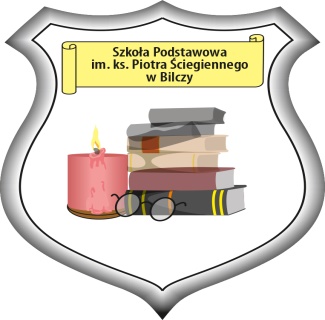 .						Statut			Szkoły Podstawowej im. ks. Piotra Ściegiennegow Bilczy														Bilcza													ul.Szkolna 226-026 MorawicaPODSTAWY PRAWNEUstawa z dnia 14 grudnia 2016 r. - Prawo oświatowe [Dz.U. 2017 poz. 59] Ustawa z dnia 14 grudnia 2016 r. - Przepisy wprowadzające ustawę – Prawo oświatowe [Dz.U. 2017 poz. 60]Ustawa z dnia 7 września 1991 r. o systemie oświaty [Dz.U. 1991 Nr 95 poz. 425] Dział I Postanowienia ogólneRozdział 1. Przepisy definiujące§ 1 Ilekroć w dalszych przepisach jest mowa bez bliższego określenia o:Szkole – należy przez to rozumieć Szkołę Podstawową im. ks. Piotra Ściegiennego w Bilczy.Ustawie – należy przez to rozumieć ustawę z dnia 14 grudnia 2016 r. Prawo oświatowe.Statucie – należy przez to rozumieć Statut Szkoły Podstawowej im. ks. Piotra Ściegiennego w Bilczy.Dyrektorze, wicedyrektorach, Radzie Pedagogicznej, organach Samorządu Uczniowskiego i Radzie Rodziców – należy przez to rozumieć organy działające w Szkole.Uczniach i rodzicach – należy przez to rozumieć uczniów Szkoły oraz ich rodziców lub prawnych opiekunów.Wychowawcy – należy przez to rozumieć nauczyciela, którego szczególnej opiece wychowawczej powierzono jeden z oddziałów w Szkole.Organie prowadzącym Szkołę – należy przez to rozumieć  gminę Morawica.Organie sprawującym nadzór pedagogiczny nad Szkołą lub Kuratorze – należy przez to rozumieć Świętokrzyskiego  Kuratora Oświaty w Kielcach.Poradni psychologiczno-pedagogicznej – należy przez to rozumieć także inną poradnię specjalistyczną lub inną instytucję świadczącą poradnictwo i specjalistyczną pomoc.Rozdział 2. Nazwa Szkoły i inne informacje o Szkole§ 2 Szkoła nosi nazwę: Szkoła Podstawowa im. Księdza Piotra Ściegiennego w Bilczy.Siedzibą Szkoły jest budynek przy ul. Szkolnej 2. Szkole imię nadała Gminna Rada Narodowa w Morawicy uchwałą nr BR 1-005-4/76 z dnia 21.01.1978 roku . Szkoła jest szkołą publiczną, ośmioletnią.§ 3Organem prowadzącym Szkołę jest Miasto i Gmina Morawica.Organem sprawującym nadzór pedagogiczny nad Szkołą jest Świętokrzyski Kurator Oświaty w Kielcach.Szkoła jest jednostką organizacyjną gminy Morawica  działającą w formie jednostki budżetowej.Szczegółowe zasady gospodarki finansowej Szkoły regulują odrębne przepisy.§ 4Szkoła posiada własny sztandar nadany dnia 21.01.1978 r. oraz hymn szkolny ”Tu wszędzie jest moja ojczyzna” autorstwa Ewy Zawadzkiej.Na awersie sztandaru Szkoły  znajduje się orzeł i napis SZKOŁA PODSTAWOWA W BILCZY 1977.Na rewersie sztandaru Szkoły znajduje się napis „TOBIE OJCZYZNO SERCE, MYŚLI I CZYNY oraz logo: kaganek oświaty i 2 laurowe gałązki.Poczet sztandarowy składa się z 3 osób wytypowanych przez nauczycieli i kolegów spośród tych uczniów, którzy cieszą się nieposzlakowaną opinią oraz osiągają najlepsze wyniki w nauce. Na strój członków pocztu sztandarowego składają się: ciemnogranatowa toga i czapka typu „studencka”, białe rękawiczki i biało – czerwona szarfa. Poczet sztandarowy uświetnia swą obecnością najważniejsze uroczystości szkolne oraz reprezentuje szkołę na uroczystościach środowiskowych i międzyszkolnych na zaproszenie odpowiednich władz.Uroczystościami Szkoły są:Inauguracja roku szkolnego;Ślubowanie uczniów klas pierwszych Szkoły;Dzień Edukacji Narodowej;Dzień Patrona Szkoły w dniu 31 stycznia.Dzień Wiosny;Dzień Dziecka;Zakończenie roku szkolnego.6.	Do uroczystości, podczas których obowiązuje pełny ceremoniał szkolny, należą:Rocznica Odzyskania Niepodległości;Rocznica Uchwalenia Konstytucji 3-go Maja;Uroczysty apel z okazji Święta Patrona;Ślubowanie Uczniów Klas Pierwszych;Uroczyste Rozpoczęcie i Zakończenie Roku Szkolnego.7.	Na uroczystościach tych uczniów obowiązuje odświętny strój, a porządek akademii i apeli przedstawia się następująco:Wprowadzenie sztandaru szkolnego;Odśpiewanie hymnu państwowego;Część oficjalna;Odśpiewanie hymnu szkolnego;Wyprowadzenie sztandaru szkolnego;Część artystyczna.8.	Podczas wprowadzania i wyprowadzania sztandaru szkolnego oraz podczas śpiewania hymnów uczniowie stoją w ciszy. Odśpiewanie hymnów państwowego i szkolnego jest zaszczytem, ale i obowiązkiem, stąd uczniowie winni się wykazać bardzo dobrą znajomością całych tekstów i artykułować je z szacunkiem i świadomością, iż składają hołd narodowej i szkolnej tradycji.9.	Podczas uroczystości Ślubowania Klas Pierwszych przedstawiciele dzieci i młodzieży odczytują rotę ślubowania, a pozostali uczniowie powtarzają za nimi słowo "ślubujemy", stojąc z dłonią uniesioną w geście ślubowania. Sztandar szkolny również przyjmuje pozycję "do ślubowania".10.	Ceremoniał szkolny obowiązuje również podczas uroczystości i apeli ogłoszonych przez władze państwowe w trybie nagłym z powodu ważnych wydarzeń w życiu narodu.11.	Uczniowie, podobnie jak inni obywatele Rzeczpospolitej Polskiej, winni przestrzegać przepisów Konstytucji RP, dotyczących szczególnej ochrony symboli narodowych – polskiej flagi i godła. W pomieszczeniach, gdzie one się znajdują, uczniowie nie noszą nakryć głowy. Słowom hymnu państwowego oraz szkolnego należy okazać szacunek i podczas ich wykonywania zachowywać się z powagą i godnie. Uczniowie nie powinni też pozwalać innym na bezczeszczenie i lekceważenie narodowej symboliki, pamiętając, iż ślubowali ją chronić i szanować.12.		W Szkole uczniów obowiązuje obuwie zamienne na płaskim obcasie, typu halówki, baleriny, trampki, tenisówki itp. (niezagrażające bezpieczeństwu uczniów i czystości obiektów szkolnych) oraz stosowny do miejsca, czasu i okoliczności skromny, kompletny, zadbany, czysty, nienaruszający bezpieczeństwa, higieny i dobrych obyczajów strój. Na lekcjach wychowania fizycznego, konkursach i zawodach sportowych obowiązuje strój odrębny, ustalony przez nauczycieli przedmiotu. Ze względu na bezpieczeństwo zabrania się noszenia biżuterii podczas tych lekcji. Jeżeli pracownik szkoły zwróci uwagę uczniowi na niestosowny strój, uczeń zobowiązany jest zmienić go, począwszy od następnego dnia nauki. 13. 	Strój galowy – biała koszula, spodnie i spódniczka w jednolitym ciemnym kolorze, obowiązuje w dniach uroczystości szkolnych wymienionych w ust. 5 i 6. 14.		Szkoła umożliwia uczniom podtrzymanie poczucia tożsamości narodowej, etnicznej, językowej i religijnej poprzez organizowanie uroczystości szkolnych oraz narodowych, eksponowanie i szanowanie symboli narodowych w pomieszczeniach szkolnych.Rozdział 3. Cele i zadania Szkoły§ 5Celem nadrzędnym Szkoły jest wszechstronny rozwój uczniów z uwzględnieniem ich indywidualnych zainteresowań i predyspozycji psychofizycznych, w oparciu o wartości oparte na dobru; przygotowanie do życia w nowoczesnym społeczeństwie przy jednoczesnym uświadamianiu, jak wielką wartość stanowi tradycja, którą winno się szanować i współtworzyć.Celem działalności Szkoły jest współpraca z rodzicami uczniów i ich zaangażowanie do współdziałania w procesie dydaktyczno-wychowawczym a także uwzględnianie woli rodziców w procesach wychowawczych.Celem działalności Szkoły jest  również stworzenie w szkole warunków przyjaznych uczniom i zapewnienie wysokiej jakości kształcenia, wychowania i opieki, ze szczególnym zwróceniem uwagi na wychowanie w tym wychowanie patriotyczne. Szkoła stwarza warunki do komplementarnego rozwoju uczniów, uwzględniając ich indywidualne zainteresowania, potencjał i potrzeby rozwojowe, edukacyjne, a także możliwości psychofizyczne oraz czynniki środowiskowe mające wpływ na funkcjonowanie uczniów w środowisku szkolnym.Szkoła zapewnia każdemu uczniowi warunki niezbędne do jego rozwoju, przygotowuje do wypełniania obowiązków rodzinnych i obywatelskich w oparciu o zasady solidarności, demokracji, tolerancji, sprawiedliwości i wolności oraz inne zasady i wartości wynikające z treści programowych dotyczących wychowania i profilaktyki.6.	Szkoła realizuje prawo każdego ucznia do kształcenia, wychowania, opieki odpowiedniej do wieku i rozwoju, uwzględniając zasady bezpieczeństwa oraz ochronę i promocję zdrowia.7.	Zadaniem Szkoły jest dążenie do wszechstronnego rozwoju ucznia jako nadrzędnego celu pracy edukacyjnej. Edukacja szkolna polega na harmonijnej realizacji przez nauczycieli zadań w zakresie nauczania, wychowania i rozwijania praktycznych umiejętności. Zadania te stanowią wzajemnie uzupełniające się równoważne wymiary pracy każdego nauczyciela.8.	Zadaniem szkoły jest łagodne wprowadzenie dziecka w świat wiedzy, przygotowanie do wykonywania obowiązków ucznia oraz wdrażanie do samorozwoju. Szkoła zapewnia bezpieczne warunki oraz przyjazną atmosferę do nauki, uwzględniając indywidualne możliwości i potrzeby edukacyjne ucznia. Najważniejszym celem kształcenia w szkole podstawowej jest dbałość o integralny rozwój biologiczny, poznawczy, emocjonalny, społeczny i moralny ucznia.9.	Kształcenie ogólne w szkole podstawowej ma na celu:1)	wprowadzanie uczniów w świat wartości, w tym ofiarności, współpracy, solidarności, altruizmu, patriotyzmu i szacunku dla tradycji, wskazywanie wzorców postępowania i budowanie relacji społecznych, sprzyjających bezpiecznemu rozwojowi ucznia (rodzina, przyjaciele);2)	wzmacnianie poczucia tożsamości indywidualnej, kulturowej, narodowej, regionalnej i etnicznej;3) formowanie u uczniów poczucia godności własnej osoby i szacunku dla godności innych osób;4)	rozwijanie kompetencji, takich jak: kreatywność, innowacyjność i przedsiębiorczość;5)	rozwijanie umiejętności krytycznego i logicznego myślenia, rozumowania, argumentowania i wnioskowania;6) 	ukazywanie wartości wiedzy jako podstawy do rozwoju umiejętności;7) rozbudzanie ciekawości poznawczej uczniów oraz motywacji do nauki;8) wyposażenie uczniów w taki zasób wiadomości oraz kształtowanie takich umiejętności, które pozwalają w sposób bardziej dojrzały i uporządkowany zrozumieć świat;9) wspieranie ucznia w rozpoznawaniu własnych predyspozycji i określaniu drogi dalszej edukacji;10)	wszechstronny rozwój osobowy ucznia przez pogłębianie wiedzy oraz zaspokajanie i rozbudzanie jego naturalnej ciekawości poznawczej;11) kształtowanie postawy otwartej wobec świata i innych ludzi, aktywności w życiu społecznym oraz odpowiedzialności za zbiorowość;12)	 zachęcanie do zorganizowanego i świadomego samokształcenia opartego na umiejętności przygotowania własnego warsztatu pracy;13)	ukierunkowanie ucznia ku wartościom. 10.	Szkoła w zakresie nauczania zapewnia uczniom:wprowadzanie w świat nauki przez poznanie języka, pojęć, twierdzeń i metod właściwych dla wybranych dyscyplin naukowych na poziomie umożliwiającym dalsze kształcenie,naukę poprawnego i swobodnego wypowiadania się, pisania i czytania ze zrozumieniem,rozbudzanie i rozwijanie indywidualnych zainteresowań,dochodzenie do rozumienia, a nie tylko do pamięciowego opanowania przekazywanych treści,rozwijanie zdolności dostrzegania różnego rodzaju związków i zależności (przyczynowo - skutkowych, funkcjonalnych, czasowych, przestrzennych, itp.)rozwijanie zdolności myślenia analitycznego i syntetycznego,traktowanie wiadomości przedmiotowych, stanowiących wartość poznawczą samą w sobie, w sposób integralny, prowadzący do lepszego rozumienia świata, ludzi i siebie,rozwijanie umiejętności społecznych poprzez zdobywanie prawidłowych doświadczeń we współżyciu i współdziałaniu w grupie rówieśniczej,poznawanie dziedzictwa kultury narodowej postrzeganej w perspektywie kultury europejskiej.11. W Szkole uczniowie kształcą swoje umiejętności, wykorzystując zdobywaną wiedzę, aby lepiej przygotować się do pracy w warunkach współczesnego świata. Nauczyciele stwarzają uczniom warunki do nabywania następujących umiejętności:planowania, organizowania i oceniania własnego uczenia się, przyjmowania coraz większej odpowiedzialności za własną naukę,skutecznego porozumiewania się w różnych sytuacjach, prezentacji własnego punktu widzenia i brania pod uwagę poglądów innych ludzi, poprawnego posługiwania się językiem ojczystym, przygotowania do publicznych wystąpień,efektywnego współdziałania w zespole i pracy w grupie, budowania więzi międzyludzkich, podejmowania indywidualnych i grupowych decyzji, skutecznego działania z poszanowaniem obowiązujących norm,rozwiązywania problemów w twórczy sposób,poszukiwania, porządkowania i wykorzystywania informacji z różnych źródeł oraz efektywnego posługiwania się technologią informacyjną,wykorzystywania  w  praktyce  zdobytej   wiedzy  oraz  tworzenia  potrzebnych doświadczeń i nawyków,rozwoju sprawności umysłowych oraz osobistych zainteresowań, przyswajania sobie metod i technik negocjacyjnego rozwiązywania konfliktów i problemów społecznych – zastosowanie wybranych technik mediacyjnych. 12. Szkoła w pracy wychowawczej, wspierając w tym zakresie obowiązki rodziców, zmierza do tego, aby uczniowie w szczególności:znajdowali w Szkole środowisko wszechstronnego rozwoju osobowego (w wymiarze intelektualnym, psychicznym, społecznym, zdrowotnym, estetycznym, moralnym i duchowym),rozwijali w sobie dociekliwość poznawczą, ukierunkowaną na poszukiwanie prawdy, dobra i piękna w świecie,mieli świadomość życiowej użyteczności, zarówno poszczególnych przedmiotów szkolnych, jak i całej edukacji na danym etapie,stawali się coraz bardziej samodzielni w dążeniu do dobra w jego wymiarze indywidualnym i społecznym, umiejętnie godząc dążenie do dobra własnego z dobrem innych, odpowiedzialność za siebie z odpowiedzialnością za innych, wolność własną z wolnością innych,poszukiwali, odkrywali i dążyli na drodze rzetelnej pracy do osiągania wielkich celów życiowych i wartości ważnych dla odnalezienia własnego miejsca w świecie,uczyli się szacunku dla dobra wspólnego jako podstawy życia społecznego oraz przygotowywali do życia w rodzinie, w społeczności lokalnej i w państwie, w szacunku dla dziedzictwa kulturowego i postaw patriotycznych,przygotowywali się do rozpoznawania wartości moralnych, dokonywania wyborów i hierarchizacji wartości oraz mieli możliwość doskonalenia się,kształtowali w sobie postawę dialogu, umiejętność słuchania innych i rozumienia ich poglądów; umieli współdziałać i współtworzyć w szkole wspólnotę nauczycieli i uczniów.13. Rodzice i nauczyciele, na zasadach określonych w Statucie, współdziałają ze sobą w sprawach wychowywania i kształcenia dzieci i młodzieży.14. Szkoła wspomaga wychowawczą rolę rodziny.15. Szkoła realizuje cele edukacyjne, zadania Szkoły i treści programowe w zakresie i na zasadach określonych w podstawie programowej kształcenia ogólnego.16. W zakresie działalności dydaktycznej Szkoła w szczególności:umożliwia zdobycie wiedzy i umiejętności niezbędnych do uzyskania świadectwa ukończenia Szkoły,pomaga przyszłym absolwentom dokonać świadomego wyboru kierunku dalszego kształcenia,działa w kierunku rozwijania zainteresowań uczniów poprzez organizowanie kół zainteresowań, imprez kulturalnych, imprez sportowych, olimpiad i konkursów,zapewnia wszechstronną pomoc uczniom mającym trudności z opanowaniem treści wymagań podstawy programowej i programów nauczania dostosowuje wymagania edukacyjne do indywidualnych potrzeb rozwojowych, edukacyjnych oraz możliwości rozwoju ucznia.17. Szkoła zatrudnia nauczycieli posiadających kwalifikacje wymagane w odrębnych przepisach.18. Szkoła zapewnia bezpłatne nauczanie w zakresie szkolnych planów nauczania.19. W zakresie działalności wychowawczej Szkoła w szczególności:kształtuje środowisko wychowawcze sprzyjające realizacji celów i zasad, określonych w Ustawie i przepisach do niej wykonawczych, w szczególności w Statucie, stosownie do warunków Szkoły i wieku uczniów,upowszechnia zasady tolerancji, wolności sumienia i poczucia sprawiedliwości,kształtuje postawy patriotyczne (także w wymiarze lokalnym),sprzyja zachowaniom proekologicznym i promuje zachowania prozdrowotne, wdraża i wspiera działalność wolontariatu,umożliwia uczniom podtrzymanie tożsamości narodowej, etnicznej, językowej i religijnej,szanuje indywidualność uczniów i ich prawo do własnej oceny rzeczywistości,budzi szacunek do pracy poprzez dobrze zorganizowaną pracę na rzecz Szkoły i środowiska, wdraża do dyscypliny i punktualności,wypracowuje i realizuje program  będący alternatywą dla zagrożeń społecznych młodego człowieka,realizuje programy wzmacniające pożądane społecznie postawy uczniów,wzmacnia rozwój empatii oraz działań związanych z niesieniem pomocy we wszelkich wymiarach działalności uczniów. rozbudza potrzeby uczestniczenia w kulturze i czerpania z niej w celach rozwoju duchowego,diagnozuje i rozpoznaje potrzeby wychowawcze i profilaktyczne, ewaluuje i monitoruje efekty działalności wychowawczo-profilaktycznej.20.	Szkoła udziela pomocy uczniom, którym z przyczyn rozwojowych, rodzinnych lub losowych potrzebna jest pomoc i wsparcie. Zadania te wypełniają wszyscy nauczyciele, a szczególnie wychowawcy we współpracy w zależności od potrzeb z Radą Rodziców, Samorządem Uczniowskim oraz innym organizacjami, instytucjami i podmiotami działającymi na rzecz udzielania pomocy rodzinie. 21	Szkoła zapewnia, w miarę posiadanych środków, wsparcie materialne uczniom z rodzin znajdujących się w szczególnie trudnej sytuacji materialnej z przyczyn losowych lub niezaradności życiowej. Pomoc materialna, udzielana na wniosek rodziców lub wychowawcy, we współpracy z Radą Rodziców, może mieć formę:zapomogi losowej,zakupu przyborów szkolnych, odzieży,dofinansowania do wycieczki,dofinansowania posiłków,innych niezbędnych form nieprzewidzianych statutem.22.	Uczniowie są objęci systemem zapomóg przy współudziale instytucji pozaszkolnych. Pomoc udzielana uczniom obejmuje następujące formy:pomoc o charakterze motywacyjnym,pomoc materialna o charakterze socjalnym,wyrównywanie szans edukacyjnych.23.	Uczniowi wychowującemu się w rodzinie, której przyznano zasiłek celowy w związku ze stratami poniesionymi w wyniku żywiołu przysługuje jednorazowa pomoc w formie zasiłku losowego na cele edukacyjne oraz wyjazdu terapeutyczno – edukacyjnego poza teren objęty skutkami żywiołu. Szczegółowe warunki udzielania w/w form pomocy określają odrębne przepisy.§ 6Szkoła realizuje cele i zadania określone w ustawie, prowadząc działalność dydaktyczną, wychowawczą i opiekuńczą. Zadaniem szkoły jest podjęcie niezbędnych działań w celu tworzenia optymalnych warunków realizacji dydaktycznej, wychowawczej i opiekuńczej oraz innej działalności statutowej, zapewnienia każdemu uczniowi warunków niezbędnych do jego rozwoju, podnoszenia jakości pracy szkoły i jej rozwoju organizacyjnego.Działania te dotyczą w szczególności następujących celów: dążenia do wzrostu efektów w zakresie kształcenia, wychowania i opieki oraz realizacji celów i zadań statutowych; organizacji procesów kształcenia, wychowania i opieki przyjaznych każdemu dziecku zgodnie z jego indywidualnymi potrzebami i możliwościami; tworzenia optymalnych warunków do rozwoju i aktywności uczniów; współpracy z rodzicami i środowiskiem lokalnym opartej na zasadach partnerstwa, zgodnie ze zdiagnozowanymi potrzebami oraz w celu wzajemnego rozwoju; zarządzania Szkołą w celu jej rozwoju, dążeniu do rozwoju szkoły jako organizacji uczącej się, zgodnie z zasadami demokracji oraz w duchu poszanowania praw wszystkich członków społeczności szkolnej. Szkoła realizuje cele i zadania określone w Ustawie oraz w przepisach wykonawczych wydanych na jej podstawie, a także zawarte w szkolnym zestawie programów nauczania, programie wychowawczo-profilaktycznym dostosowanych do potrzeb rozwojowych uczniów oraz potrzeb danego środowiska. Celami i zadaniami Szkoły są:zapewnienie bezpłatnego nauczania w zakresie realizacji szkolnych planów nauczania;zatrudnianie nauczycieli posiadających kwalifikacje określone w odrębnych przepisach;realizowanie programów nauczania w oparciu o podstawę programową kształcenia ogólnego;realizowanie zasad oceniania, klasyfikowania i promowania uczniów oraz przeprowadzania egzaminów i sprawdzianów;umożliwianie zdobywania wiedzy i umiejętności niezbędnych do uzyskania świadectwa ukończenia szkoły podstawowej oraz do dalszego kształcenia;kształtowanie środowiska wychowawczego sprzyjającego szeroko pojętemu rozwojowi ucznia;wspomaganie i ukierunkowanie indywidualnego wszechstronnego rozwoju ucznia z wykorzystaniem jego wrodzonego potencjału i możliwości rozwojowych, a w przypadku uczniów niepełnosprawnych ze szczególnym uwzględnieniem stopnia i rodzaju niepełnosprawności;umożliwianie podtrzymywania poczucia tożsamości narodowej, językowej, etnicznej i religijnej;zapewnienia odpowiedniej bazy dydaktycznej; wykazywanie troski o zdrowie i bezpieczeństwo uczniów.§ 71. Szkoła realizuje powyższe cele i zadania poprzez:innowacyjny i nowatorski proces nauczania, udział w konkursach przedmiotowych, olimpiadach, konkursach interdyscyplinarnych oraz uczestnictwo w życiu społeczno-kulturalnym;realizowanie programu wychowawczo-profilaktycznego Szkoły, programów autorskich nauczycieli;systematyczne diagnozowanie zachowań i postępów uczniów;poszanowanie indywidualności uczniów i ich praw;rozwijanie zainteresowań oraz uzdolnień uczniów;wspieranie uczniów mających trudności w nauce;rozpoznawanie przyczyn i trudności w wychowaniu i nauczaniu;upowszechnianie tolerancji światopoglądowej i wolności sumienia;rozwijanie wrażliwości moralnej, poczucia sprawiedliwości, szacunku dla drugiego człowieka;budzenie szacunku do pracy m. in. poprzez zorganizowaną pracę na rzecz Szkoły i środowiska; budzenie poczucia więzi z rówieśnikami, rodziną, środowiskiem; rozwijanie wrażliwości estetycznej uczniów oraz aktywności twórczej; wdrażanie samodyscypliny i punktualności; kształtowanie poczucia odpowiedzialności; rozwijanie samorządności i działalności w ramach wolontariatu; naukę praworządności i demokracji; rozwijanie miłości do ojczyzny oraz poszanowania dla polskiego dziedzictwa kulturowego przy jednoczesnym otwarciu się na wartości kultur Europy i świata; naukę szacunku dla wspólnego i cudzego mienia; rozwijanie czynnych postaw wobec zdrowia, bezpieczeństwa i aktywności ruchowej, poprzez promowanie edukacji prozdrowotnej wśród uczniów, rodziców (prawnych opiekunów) oraz nauczycieli; współpracę ze środowiskiem lokalnym w celu zapobiegania, łagodzenia i zwalczania wśród młodzieży patologii i agresji; zapewnienie bezpiecznych i higienicznych warunków podczas pobytu w Szkole oraz w trakcie wycieczek i innych imprez; wspieranie rodziców (prawnych opiekunów) w rozwiązywaniu problemów wychowawczych; organizowanie różnych form pomocy psychologiczno-pedagogicznej; prowadzenie zajęć dodatkowych wynikających z bieżących potrzeb i możliwości rozwojowych, zainteresowań i potencjału uczniów;  organizowanie zajęć nauki religii i etyki a w razie potrzeby zajęć dla mniejszości narodowych i etnicznych zgodnie z obowiązującymi przepisami;organizowanie pomocy specjalistycznej dla uczęszczających do Szkoły dzieci niepełnosprawnych; organizowanie zajęć dla osób niebędących obywatelami polskimi oraz osób będących obywatelami polskimi, które pobierały naukę w szkołach funkcjonujących w systemach oświaty innych państw zgodnie z potrzebami i na podstawie obowiązujących przepisów.2.	Program wychowawczo-profilaktyczny, dostosowany do potrzeb rozwojowych uczniów oraz potrzeb środowiska a także zdiagnozowanych problemów uchwala Rada Rodziców w porozumieniu z Radą Pedagogiczną i po zaopiniowaniu przez Samorząd Uczniów. 3.	Szkoła sprawuje opiekę nad uczniami odpowiednio do ich potrzeb m.in. poprzez organizowanie zajęć świetlicowych, pomoc pedagoga i pomoc medyczną.4.	Szkoła wspiera uczniów uzdolnionych m.in. przez organizowanie indywidualnego programu lub toku nauczania, zajęć pozalekcyjnych dla uczniów uzdolnionych, a także umożliwianie uczniom udziału w konkursach, olimpiadach i zawodach sportowych oraz innych spotkaniach i wydarzeniach ważnych ze względu na wsparcie dla rozwoju uzdolnień ucznia.5.	Szkoła wspiera uczniów rozpoczynających naukę, a także uczniów mających trudności z nauką, trudności z procesem uczenia się, trudności w funkcjonowaniu emocjonalno-społecznym, trudności adaptacyjne lub inne potrzeby wynikające z rozpoznania i diagnozy przeprowadzonych w ramach obowiązujących przepisów prawa, posiadających opinię lub orzeczenie poradni psychologiczno-pedagogicznej m.in. poprzez organizowanie zajęć dydaktyczno-wyrównawczych, zajęć rozwijających umiejętności uczenia się, korekcyjno-kompensacyjnych, logopedycznych, zajęć rozwijających umiejętności emocjonalno-społeczne, zintegrowanej ścieżki nauczania, indywidualnego nauczania oraz dostosowanie wymagań edukacyjnych do potrzeb i możliwości uczniów.6.	Zakres i rodzaj zajęć pozalekcyjnych ustala corocznie Dyrektor z uwzględnieniem potrzeb, zainteresowań i uzdolnień uczniów oraz możliwości organizacyjnych Szkoły a w przypadku zajęć z pomocy psychologiczno-pedagogicznej m.in. na podstawie rozpoznania dokonanego przez zespoły nauczycieli uczące w jednym oddziale wspieranych przez specjalistów w tym również specjalistów z poradni psychologiczno-pedagogicznych. Dyrektor podejmuje decyzję uwzględniając w miarę możliwości opinie rodziców, uczniów i nauczycieli.7.	Szkołą prowadzi następujące działania w ramach wewnątrzszkolnego systemu doradztwa zawodowego:systematyczne  diagnozowanie zapotrzebowania uczniów na informacje edukacyjne i zawodowe oraz na pomoc w planowaniu kształcenia i kariery zawodowej,gromadzenie, aktualizacja i udostępnianie informacji edukacyjnych i zawodowych właściwych dla danego poziomu kształcenia,wskazywanie uczniom, rodzicom i nauczycielom dodatkowych źródeł informacji na poziomie regionalnym, ogólnokrajowym, europejskim i światowym dotyczących: rynku pracy, trendów rozwojowych w świecie zawodów i zatrudnienia, wykorzystania posiadanych uzdolnień i talentów przy wykonywaniu przyszłych zadań zawodowych, instytucji i organizacji wspierających funkcjonowanie osób niepełnosprawnych w życiu codziennym zawodowym, alternatywnych  możliwości  kształcenia dla uczniów z  problemami  emocjonalnymi i dla niedostosowanych społecznie,programów edukacyjnych Unii Europejskiej,udzielanie indywidualnych porad uczniom i rodzicom (prawnym opiekunom), prowadzenie grupowych zajęć aktywizujących, przygotowujących uczniów do świadomego planowania kariery, podjęcia roli zawodowej,wspieranie w działaniach doradczych rodziców i nauczycieli oraz organizowane spotkań szkoleniowo-informacyjnych, udostępnianie informacji i materiałów do pracy z uczniami,współpraca z instytucjami wspierającymi wewnątrzszkolny system doradztwa zawodowego, w szczególności z poradniami psychologiczno-pedagogicznymi, w tym poradniami specjalistycznymi, oraz innymi instytucjami: świadczącymi poradnictwo i specjalistyczną pomoc uczniom i rodzicom,organizując obowiązkowe zajęcia wynikające z przepisów prawa w liczbie godzin wskazanych w tych przepisach. Zajęcia te odbywają się na podstawie programów nauczania dopuszczonych przez dyrektora szkoły. § 81.	Szkoła w zakresie pomocy psychologiczno-pedagogicznej udziela  uczniom uczęszczającym do  Szkoły, ich rodzicom oraz nauczycielom pomocy psychologiczno-pedagogicznej i organizuje tę pomoc. 2.	Pomoc psychologiczno-pedagogiczna udzielana uczniowi w Szkole polega na rozpoznawaniu i zaspokajaniu indywidualnych potrzeb rozwojowych i edukacyjnych ucznia oraz rozpoznawaniu indywidualnych możliwości psychofizycznych ucznia i czynników środowiskowych wpływających na jego funkcjonowanie w celu wspierania potencjału rozwojowego ucznia i stwarzania warunków do jego aktywnego i pełnego uczestnictwa w życiu przedszkola, szkoły i placówki oraz w środowisku społecznym.3.	W Szkole pomoc psychologiczno-pedagogiczna jest udzielana w trakcie bieżącej pracy z uczniem oraz przez zintegrowane działania nauczycieli i specjalistów, a także w formie:zajęć rozwijających uzdolnienia;zajęć rozwijających umiejętności uczenia się;zajęć dydaktyczno-wyrównawczych;zajęć specjalistycznych: korekcyjno-kompensacyjnych, logopedycznych, rozwijających kompetencje emocjonalno-społeczne oraz innych zajęć o charakterze terapeutycznym;zajęć związanych z wyborem kierunku kształcenia i zawodu;zindywidualizowanej ścieżki kształcenia;porad i konsultacji;warsztatów.§ 91.	Szkoła organizuje kształcenie, wychowanie i opieki dla dzieci i młodzieży posiadających orzeczenie o potrzebie kształcenia specjalnego: niepełnosprawnych: niesłyszących, słabosłyszących, niewidomych, słabowidzących, z niepełnosprawnością ruchową, w tym z afazją, z niepełnosprawnością intelektualną w stopniu lekkim, umiarkowanym lub znacznym, z autyzmem, w tym z zespołem Aspergera, i z niepełnosprawnościami sprzężonymi, niedostosowanych społecznie, zagrożonych niedostosowaniem społecznym. wymagających stosowania specjalnej organizacji nauki i metod pracy.2.	Kształcenie, wychowanie i opiekę dla uczniów niepełnosprawnych w Szkole organizuje się w integracji z uczniami pełnosprawnymi w Szkole.3.	Kształcenie, wychowanie i opiekę dla uczniów niedostosowanych społecznie organizuje się w Szkole na każdym etapie edukacyjnym.4.	Kształcenie, wychowanie i opiekę dla uczniów zagrożonych niedostosowaniem społecznym organizuje się w Szkole na każdym etapie edukacyjnym.5.	W Szkole nie organizuje się oddziałów specjalnych dla uczniów niedostosowanych społecznie i zagrożonych niedostosowaniem społecznym.6.	Kształcenie uczniów niepełnosprawnych, niedostosowanych społecznie i zagrożonych niedostosowaniem społecznym może być prowadzone do końca roku szkolnego w tym roku kalendarzowym, w którym uczeń kończy 20 rok życia. 7.	Szkoła zapewnia: realizację zaleceń zawartych w orzeczeniu o potrzebie kształcenia specjalnego;warunki do nauki, sprzęt specjalistyczny i środki dydaktyczne, odpowiednie ze względu na indywidualne potrzeby rozwojowe i edukacyjne oraz możliwości psychofizyczne uczniów;zajęcia specjalistyczne, o których mowa w przepisach wydanych na podstawie art. 47 ust. 1 pkt 5 Ustawy;inne zajęcia odpowiednie ze względu na indywidualne potrzeby rozwojowe i edukacyjne oraz możliwości psychofizyczne uczniów, w szczególności zajęcia rewalidacyjne, resocjalizacyjne i socjoterapeutyczne;integrację uczniów ze środowiskiem rówieśniczym, w tym z uczniami pełnosprawnymi;przygotowanie uczniów do samodzielności w życiu dorosłym.§ 101.	Szkoła zapewnia uczniowi realizującemu indywidualny program nauki kształcenie się w zakresie jednego, kilku lub wszystkich obowiązujących zajęć edukacyjnych, przewidzianych w tygodniowym rozkładzie zajęć dla danej klasy, według programu dostosowanego do jego uzdolnień, zainteresowań i możliwości edukacyjnych.2.	Uczeń realizujący indywidualny tok nauki kształci się według systemu innego niż udział w obowiązkowych zajęciach edukacyjnych, w zakresie jednego, kilku lub wszystkich obowiązujących zajęć edukacyjnych, przewidzianych w tygodniowym rozkładzie zajęć dla danej klasy. 3.	Uczeń objęty indywidualnym tokiem nauki może realizować w ciągu jednego roku szkolnego program nauczania z zakresu dwóch lub więcej klas i może być klasyfikowany i promowany w czasie całego roku szkolnego.4.	Indywidualny tok nauki może być realizowany według programu nauczania objętego szkolnym zestawem programów nauczania lub indywidualnego programu nauki.5.	Uczeń może realizować indywidualny program lub tok nauki na każdym etapie edukacyjnym w Szkole.6.	Uczeń realizujący indywidualny program lub tok nauki może uczęszczać na wybrane zajęcia edukacyjne do danej klasy lub do klasy programowo wyższej, w Szkole lub innej szkole, na wybrane zajęcia edukacyjne w szkole wyższego stopnia albo realizować program w całości lub w części we własnym zakresie.7.	Jeżeli uczeń o wybitnych uzdolnieniach jednokierunkowych nie może sprostać wymaganiom z zajęć edukacyjnych nieobjętych indywidualnym programem lub tokiem nauki, nauczyciel prowadzący zajęcia może, na wniosek wychowawcy lub innego nauczyciela uczącego ucznia, dostosować wymagania edukacyjne z tych zajęć do indywidualnych potrzeb i możliwości ucznia, z zachowaniem wymagań edukacyjnych wynikających z podstawy programowej.Dział II Zarządzanie szkołąRozdział 1. Organy Szkoły§ 11Organami Szkoły są:Dyrektor Szkoły. Rada Pedagogiczna.Rada Rodziców.Samorząd Uczniowski. § 12 1.	Dyrektor realizuje zadania określone w ustawie w oparciu o współpracę z Radą Pedagogiczną, Radą Rodziców, Samorządem Uczniowskim, organem sprawującym nadzór pedagogiczny i organem prowadzącym.2.	Dyrektor Szkoły:kieruje jej bieżącą działalnością;jest przewodniczącym Rady Pedagogicznej;reprezentuje Szkołę na zewnątrz;jest kierownikiem zakładu pracy dla zatrudnionych w Szkole pracowników i wykonuje czynności z zakresu prawa pracy.3.	Dyrektor podejmuje decyzje na podstawie:pełnomocnictwa udzielonego mu przez Burmistrza;obowiązujących przepisów prawa.4.	Dyrektor wykonuje zadania przy pomocy wicedyrektorów, których powołuje i odwołuje po zaopiniowaniu przez organ prowadzący i Radę Pedagogiczną.5.	Dyrektor Szkoły  w szczególności:kieruje działalnością Szkoły oraz reprezentuje ją na zewnątrz;sprawuje nadzór pedagogiczny, w tym: kontroluje wszystkie formy zajęć dydaktycznych, opiekuńczych, wychowawczych oraz innych działań statutowych, przeprowadza badanie efektów edukacyjnych i wychowawczych, przeprowadza ewaluację wewnętrzną w ramach wskazanego w planie nadzoru przedmiotu ewaluacji,monitoruje działalność szkoły we wskazanych w planie nadzoru zakresach,obserwuje zajęcia prowadzone przez nauczycieli oraz inne działania wynikające z działalności statutowej,dokonuje oceny pracy nauczycieli, wspiera nauczycieli odbywających awans zawodowy, inspiruje nauczycieli do podejmowania działań innowacyjnych w tym zmierzających do podniesienia jakości procesów i wzrostu efektów uczenia  się i nauczania uczniów,analizuje dokumentację szkolną dotyczącą nauczania, wychowania i opieki, inspiruje, koordynuje i organizuje współpracę między nauczycielami, przedstawia Radzie Pedagogicznej i Radzie Rodziców wnioski z prowadzonego nadzoru pedagogicznego zgodnie z obowiązującymi terminami; sprawuje opiekę nad uczniami oraz stwarza warunki harmonijnego rozwoju psychofizycznego poprzez aktywne działania prozdrowotne;realizuje uchwały Rady Pedagogicznej, podjęte w ramach ich kompetencji stanowiących;dysponuje środkami określonymi w planie finansowym Szkoły zaopiniowanym przez Radę Rodziców i ponosi odpowiedzialność za ich prawidłowe wykorzystanie, a także może organizować administracyjną, finansową i gospodarczą obsługę Szkoły;organizuje szczegółową pracę szkoły na podstawie przepisów szczegółowych;wykonuje zadania związane z zapewnieniem bezpieczeństwa uczniom i nauczycielom w czasie wszystkich zajęć organizowanych przez Szkołę;współdziała ze szkołami wyższymi w organizacji praktyk pedagogicznych;stwarza warunki do działania w Szkole: wolontariuszy, stowarzyszeń i innych organizacji, w szczególności organizacji harcerskich, których celem statutowym jest działalność wychowawcza lub rozszerzanie i wzbogacanie form działalności dydaktycznej, wychowawczej, opiekuńczej i innowacyjnej Szkoły;odpowiada za realizację zaleceń wynikających z orzeczenia o potrzebie kształcenia specjalnego ucznia;współpracuje z pielęgniarką albo higienistką szkolną, lekarzem i lekarzem dentystą, sprawującymi profilaktyczną opiekę zdrowotną nad dziećmi i młodzieżą, w tym udostępnia imię, nazwisko i numer PESEL ucznia celem właściwej realizacji tej opieki;współpracuje z Radą Pedagogiczną, Radą Rodziców i Samorządem Uczniowskim; dopuszcza program nauczania dla danego przedmiotu po zasięgnięciu opinii Rady Pedagogicznej;jest odpowiedzialny za uwzględnienie w szkolnym zestawie programów nauczania całości podstawy programowej kształcenia ogólnego ustalonej dla danego etapu edukacyjnego, w tym również treści wychowawczo-profilaktycznych; wprowadza w porozumieniu z Radą Rodziców oraz Samorządem Uczniowskim jednolity strój uczniowski;  współdziała ze szkołami wyższymi oraz z zakładami kształcenia nauczycieli w organizacji praktyk pedagogicznych; współpracuje z organami statutowymi szkoły rozstrzygając kwestie sporne i konflikty w ramach swoich kompetencji; współdziała z zakładowymi organizacjami związkowymi działającymi w szkole, w zakresie przewidzianym odrębnymi przepisami; egzekwuje przestrzeganie przez uczniów i pracowników szkoły ustalonego w szkole porządku i bezpieczeństwa oraz dbanie o czystość i estetykę szkoły; wydaje zarządzenia wewnętrzne obowiązujące wszystkich pracowników i uczniów; wydaje zezwolenia na prowadzenie na terenie placówki zajęć pozalekcyjnych finansowanych przez rodziców lub z innych źródeł, podejmuje działania umożliwiające zaopatrzenie uczniów w podręczniki i ćwiczenia oraz materiały edukacyjne na podstawie obowiązujących przepisów;wykonuje inne zadania wynikające z przepisów szczegółowych w tym dotyczących organizacji pomocy psychologiczno – pedagogicznej. 6.	Dyrektor jest kierownikiem zakładu pracy dla zatrudnionych w Szkole nauczycieli i pracowników niebędących nauczycielami. Dyrektor w szczególności:zatrudnia i zwalnia nauczycieli oraz innych pracowników Szkoły;przyznaje nagrody oraz wymierza kary porządkowe nauczycielom i innym pracownikom Szkoły;występuje z wnioskami, po zasięgnięciu opinii Rady Pedagogicznej, w sprawach odznaczeń, nagród i innych wyróżnień dla nauczycieli oraz pozostałych pracowników Szkoły; zapoznaje pracowników z zakresem obowiązków;organizuje pracę w sposób zapewniający efektywne wykorzystanie czasu pracy;zapewnia bezpieczne i higieniczne warunki pracy, organizuje szkolenie BHP pracowników;terminowo i prawidłowo wypłaca wynagrodzenia; ułatwia pracownikom podnoszenie kwalifikacji zawodowych; zaspakaja socjalne potrzeby pracowników w miarę posiadanych środków; prowadzi dokumentację w sprawach związanych ze stosunkiem pracy i akta osobowe pracowników; powołuje i odwołuje nauczycieli z funkcji kierowniczych; nadaje stopień nauczyciela kontraktowego nauczycielowi stażyście. 7.	Dyrektor Szkoły jako przewodniczącym Rady Pedagogicznej: zawiadamia członków Rady Pedagogicznej o posiedzeniach; realizuje i egzekwuje wykonanie uchwał Rady Pedagogicznej podjętych w ramach jej kompetencji; wstrzymuje wykonanie uchwał niezgodnych z przepisami prawa; przekazuje członkom Rady Pedagogicznej zarządzenia wydane przez MEN oraz właściwego kuratora do spraw oświaty; ustala organizację pracy Szkoły, w tym tygodniowy rozkład zajęć lekcyjnych i pozalekcyjnych; przedkłada Radzie Pedagogicznej projekty innowacji i eksperymentów. 8.	Dyrektor Szkoły sprawuje opiekę nad uczniami, a w szczególności: sprawuje nadzór nad realizacją obowiązku szkolnego przez uczniów; sprawuje opiekę nad uczniami oraz stwarza warunki do harmonijnego rozwoju psychicznego poprzez aktywne działania prozdrowotne; zezwala na spełnianie obowiązku szkolnego poza szkołą na pisemny wniosek rodziców; wyraża zgodę na realizację obowiązku szkolnego uczniom spoza rejonu; podejmuje decyzje w sprawie przenoszenia uczniów do równoległych klas i może wystąpić z wnioskiem do Kuratora Oświaty o przeniesienie do innej szkoły; organizuje nauczanie indywidualne;zwalnia uczniów z realizacji niektórych przedmiotów zgodnie z odrębnymi przepisami; czuwa nad właściwą organizacją i przebiegiem egzaminu po klasie ósmej,  odpowiada za realizację zaleceń wynikających z orzeczenia o potrzebie kształcenia specjalnego ucznia; powołuje komisje egzaminacyjne, wyznacza terminy egzaminów. 9.	Dyrektor sprawując nadzór nad działalnością administracyjno-gospodarczą Szkoły w szczególności: organizuje wyposażenie szkoły w środki dydaktyczne i sprzęt szkolny; organizuje i nadzoruje kancelarię Szkoły; organizuje przegląd techniczny obiektów szkolnych oraz prac konserwacyjno-remontowych; przeprowadza okresową inwentaryzację majątku szkolnego. 10.	Dyrektor ma prawo:być jednym z mediatorów w sprawach spornych pomiędzy pozostałymi organami Szkoły;powołać i odwołać zespół doradczy z członków Rady Pedagogicznej, może tworzyć zespoły wychowawcze, zespoły przedmiotowe lub inne zespoły problemowo-zadaniowe. Pracą zespołu kieruje przewodniczący powoływany przez Dyrektora Szkoły na wniosek zespołu;powołać do zespołu nauczycieli innego nauczyciela Szkoły lub eksperta spoza szkoły na wniosek przewodniczącego zespołu; unieważnić regulaminy Rady	Pedagogicznej, Samorządu Uczniowskiego, Rady Rodziców i innych organizacji szkolnych, o ile są one niezgodne z Ustawą;ustalić zakresy czynności  i  obowiązków  nauczycieli  pełniących funkcje kierownicze oraz wnosić do nich poprawki;na czas swojej nieobecności wyznaczyć jednego z wicedyrektorów jako osobę pełniącą obowiązki Dyrektora Szkoły; odwołać w uzasadnionych przypadkach  imprezy planowane na terenie Szkoły (np. dyskoteki, zabawy klasowe, mecze, wycieczki i inne);przydzielać nauczycielom stałe lub czasowe dodatkowe czynności związane z pracą dydaktyczno-wychowawczą, opiekuńczą lub organizacyjną Szkoły; wyznaczyć nauczyciela do pełnienia płatnego zastępstwa za nieobecnego nauczyciela;wyznaczyć nauczyciela do pełnienia dyżuru poza harmonogramem;w razie nieobecności nauczyciela lub z innych przyczyn losowych zmienić okresowo plan lekcji z jednodniowym wyprzedzeniem;ustalić sposób i formę oceniania nauczyciela;wybrać firmy współpracujące ze Szkołą w tym placówki doskonalenia nauczycieli.§ 13Rada Pedagogiczna jest kolegialnym organem Szkoły w zakresie realizacji jej statutowych zadań dotyczących kształcenia, wychowania i opieki. W skład Rady Pedagogicznej wchodzą wszyscy nauczyciele zatrudnieni w Szkole. Przewodniczącym Rady Pedagogicznej jest Dyrektor Szkoły. Rada Pedagogiczna działa w oparciu o uchwalony przez siebie regulamin i harmonogram pracy na dany rok szkolny. Zebrania Rady Pedagogicznej są organizowane przed rozpoczęciem roku szkolnego, w każdym półroczu w związku z klasyfikowaniem i promowaniem uczniów, po zakończeniu rocznych zajęć dydaktyczno-wychowawczych oraz w miarę bieżących potrzeb. Zebrania mogą być organizowane na wniosek organu sprawującego nadzór pedagogiczny, z inicjatywy Dyrektora Szkoły, organu prowadzącego Szkołę albo co najmniej 1/3 członków Rady Pedagogicznej.Przewodniczący prowadzi i przygotowuje zebrania Rady Pedagogicznej oraz jest odpowiedzialny za zawiadomienie wszystkich jej członków o terminie i porządku zebrania zgodnie z regulaminem Rady.Zebrania Rady są protokołowane.Prawo do postanowień i wydawania opinii Rady Pedagogicznej wynika z obowiązujących przepisów prawa.Rada Pedagogiczna może wystąpić  z wnioskiem do organu prowadzącego Szkołę o odwołanie z funkcji Dyrektora lub do Dyrektora o odwołanie nauczyciela z innej funkcji kierowniczej w Szkole.Do kompetencji stanowiących Rady Pedagogicznej należy:zatwierdzanie planów pracy Szkoły po zaopiniowaniu przez Radę Rodziców;podejmowanie uchwał w sprawie wyników klasyfikacji i promocji uczniów;podejmowanie uchwał w sprawie eksperymentów pedagogicznych w Szkole, po zaopiniowaniu ich projektów przez Radę Rodziców;ustalanie organizacji doskonalenia zawodowego nauczycieli Szkoły;podejmowanie uchwał w sprawach skreślenia z listy uczniów;ustalanie sposobu wykorzystania wyników nadzoru pedagogicznego, w tym sprawowanego nad Szkołą przez organ sprawujący nadzór pedagogiczny, w celu doskonalenia pracy Szkoły.12.	Rada pedagogiczna opiniuje w szczególności:organizację pracy Szkoły, w tym tygodniowy rozkład zajęć edukacyjnych;projekt planu finansowego Szkoły;wnioski dyrektora o przyznanie nauczycielom odznaczeń, nagród i innych wyróżnień;propozycje dyrektora Szkoły w sprawach przydziału nauczycielom stałych prac i zajęć w ramach wynagrodzenia zasadniczego oraz dodatkowo płatnych zajęć dydaktycznych, wychowawczych i opiekuńczych oraz zajęć z zakresu pomocy psychologiczno-pedagogicznej;propozycje działań innowacyjnych projektowanych przez poszczególnych nauczycieli.13.	Rada Pedagogiczna podejmuje uchwały oraz wydaje opinie na mocy głosowania, przyjmując zasadę zwykłej większości głosów w obecności co najmniej połowy jej członków.14.	Głosowanie odbywa się podczas posiedzeń Rady Pedagogicznej. 15.	Wykonanie uchwał, o których mowa w pkt  11 niezgodnych z przepisami prawa wstrzymuje Dyrektor Szkoły. O wstrzymaniu wykonania uchwały Dyrektor niezwłocznie zawiadamia organ prowadzący Szkołę oraz organ sprawujący nadzór pedagogiczny. 16. Dyrektor Szkoły przedstawia Radzie Pedagogicznej, nie rzadziej niż dwa razy w roku szkolnym, ogólne wnioski wynikające ze sprawowanego nadzoru pedagogicznego oraz informacje o działalności Szkoły.17.	W zebraniach Rady Pedagogicznej mogą brać udział, z głosem doradczym, osoby zapraszane przez jej przewodniczącego za zgodą lub na wniosek Rady Pedagogicznej, w tym przedstawiciele stowarzyszeń i innych organizacji, w szczególności organizacji harcerskich, których celem statutowym jest działalność wychowawcza lub rozszerzanie i wzbogacanie form działalności dydaktycznej, wychowawczej i opiekuńczej Szkoły. Osoby biorące udział w zebraniu Rady Pedagogicznej są obowiązane do nieujawniania spraw poruszanych na zebraniu Rady, które mogą naruszać dobra osobiste uczniów lub ich rodziców, a także nauczycieli i innych pracowników Szkoły.18.	Rada Pedagogiczna ma prawo i obowiązek: działać w oparciu o uchwalony przez siebie regulamin, który nie może być sprzeczny z przepisami prawa oraz Statutem Szkoły, a także wypełniać swoje ustawowe i regulaminowe obowiązki.§ 141.	W Szkole może powstać Rada Szkoły. 2.	Powstanie Rady Szkoły organizuje Dyrektor Szkoły z własnej inicjatywy albo na wniosek Rady Rodziców.§ 15Rada Rodziców jest organem reprezentującym rodziców.Zasady tworzenia Rady Rodziców określa regulamin przyjęty na zebraniu ogólnym, który nie może być sprzeczny ze Statutem Szkoły: Rada Rodziców uchwala regulamin swojej działalności, w którym określa w szczególności:wewnętrzną strukturę i tryb pracy Rady,szczegółowy tryb przeprowadzania wyborów do Rady.W skład Rady Rodziców wchodzą po jednym przedstawicielu rad oddziałowych, wybranych w tajnych wyborach przez zebranie rodziców uczniów danego oddziału. Wybory przeprowadza się na pierwszym zebraniu rodziców w każdym roku szkolnym. Do zadań Rady Rodziców należy:współpraca z organami Szkoły w sprawach organizacji kształcenia i wychowania;współudział w bieżącym i perspektywicznym planowaniu pracy Szkoły, w tym uchwalanie w porozumieniu z Radą Pedagogiczną Programu Wychowawczo-Profilaktycznego oraz opiniowanie: programu i harmonogramu poprawy efektywności kształcenia i wychowania szkoły, zestawu podręczników materiałów edukacyjnych i materiałów ćwiczeniowych, wprowadzenia dodatkowych zajęć edukacyjnych;pomoc w pozyskiwaniu środków finansowych dla Szkoły na sprzęt, pomoce i nagrody dla uczniów;współorganizacja imprez szkolnych dla dzieci i młodzieży;występowanie do Dyrektora, Rady Pedagogicznej, organu prowadzącego Szkołę lub organu sprawującego nadzór pedagogiczny z wnioskami dotyczącymi wszystkich spraw Szkoły;opiniowanie projektu planu finansowego składanego przez Dyrektora Szkoły.7.	Jeżeli Rada Rodziców w terminie 30 dni od dnia rozpoczęcia roku szkolnego nie uzyska porozumienia z Radą Pedagogiczną w sprawie programu wychowawczo-profilaktycznego Szkoły, program ten ustala Dyrektor Szkoły w uzgodnieniu z organem sprawującym nadzór pedagogiczny. Program ustalony przez Dyrektora Szkoły obowiązuje do czasu uchwalenia programu przez Radę Rodziców w porozumieniu z radą pedagogiczną. § 16W Szkole działa Samorząd Uczniowski.Samorząd Uczniowski tworzą wszyscy uczniowie Szkoły.Zasady wybierania i działania organów Samorządu Uczniowskiego określa regulamin uchwalany przez ogół uczniów w głosowaniu równym, tajnym i powszechnym.Regulamin Samorządu Uczniowskiego nie może być sprzeczny ze Statutem. Samorząd może przedstawiać Radzie Pedagogicznej oraz Dyrektorowi wnioski i opinie we wszystkich sprawach Szkoły, w szczególności dotyczących realizacji podstawowych praw uczniów, takich jak:prawo do zapoznawania się z programem nauczania, z jego treścią, celem i stawianymi wymaganiami;prawo do jawnej i umotywowanej oceny postępów w nauce i zachowaniu;prawo do organizacji życia szkolnego, umożliwiające zachowanie właściwych proporcji między wysiłkiem szkolnym a możliwością rozwijania i zaspokajania własnych zainteresowań;prawo redagowania i wydawania gazety szkolnej;prawo organizowania działalności kulturalnej, oświatowej, sportowej oraz rozrywkowej zgodnie z własnymi potrzebami i możliwościami organizacyjnymi w porozumieniu z Dyrektorem;prawo wyboru nauczyciela pełniącego rolę opiekuna samorządu.Samorząd w porozumieniu z Dyrektorem Szkoły może podejmować działania z zakresu wolontariatu. Samorząd może ze swojego składu wyłonić Radę Wolontariatu.W skład Rady Wolontariatu mogą wejść uczniowie, którzy zostali wybrani spośród kandydatów przedstawionych przez samorząd uczniowski. Rada Wolontariatu wyłaniana jest spośród składu Samorządu Uczniowskiego i funkcjonuje w okresie jednego roku szkolnego.Rada Wolontariatu ma za zadanie koordynację działań z zakresu wolontariatu, w szczególności poprzez przez diagnozowanie potrzeb społecznych w środowisku szkolnym lub otoczeniu szkoły, opiniowanie oferty działań i decydowanie o konkretnych działaniach do realizacji.Rada Wolontariatu składa się co najmniej z 3 osób. Inni uczniowie szkoły mają prawo włączać się w działania proponowane przez Radę Wolontariatu. Działania Rady Wolontariatu umożliwiają Szkole i uczniom udział w szerokiej ofercie projektów odpowiadającej ich wartościom, postawom i potrzebom.Rada Wolontariatu działa w porozumieniu z Dyrektorem SzkołyRada Wolontariatu posiada swojego opiekuna. Opiekunem Rady Wolontariatu może być opiekun Samorządu Uczniowskiego.Opiekun Rady Wolontariatu wybierany jest przez Przedstawicieli Samorządu Uczniowskiego. Rada Wolontariatu informuje społeczność szkolną i lokalną o swoich wyborach, planach, działaniach i efektach swojej pracy w dowolnie wybrany przez siebie sposób.W przypadku łamania przez wszystkich lub wybranych członków Rady Wolontariatu zasad i norm społecznych obowiązujących w szkole lub nierealizowaniu przez Radę Wolontariatu przyjętych zadań, Dyrektor może podjąć decyzję o wymianie wszystkich lub wybranych członków Rady Wolontariatu. Decyzję w tej sprawie Dyrektor podejmuje po uzyskaniu opinii opiekuna Rady Wolontariatu oraz Przedstawicieli Samorządu Uczniowskiego i Rady Rodziców. Wymiana wszystkich lub wybranych członków Rady Wolontariatu odbywa się na tych samych zasadach co wybór Rady Wolontariatu. Bycie członkiem Rady Wolontariatu jest przywilejem. Rozdział 2.  Rozstrzyganie sporów pomiędzy organami Szkoły§ 17Każdy organ Szkoły ma zapewnioną możliwość swobodnego działania i podejmowania decyzji w granicach swoich kompetencji określonych ustawą i niniejszym statutem oraz własnym regulaminem.Wszystkie organy współdziałają w sprawach kształcenia i wychowania młodzieży oraz rozwiązywania problemów Szkoły. Organy Szkoły uchwalają swój plan działania na dany rok szkolny do dnia 30 września danego roku szkolnego i przedstawiają pozostałym organom szkolnym.Organem koordynującym współpracę jest Dyrektor Szkoły, który zapewnia bieżącą wymianę informacji pomiędzy organami szkoły o planowanych i podejmowanych decyzjach i działaniach, a także rozstrzyga o sprawach spornych między poszczególnymi organami.Jeżeli między organami Szkoły wynikną kwestie sporne, Dyrektor Szkoły  kierując się dobrem Szkoły, pełni rolę mediatora i podejmuje niezbędne działania zmierzające do rozwiązania konfliktu.§ 18W Szkole obowiązuje następujący tryb rozstrzygania sporów między organami Szkoły:Obowiązkiem organów jest dążenie do rozstrzygania sporów na terenie Szkoły.Prośbę o rozstrzygnięcie sporu wnosi do Dyrektora Szkoły zainteresowany organ na piśmie, po przedstawieniu prawomocnej uchwały swojego gremium.W ciągu 14 dni Dyrektor wyznacza termin posiedzenia mediacyjnego przedstawicieli organów, między którymi wystąpiły kwestie sporne.Posiedzenie mediacyjne poprzedza rozmowa prowadzona przez Dyrektora Szkoły ze stronami, wyjaśniająca przedmiot sporu oraz cele i oczekiwania stron konfliktu.Dyrektor Szkoły jako mediator prowadzi posiedzenie zmierzające do osiągnięcia kompromisu w przedmiotowej sprawie. Posiedzenie mediacyjne jest protokołowane.Dyrektor ma prawo powołania różnych zespołów konsultacyjnych, których celem jest pomoc w osiągnięciu porozumienia między stronami konfliktu.W razie braku kompromisu Dyrektor rozstrzyga spór jednoosobowo, kierując się zasadą obiektywizmu, dobrem szkoły i społeczności uczniowskiej.Decyzja Dyrektora w sprawie rozstrzygnięcia przedmiotu sporu jest ostateczna. Spory pomiędzy Dyrektorem a innymi organami Szkoły rozstrzyga, w zależności od przedmiotu sporu, organ prowadzący Szkołę albo organ sprawujący nadzór pedagogiczny. Decyzja Organów wspomnianych wyżej jest ostateczna.Dział III. Bezpieczeństwo uczniówRozdział 1. Postanowienie ogólne§ 191.	Zapewnienie bezpieczeństwa oznacza dbałość tak o zdrowie fizyczne, jak i psychiczne uczniów oraz szeroko pojętą profilaktykę zagrożeń, na jakie narażone jest dziecko w wieku szkolnym.2.	Szkoła dokłada wszelkich starań, aby zapewnić uczniom bezpieczeństwo na terenie Szkoły, w czasie jego planowych zajęć (regulowanych „planem lekcji”), zajęć dodatkowych, ujętych w szkolnym harmonogramie oraz wyjść poza teren Szkoły w ramach różnego rodzaju wycieczek klasowych organizowanych zgodnie z przepisami prawa szkolnego. Szkoła współpracuje także z rodzicami, prawnymi opiekunami uczniów, prowadząc działania wspierające proces wychowania dzieci i młodzieży wolny od przemocy i zagrożeń cywilizacyjnych i społecznych.Rozdział 2. Bezpieczeństwo na terenie Szkoły w czasie zajęć regulowanych tygodniowym planem lekcji§ 20Szkoła nie odpowiada za bezpieczeństwo ucznia od momentu zakończenia przez niego planowych zajęć.Uczniowie powinni przestrzegać tygodniowego rozkładu lekcji obowiązkowych oraz zajęć dodatkowych. Rozkład ten jest ogólnodostępny – na tablicy ogłoszeń oraz na stronie internetowej Szkoły.Zarówno podczas lekcji, jak i podczas przerw międzylekcyjnych uczniowie pozostają pod opieką nauczycieli. W trakcie zajęć obowiązkowych, nadobowiązkowych, pozalekcyjnych i imprez szkolnych za bezpieczeństwo uczniów odpowiada nauczyciel prowadzący zajęcia. Zobowiązany jest on do niezwłocznego poinformowania Dyrektora o każdym wypadku mającym miejsce podczas zajęć.Nauczyciel może opuścić stanowisko pracy z ważnych przyczyn, jeśli uczniom zapewniona zostanie opieka innego uprawnionego pracownika Szkoły.W razie odwołania lekcji z powodu choroby nauczyciela lub innych ważnych przyczyn uczniowie zostają o tym powiadomieni dzień wcześniej, a informacja o ich wcześniejszym powrocie do domu lub późniejszym wyjściu do Szkoły zostaje umieszczona w e-dzienniku do wiadomości rodziców.W razie wystąpienia szczególnych okoliczności uczniowie mogą być zwolnieni do domu przed zakończeniem planowych zajęć lekcyjnych na pisemną prośbę rodzica skierowaną do wychowawcy lub Dyrektora Szkoły.Uczeń, który źle się poczuje w trakcie lekcji, zgłasza to nauczycielowi, który, po konsultacji z pielęgniarką (jeśli w tym czasie ma dyżur), zwalnia go z zajęć lekcyjnych pod warunkiem, iż zostanie on odebrany ze Szkoły przez rodzica, prawnego opiekuna lub inną upoważnioną osobę, która potwierdzi odbiór ucznia własnoręcznym podpisem w sekretariacie Szkoły.W sytuacji ciężkiej niedyspozycji ucznia podczas lekcji nauczyciel wzywa osobę, która zaopiekuje się zespołem uczniów, udziela uczniowi pierwszej pomocy do czasu przybycia pielęgniarki (jeśli w tym czasie ma dyżur).W przypadkach opisanych w punkcie 8 Szkoła niezwłocznie powiadamia rodziców lub opiekuna ucznia i wzywa pogotowie ratunkowe. Powiadomienie następuje na numer telefonu podany Szkole przez rodziców lub opiekunów jako numer kontaktowy. W razie braku odbioru połączenia przez rodzica lub opiekuna pracownik zawiadamiający sporządza z tego faktu notatkę służbową. Uczniowie zwolnieni na podstawie decyzji Dyrektora Szkoły z lekcji religii, jeśli lekcja ta wypada pomiędzy innymi planowymi zajęciami, przebywają w tym czasie pod opieką nauczyciela w bibliotece szkolnej lub świetlicy.Zwolnienie z ćwiczeń na lekcji wychowania fizycznego nie jest równoznaczne z nieobecnością na lekcjach.Podczas przerw pomiędzy lekcjami uczniowie przebywają na terenie Szkoły, na holach lub, jeśli pogoda na to pozwala, na placu szkolnym.W okresie, w którym uczniowie mogą przebywać podczas przerw na placu szkolnym, ich teren jest codziennie przed rozpoczęciem zajęć lekcyjnych sprawdzany pod kątem zachowania wymogów bezpieczeństwa.Uczniowie nie przebywają podczas przerw w salach lekcyjnych bez opieki nauczyciela.Podczas lekcji i przerw uczniowie nie mogą opuszczać terenu Szkoły.Uczniowie nie przynoszą do szkoły przedmiotów i urządzeń mogących stanowić zagrożenie dla nich i ich kolegów. Przedmioty takie są zatrzymywane i oddawane wyłącznie rodzicom bądź innym prawnym opiekunom uczniów. Także strój ucznia nie może stwarzać zagrożeń dla jego bezpieczeństwa (obcasy, biżuteria itp.).Nauczyciele opiekujący się pracowniami chemii, biologii, techniki, fizyki i innych, w których mogą się znaleźć urządzenia i substancje niebezpieczne, odpowiednio je zabezpieczają oraz przedstawiają uczniom regulamin korzystania z pracowni.W pracowniach informatycznych komputery posiadają odpowiednie zabezpieczenia, które nie pozwalają uczniom korzystać z nich w sposób swobodny, dający dostęp do stron z treścią zagrażającą ich rozwojowi i zdrowiu psychicznemu.Szkoła ustala zasady poruszania się po budynku osób dorosłych niebędących pracownikami Szkoły, w tym rodziców i opiekunów uczniów.Rozdział 3. Bezpieczeństwo podczas wycieczek szkolnych§ 21 Wycieczki szkolne zatwierdza Dyrektor Szkoły. Dla zapewnienia opieki nad uczniami biorącymi udział w wycieczce (imprezie) jest wyznaczony przez organizatorów kierownik, a w miarę potrzeby także i opiekunowie. Osoby te są odpowiedzialne za stworzenie warunków zapewniających bezpieczeństwo wszystkim uczestnikom oraz ciągły nadzór nad przestrzeganiem przez uczniów zasad bezpieczeństwa.Kierownik wycieczki zobowiązany jest do zapoznania opiekunów i uczestników wycieczki z obowiązującymi przepisami bezpieczeństwa oraz szczegółowym celem i planem wycieczki. Odpowiada za opracowanie planu wycieczki i regulaminu wycieczki, a po jej zakończeniu do rozliczenia się z zebranych pieniędzy.Opiekun/opiekunowie dbają o realizację programu wycieczki i czuwają nad bezpieczeństwem uczniów.Na wycieczce przedmiotowej lub krajoznawczo-turystycznej udającej się poza teren Szkoły w obrębie miejscowości - siedziby Szkoły, bez korzystania z publicznych środków transportu, opiekę powinna sprawować co najmniej jedna osoba nad grupą do 30 uczniów; przy korzystaniu z publicznych środków lokomocji – jedna osoba nad grupą do 15 uczniów.Dokumentację wstępną wycieczki jej organizator składa dyrektorowi na 2 tygodnie przed planową wycieczką.Na wycieczkach/imprezach wyjazdowych opiekę nad grupą do 15 uczniów powinna sprawować jedna osoba. Jeżeli jest to impreza turystyki kwalifikowanej jeden opiekun sprawuje opiekę nad 10 uczniami, a kierownik winien mieć odpowiednie kwalifikacje.Ilość nauczycieli/opiekunów podczas wycieczki szkolnej może być inna niż wymieniona w punktach 5 i 7. Decyzję w tej sprawie podejmuje Dyrektor Szkoły, biorąc pod uwagę specyfikę imprezy/wycieczki.Kompletną dokumentację wycieczki należy złożyć u Dyrektora Szkoły najpóźniej na 3 dni przed planowanym terminem wyjazdu.Każdy wyjeżdżający uczeń musi dostarczyć pisemną zgodę rodziców (opiekunów) na wyjazd oraz zapoznać się z regulaminem wycieczki.Szczegółowe postanowienia dotyczące organizacji wycieczek krajoznawczych (miejscowych i zamiejscowych), a także zagranicznych regulują odrębne przepisy.Rozdział 4. Bezpieczeństwo i higiena psychiczna uczniów§ 22Każdemu uczniowi stwarza się odpowiednie warunki do realizowania szkolnych obowiązków.Uczniowie na początku roku szkolnego zostają powiadomieni o swych prawach i obowiązkach. Przez cały okres nauki w szkole ich prawa są respektowane, a obowiązki egzekwowane.Nauczyciele wspierają uczniów w ich drodze do samorozwoju, służą im radą i pomocą.W sytuacji zdarzenia, którego skutkiem jest bezpośrednie zagrożenie zdrowia i życia ucznia, pracownik Szkoły, który jako pierwszy jest świadkiem zdarzenia, czuwa nad zapewnieniem poszkodowanemu właściwej opieki do czasu pojawienia się pielęgniarki, pedagoga lub Dyrektora, przejmując zadania koordynatora.Głównym koordynatorem działań z zakresu bezpieczeństwa, gdy zdrowie i życie ucznia nie jest bezpośrednio zagrożone (konflikty, przemoc, cyberprzemoc, stosowanie używek lub substancji psychoaktywnych, problemy psychiczne, w tym depresja itp.), jest nauczyciel przedmiotu „Edukacja dla bezpieczeństwa”.W swoich działaniach jest on wspierany przez innych pracowników Szkoły, w szczególności przez szkolnego pedagoga.W ramach swych obowiązków pedagog jest zobowiązany w sytuacji powstania jakiegokolwiek zagrożenia ucznia czuwać nad jego eliminacją. W takim przypadku przewodniczy grupie kryzysowej, złożonej z wychowawcy, psychologa i innych osób wspomagających, ustalając plan działań wspomagających.Do zadań koordynatora należy spisanie protokołu zdarzenia, powiadomienie o zajściu rodziców ucznia oraz, gdy jest to konieczne – instytucji zewnętrznych (policji, straży miejskiej itp.). Postanowienia § 20 pkt 9 stosuje się odpowiednio. Po zaistniałym zdarzeniu koordynator, przy udziale szkolnego pedagoga i innych osób, opracowuje program naprawczy, którego celem jest wyjaśnienie przyczyn zdarzenia oraz zapobieżenie podobnym niebezpiecznym sytuacjom w przyszłości.Zadaniem koordynatora jest monitorowanie informacji o niepokojących sytuacjach i konfliktach mogących przerodzić się w niebezpieczne zajścia. Są one przez niego notowane, sprawdzane oraz wyjaśniane.Wszelkie podejrzane zachowania uczniów (np. wskazujące na zażycie środków odurzających bądź psychoaktywnych, budzące obawy o kondycję psychiczną ucznia, związane z wnoszeniem przez ucznia na teren szkoły niebezpiecznych substancji itp.) winny obligować koordynatora do wdrożenia procedury wyjaśniającej i powiadomienia opiekunów ucznia oraz właściwych instytucji.Do zadań koordynatora i szkolnego pedagoga należy udzielenie wsparcia zarówno uczniowi, który jest poszkodowanym, jak i sprawcy zagrożenia. Ich rolą jest ścisła współpraca z rodzicami, służenie im fachową radą oraz skierowanie do instytucji powołanych do rozwiązywania poszczególnych problemów.Koordynator, wraz ze szkolnym pedagogiem i wychowawcą klasy, w której zaistniały ww. problemy, wdrażają programy informacyjne i profilaktyczne mające na celu eliminowanie podobnych zagrożeń. Są nimi objęci zarówno uczniowie, jak i rodzice uczniów.Program profilaktyczny opracowany na każdy bieżący rok szkolny opracowany jest z uwzględnieniem opinii Rady Rodziców i wychowawców.Szkolny program wychowawczy zawiera zagadnienia z zakresu przeciwdziałania zagrożeniom cywilizacyjnym i społecznym (agresja, subkultury, cyberprzemoc, wykluczenia społeczne i związana z tym nietolerancja).Nauczyciele zapobiegają takim wzajemnym zachowaniom uczniów, które wywołują lęk, poczucie osamotnienia, stany depresyjne.Szkoła zwiększa poczucie bezpieczeństwa uczniów, zapewniając im szkolenia z udzielania pierwszej pomocy oraz sposobów zachowania się w sytuacjach krytycznych (sytuacje losowe, klęska żywiołowa, atak terrorystyczny).Nauczyciele monitorują sytuację rodzinną uczniów, współpracują z rodzicami i opiekunami, spełniają funkcję mediatorów oraz doradców w sytuacjach konfliktu pomiędzy dzieckiem a rodzicem.Nauczyciele podejmują współpracę z odpowiednimi instytucjami, w tym z policją, w sytuacji, kiedy zachodzi uzasadnione podejrzenie, że uczeń jest krzywdzony przez osoby z jego otoczenia lub osoby obce.§ 23Zasady korzystania z telefonów komórkowych i innych urządzeń 	elektronicznych.Uczniowie przynoszą do szkoły telefony komórkowe i inne urządzenia elektroniczne na własną odpowiedzialność. Szkoła nie odpowiada za zniszczenie lub zagubienie czy kradzież w/w sprzętu poza zdeponowanym u dyrektora szkoły.Uczniowie mogą korzystać z w/w urządzeń wyłącznie w celu pilnego kontaktu z rodzicem lub opiekunem tylko na przerwach, a w czasie lekcji jedynie za zgodą nauczyciela prowadzącego.Nie wolno filmować ani nagrywać nauczycieli, innych pracowników szkoły, 	kolegów bez ich wiedzy i zgody.Nie wolno nagrywać przebiegu lekcji bez zgody nauczyciela prowadzącego zarówno przy pomocy telefonu jak i dyktafonu czy innego urządzenia 	nagrywającego.W przypadku naruszenia powyższych ustaleń uczeń ma obowiązek 	zdeponować telefon lub inne w/w urządzenia po uprzednim 	ich wyłączeniu u Dyrektora Szkoły.Po odbiór zgłaszają się rodzice lub opiekunowie prawni ucznia. Zostają oni zapoznani z sytuacją i pouczeni o konsekwencjach prawnych związanych z naruszeniem prywatności pracowników szkoły.Jeżeli sytuacja powtarza się po raz trzeci, uczeń ma zakaz przynoszenia telefonu do szkoły, a w uzasadnionych  sytuacjach może kontaktować się z rodzicami przez telefon w sekretariacie szkoły.W przypadku łamania powyższych zasad uczeń zostaje ukarany zgodnie z Wewnątrzszkolnym Systemem Oceniania.Wszelkie objawy permanentnego łamania zasad współżycia społecznego w szkole mogą być traktowane jako przejaw demoralizacji i skutkować skierowaniem sprawy do sądu rodzinnego.Rozdział 5.  Bezpieczeństwo uczniów w drodze do Szkoły i w drodze ze Szkoły§ 24W celu zapewnienia uczniom bezpieczeństwa w drodze na zajęcia szkolne i powrót do domu w Szkole obowiązują następujące zasady:Rodzice/opiekunowie prawni dzieci w wieku do 10 lat odpowiadają za przyprowadzanie dziecka do Szkoły i odbieranie go z niej.Rodzic/opiekun prawny upoważnia wskazaną przez siebie osobę (członka rodziny, opiekuna - maksymalnie 3 osoby) do odprowadzania dziecka do Szkoły i odbierania go po zajęciach.Osoba upoważniona przez rodzica/ opiekuna prawnego musi posiadać pisemne upoważnienie wystawione przez rodzica/opiekuna prawnego oraz legitymować się dowodem tożsamości (legitymacja szkolna - ukończone 10 lat, dowód osobisty lub inny dokument ze zdjęciem). Rodzic/opiekun prawny dziecka w wieku powyżej 7 lat może wyrazić zgodę na jego samodzielny powrót do domu.Na pierwszym wrześniowym zebraniu rodzic/opiekun prawny wypełnia stosowną deklarację dotyczącą odbioru dziecka potwierdzoną własnoręcznym podpisem (do wglądu w teczce wychowawcy przez cały rok szkolny), a także podaje kontaktowy numer telefonu.Rozdział 6. Inne obowiązki szkoły zmierzające do zapewnienia bezpieczeństwa uczniom§ 25Szkoła organizuje i umożliwia nauczycielom udział w systematycznych szkoleniach na temat niebezpiecznych zachowań uczniów oraz zagrożeń, jakie pojawiają się wraz z rozwojem cywilizacji i zmianami kulturowymi.Wszyscy pracownicy Szkoły znają zasady udzielania pierwszej pomocy przedmedycznej oraz reagowania w sytuacjach kryzysowych.W Szkole jest wdrożony system szybkiego reagowania w razie zagrożenia zdrowia lub życia ucznia, a procedura postępowania znana jest wszystkim pracownikom szkoły.Rozdział 7. Zasady odpowiedzialności odszkodowawczej wobec Szkoły§ 261.	W razie wyrządzenia przez ucznia szkody w mieniu Szkoły (rzeczywista strata w mieniu Szkoły) rodzice/opiekunowie prawni ucznia zobowiązani są do naprawienia Szkole szkody. 2.	W sytuacji, gdy szkoda została wyrządzona w mieniu Szkoły przez kilku uczniów, odpowiedzialność rodziców/opiekunów prawnych tych Uczniów ograniczona jest do części szkody stosownie do przyczynienia się do niej i stopnia winy każdego ucznia. Jeżeli nie jest możliwe ustalenie stopnia winy i przyczynienia się poszczególnych uczniów do powstania szkody, rodzice/opiekunowie prawni odpowiadają za szkodę wyrządzoną przez uczniów w częściach równych.3.	Sposób naprawienia wyrządzonej szkody w mieniu Szkoły ustala Dyrektor w porozumieniu z zainteresowanymi rodzicami/opiekunami prawnymi.Dział IV Organizacja pracy SzkołyRozdział 1. Postanowienia ogólne § 27 Czas rozpoczynania i kończenia zajęć dydaktyczno-wychowawczych, opiekuńczych oraz przerw świątecznych, ferii zimowych i letnich określa Minister Edukacji Narodowej w drodze rozporządzenia.Rok szkolny dzieli się na dwa półrocza zwane również okresami.Zajęcia dydaktyczne odbywają się na jedną zmianę.Szczegółową organizację nauczania, wychowania i opieki w danym roku szkolnym określa arkusz organizacji Szkoły opracowany przez Dyrektora.§ 28 Podstawową jednostką organizacyjną Szkoły jest oddział.Liczba uczniów w oddziale klas I-III Szkoły wynosi nie więcej niż 25.W przypadku przyjęcia z urzędu, w okresie od rozpoczęcia do zakończenia zajęć dydaktyczno-wychowawczych, do oddziału klasy I, II lub III Szkoły ucznia zamieszkałego w obwodzie tej Szkoły, Dyrektor Szkoły, po poinformowaniu rady oddziałowej dzieli dany oddział, jeżeli liczba uczniów jest zwiększona ponad liczbę określoną w pkt  2.Na wniosek rady oddziałowej oraz za zgodą organu prowadzącego Szkołę, Dyrektor może odstąpić od podziału, zwiększając liczbę uczniów w oddziale ponad liczbę określoną w pkt 2. Liczba uczniów w oddziale może być zwiększona nie więcej niż o 2 uczniów.Jeżeli liczba uczniów w oddziale klas I-III Szkoły zostanie zwiększona zgodnie z pkt 4, w szkole zatrudnia się asystenta nauczyciela.Oddział, w którym liczbę uczniów zwiększono zgodnie z pkt 4, może funkcjonować ze zwiększoną liczbą uczniów w ciągu całego etapu edukacyjnego.Oddziały w Szkole są tworzone przed rozpoczęciem nauki z uwzględnieniem następujących zasad:każdy zespół składa się z możliwie równej liczby dziewcząt i chłopców,podziału na określone oddziały dokonuje Dyrektor Szkoły w porozumieniu z wychowawcą i rodzicami,podziału dokonuje się pod koniec roku szkolnego poprzedzającego rozpoczęcie nauki w Szkole.Rodzice dziecka mają prawo wnioskowania do Dyrektora  Szkoły o przeniesienie dziecka do oddziału równoległego.Cykl kształcenia w Szkole trwa 8 lat.Szkoła w zakresie realizacji zadań statutowych zapewnia uczniom możliwość korzystania z:pomieszczeń do nauki z niezbędnym wyposażeniem;biblioteki;świetlicy;gabinetu profilaktyki zdrowotnej spełniającego szczegółowe wymagania, o których mowa w przepisach wydanych na podstawie art. 22 ust. 3 ustawy z dnia 15 kwietnia 2011 r. o działalności leczniczej  oraz wyposażonego w sprzęt, o którym mowa w przepisach wydanych na podstawie art. 31 d ustawy z dnia 27 sierpnia 2004 r. o świadczeniach opieki zdrowotnej finansowanych ze środków publicznych w części dotyczącej warunków realizacji świadczeń gwarantowanych pielęgniarki lub higienistki szkolnej;zespołu urządzeń sportowych i rekreacyjnych;pomieszczeń sanitarno-higienicznych i szatni.§ 291.	Oddziałem opiekuje się nauczyciel wychowawca.2.	Dla zapewnienia ciągłości pracy wychowawczej i jej skuteczności Dyrektor umożliwi wychowawcy prowadzenie oddziału przez cały etap kształcenia: w klasach I-III i klasach IV-VIII.3.	Formy realizowania zadań nauczyciela wychowawcy powinny być dostosowane do wieku uczniów, ich potrzeb oraz warunków środowiskowych Szkoły.§ 30Organizację stałych, obowiązkowych oraz nadobowiązkowych zajęć dydaktycznych i wychowawczych określa tygodniowy rozkład zajęć ustalony przez Dyrektora na podstawie zatwierdzonego przez organ prowadzący arkusza organizacyjnego, z uwzględnieniem zasad ochrony zdrowia i higieny pracy.Godzina lekcyjna trwa 45 minut. W uzasadnionych przypadkach dopuszcza się prowadzenie zajęć edukacyjnych w czasie od 30 do 60 minut, zachowując ogólny tygodniowy czas zajęć ustalony w tygodniowym rozkładzie zajęć.Czas trwania poszczególnych zajęć edukacyjnych w klasach I-III ustala nauczyciel prowadzący te zajęcia, zachowując ogólny tygodniowy czas zajęć ustalony w tygodniowym rozkładzie zajęć.W klasach IV-VIII podstawową formą pracy są zajęcia dydaktyczno-wychowawcze prowadzone w systemie klasowo-lekcyjnym.W szczególności zajęcia dydaktyczno-wyrównawcze, korekcyjno-kompensacyjne, gimnastyka korekcyjna, język obcy nowożytny, informatyka i wychowanie fizyczne mogą być prowadzone poza systemem klasowo-lekcyjnym w grupach międzyoddziałowych lub międzyklasowych.Szkoła może przyjmować słuchaczy zakładów kształcenia nauczycieli oraz studentów szkół wyższych kształcących nauczycieli na praktyki pedagogiczne (na podstawie pisemnego porozumienia zawartego pomiędzy Dyrektorem lub za jego zgodą – z poszczególnymi nauczycielami a zakładem kształcenia nauczycieli lub szkołą wyższą).§ 31 a1.	Szkoła może realizować eksperyment pedagogiczny. 2.	Eksperyment pedagogiczny  polega na modyfikacji istniejących lub wdrożeniu nowych działań w procesie kształcenia, przy zastosowaniu nowatorskich rozwiązań programowych, organizacyjnych, metodycznych lub wychowawczych, w ramach których są modyfikowane warunki, organizacja zajęć edukacyjnych lub zakres treści nauczania.3.	Celem eksperymentu pedagogicznego realizowanego w Szkole jest rozwijanie kompetencji i wiedzy uczniów oraz nauczycieli.4.	Eksperyment pedagogiczny jest przeprowadzany pod opieką jednostki naukowej.5.	Eksperyment pedagogiczny nie może naruszać uprawnień ucznia do bezpłatnej nauki, wychowania i opieki w zakresie ustalonym w Ustawie, a także w zakresie uzyskania wiadomości i umiejętności niezbędnych do ukończenia danego typu szkoły oraz warunków i sposobu przeprowadzania egzaminów, określonych w odrębnych przepisach.6.	Eksperyment pedagogiczny może obejmować całą Szkołę, oddział, grupę lub wybrane zajęcia edukacyjne.7.	Dyrektor Szkoły na podstawie uchwały Rady Pedagogicznej i po uzyskaniu opinii Rady Rodziców, występuje do ministra właściwego do spraw oświaty i wychowania z wnioskiem o wyrażenie zgody na prowadzenie eksperymentu pedagogicznego w Szkole, w terminie do 31 marca roku szkolnego poprzedzającego rok szkolny, w którym jest planowane rozpoczęcie eksperymentu.§ 31 bW szkole mogą być wprowadzone innowacje pedagogiczne i prowadzone zajęcia     eksperymentalne.  Innowacją pedagogiczną są nowatorskie rozwiązania programowe, organizacyjne lub metodyczne mające na celu poprawę  jakości pracy szkoły i efektywność kształcenia.Innowacja może obejmować wszystkie lub wybrane zajęcia edukacyjne. Innowacja może być wprowadzona w całej szkole lub w oddziale lub grupie.Rozpoczęcie innowacji jest możliwe po zapewnieniu przez szkołę odpowiednich warunków kadrowych i organizacyjnych, niezbędnych do realizacji planowanych działań innowacyjnych i eksperymentalnych.Innowacje wymagające przyznanie szkole dodatkowych środków budżetowych, mogą być podjęte po wyrażeniu przez organ prowadzący szkołę pisemnej zgody na finansowanie planowanych działań.Udział nauczycieli w innowacji lub eksperymencie jest dobrowolny.Uchwałę w sprawie wprowadzenia innowacji w szkole podejmuje rada pedagogiczna.Uchwała w sprawie przeprowadzenia innowacji może być podjęta po uzyskaniu:zgody nauczycieli, którzy będą uczestniczyć w innowacji;opinii rady rodzicówpisemnej zgody autora lub zespołu autorskiego innowacji na jej prowadzenie w szkole, w przypadku, gdy założenia innowacji nie były wcześniej opublikowane.Uchwałę Rady Pedagogicznej w sprawie wprowadzenia innowacji wraz z opisem jej zasad oraz opinią Rady Szkoły i zgodą autora lub zespołu autorskiego innowacji, o której mowa pkt. 1-3, dyrektor szkoły przekazuje kuratorowi oświaty i organowi prowadzącemu szkołę w terminie do dnia 31 marca roku poprzedzającego rok szkolny, w którym jest planowane rozpoczęcie innowacji.Po wyrażeniu pisemnej zgody na finansowanie planowanych działań   wprowadzenia innowacji przez organ prowadzący szkołę i akceptacji kuratora, innowacja zostaje wprowadzona.§ 32 1.	Szkoła może realizować zajęcia wychowania fizycznego w ramach tygodniowego wymiaru godzin w formie:zajęć sportowych i rekreacyjnych;gier i zabaw ruchowych;zajęć korekcyjno-wyrównawczych;aktywnych form turystyki;imprez rekreacyjnych i rozgrywek sportowych;udziału w szkoleniach młodzieżowych organizatorów sportu i sędziów sportowych;uczestnictwa w ważnych dla środowiska wydarzeniach sportowych.2. 	Zajęcia wychowania fizycznego, o których mowa w pkt 1, mogą być organizowane przez Szkołę jako zajęcia lekcyjne, pozalekcyjne lub pozaszkolne.3.	Dyrektor Szkoły, w uzgodnieniu z organem prowadzącym i po zaopiniowaniu przez Radę Pedagogiczną, Radę Rodziców, przygotowuje propozycje wskazujące formy realizacji czwartej godziny zajęć wychowania fizycznego, w ramach form wymienionych w pkt. 1 do wyboru przez uczniów.4.	Propozycje, o których mowa w pkt 1 powinny uwzględniać:potrzeby zdrowotne uczniów, ich zainteresowania oraz osiągnięcia sportowe w danej dziedzinie sportu bądź aktywności ruchowej;uwarunkowania lokalne;miejsce zamieszkania uczniów;tradycje sportowe szkoły i środowiska;możliwości kadrowe.5.	Dopuszcza się możliwość łączenia czwartych godzin zajęć wychowania fizycznego organizowanych w formach określonych w ust. 1 pkt. 1-7 z zachowaniem liczby godzin przeznaczonych na te zajęcia w okresie nie dłuższym niż 4 tygodnie.Rozdział 1 a Oddziały sportowe § 32 a Szkoła tworzy oddziały sportowe.W oddziale sportowym są prowadzone zajęcia sportowe obejmujące szkolenie sportowe w jednym lub kilku sportach, w co najmniej trzech kolejnych klasach Szkoły dla co najmniej 20 uczniów w oddziale w pierwszym roku szkolenia.Uczniowie uczęszczający do oddziałów sportowych biorą udział we współzawodnictwie sportowym.Szkolenie sportowe może być także realizowane z wykorzystaniem obiektów lub urządzeń sportowych innych podmiotów, na podstawie umowy zawartej między organem prowadzącym Szkołę a danym podmiotem.§ 32 b Do oddziału klasy sportowej przyjmowani są uczniowie na podstawie sprawdzianu.Sprawdzian, o którym mowa w pkt 1 przygotowują nauczyciele wychowania fizycznego.Nabór do tego oddziału prowadzony jest dla wszystkich uczniów bez względu na przynależność do obwodu szkolnego. Do oddziału klasy sportowej wyższej niż pierwsza przyjmowani są uczniowie w oparciu o następujące kryteria:kryteria zdrowotne: bardzo dobry stan zdrowia, brak przeciwwskazań do treningu potwierdzony badaniami lekarskimi, ogólna sprawność fizyczna, potwierdzona testami;kryteria psychologiczno – pedagogiczne: bardzo dobre wyniki w nauce, bardzo dobre zachowanie, zdolność łączenia nauki ze sportem. 5.	Na udział ucznia w klasie sportowej, o ile spełnia on wyżej wymienione kryteria muszą wyrazić pisemną zgodę jego rodzice/opiekunowie prawni.§ 32 cW Szkole w ramach zajęć sportowych jest realizowane szkolenie sportowe na podstawie programów szkolenia zatwierdzonych przez ministra właściwego do spraw kultury fizycznej.  Program szkolenia opracowuje polski związek sportowy zgodnie z właściwymi przepisami. Program szkolenia jest realizowany równolegle z programem nauczania uwzględniającym podstawę programową kształcenia ogólnego oraz podstawę programową kształcenia w zawodach określoną w przepisach wydanych na podstawie art. 47 ust. 1 pkt 1 i 2 Ustawy.W ramach programu szkolenia Szkoła może organizować dla uczniów obozy szkoleniowe, których celem jest doskonalenie umiejętności sportowych i podniesienie poziomu wytrenowania. § 32 d1.	Oddziały sportowe mogą realizować programy szkolenia we współpracy z polskimi związkami sportowymi, klubami sportowymi, stowarzyszeniami lub uczelniami, o których mowa w pkt  1.2.	Współpraca, o której mowa w pkt 1 może dotyczyć w szczególności pomocy szkoleniowej, wzajemnego udostępniania obiektów lub urządzeń sportowych, korzystania z opieki medycznej i zabiegów odnowy biologicznej, prowadzenia badań diagnostycznych, a także tworzenia warunków do uczestnictwa uczniów w zawodach krajowych i międzynarodowych.3.	Warunki współpracy, o której mowa w pkt 1 i 2, określa umowa zawarta między organem prowadzącym Szkołę a właściwym polskim związkiem sportowym, klubem sportowym, stowarzyszeniem lub uczelnią.§ 32 e1.	W oddziałach sportowych realizuje się następujące etapy szkolenia sportowego:ukierunkowany - mający na celu ujawnienie predyspozycji i uzdolnień kwalifikujących uczniów do szkolenia w określonym sporcie;specjalistyczny.2.	Obowiązkowy tygodniowy wymiar godzin zajęć sportowych w oddziałach sportowych - wynosi co najmniej 10 godzin;3.	Obowiązkowy tygodniowy wymiar godzin zajęć sportowych w oddziałach ustala Dyrektor Szkoły w porozumieniu z organem prowadzącym Szkołę na podstawie programu szkolenia z uwzględnieniem etapu szkolenia sportowego, sportu oraz poziomu wyszkolenia sportowego uczniów. 4.	W ramach ustalonego obowiązkowego tygodniowego wymiaru godzin zajęć sportowych są realizowane obowiązkowe zajęcia wychowania fizycznego, przewidziane w ramowym planie nauczania dla Szkoły, o którym mowa w przepisach wydanych na podstawie art. 47 ust. 1 pkt 3 Ustawy.§ 32 f1.	W przypadkach uzasadnionych względami bezpieczeństwa, specyfiką sportu lub zróżnicowanym poziomem sportowym uczniów, w czasie zajęć sportowych mogą być tworzone grupy ćwiczeniowe.2.	Minimalna liczba uczniów w grupie ćwiczeniowej w oddziale sportowym wynosi 10. W uzasadnionych przypadkach, za zgodą organu prowadzącego Szkołę, liczba uczniów w grupie ćwiczeniowej może być mniejsza.3.	W uzasadnionych przypadkach uczniowie oddziału sportowego, którzy ze względu na kontuzję lub inną czasową niezdolność do uprawiania sportu nie uczestniczą w zajęciach sportowych, uczęszczają na pozostałe zajęcia edukacyjne.5.	W przypadku opinii trenera lub instruktora prowadzącego zajęcia sportowe, lub opinii lekarza, uzasadniającej brak możliwości kontynuowania przez ucznia szkolenia sportowego, uczeń przechodzi od nowego roku szkolnego lub nowego semestru do oddziału szkolnego działającego na zasadach ogólnych.§ 32 gZadaniem oddziału sportowego jest stworzenie uczniom optymalnych warunków, umożliwiających godzenie zajęć sportowych z innymi zajęciami edukacyjnymi, w szczególności przez:opracowanie tygodniowego rozkładu zajęć tak, aby rozkład innych zajęć edukacyjnych był dostosowany do rozkładu zajęć sportowych;dążenie do maksymalnego opanowania i utrwalenia przez uczniów na zajęciach edukacyjnych wiadomości objętych programem nauczania;umożliwienie uczniom osiągającym bardzo dobre wyniki sportowe i uczestniczącym w zawodach krajowych lub międzynarodowych realizowania indywidualnego programu lub toku nauki, na podstawie przepisów wydanych na podstawie art. 115 ust. 4 Ustawy;organizowanie ferii letnich i zimowych w ciągu całego roku szkolnego, z dostosowaniem ich terminów do terminów zawodów sportowych, przy zachowaniu liczby dni wolnych od zajęć dydaktyczno-wychowawczych, określonych w przepisach wydanych na podstawie art. 47 ust. 1 pkt 6 Ustawy.Rozdział 1 b Oddziały dwujęzyczne§ 32 h 1.	W Szkole mogą zostać utworzone oddziały dwujęzyczne.2.	Oddziały dwujęzyczne tworzy się począwszy od klasy VII.3.	Przez oddział dwujęzyczny należy rozumieć oddział szkolny, w którym nauczanie jest prowadzone w dwóch językach: polskim oraz obcym nowożytnym będącym drugim językiem nauczania, przy czym prowadzone w dwóch językach są co najmniej dwa zajęcia edukacyjne, z wyjątkiem zajęć obejmujących język polski, część historii dotyczącą historii Polski i część geografii dotyczącą geografii Polski, w tym co najmniej jedne zajęcia edukacyjne wybrane spośród zajęć obejmujących: biologię, chemię, fizykę, część geografii odnoszącą się do geografii ogólnej, część historii odnoszącą się do historii powszechnej lub matematykę. Rozdział 1 c Oddziały integracyjne§ 32 i1.	W Szkole kształceniem specjalnym obejmuje się dzieci i młodzież niepełnosprawne, niedostosowane społecznie i zagrożone niedostosowaniem społecznym, wymagające stosowania specjalnej organizacji nauki i metod pracy. Kształcenie to może być prowadzone w formie nauki w oddziałach integracyjnych.2.	Przez oddział integracyjny rozumie się oddział szkolny, w którym uczniowie posiadający orzeczenie o potrzebie kształcenia specjalnego uczą się i wychowują razem z pozostałymi uczniami, zorganizowany zgodnie z przepisami wydanymi na podstawie art. 127 ust. 19 pkt 2 Ustawy.3.	Uczniowi objętemu kształceniem specjalnym dostosowuje się odpowiednio program nauczania do indywidualnych potrzeb rozwojowych i edukacyjnych oraz możliwości psychofizycznych ucznia. Dostosowanie następuje na podstawie opracowanego dla ucznia indywidualnego programu edukacyjno-terapeutycznego uwzględniającego zalecenia zawarte w orzeczeniu o potrzebie kształcenia specjalnego.4.	W zależności od rodzaju niepełnosprawności, w tym stopnia niepełnosprawności intelektualnej, Uczniom organizuje się kształcenie i wychowanie, które stosownie do potrzeb umożliwia naukę w dostępnym dla nich zakresie, usprawnianie zaburzonych funkcji, rewalidację i resocjalizację oraz zapewnia specjalistyczną pomoc i opiekę.5.	Dyrektor Szkoły, której Uczeń posiada orzeczenie o potrzebie indywidualnego nauczania, organizuje takie nauczanie w porozumieniu z organem prowadzącym.§ 32 j1.	Liczba uczniów w oddziale integracyjnym w Szkole wynosi nie więcej niż 20, w tym nie więcej niż 5 Uczniów niepełnosprawnych.2.	Za zgodą organu prowadzącego Szkołę liczba uczniów niepełnosprawnych w oddziale integracyjnym może być wyższa niż określona w pkt 1, jeżeli uczeń uczęszczający do tego oddziału uzyska orzeczenie o potrzebie kształcenia specjalnego wydane z uwagi na niepełnosprawność w trakcie roku szkolnego.3.	Doboru uczniów do oddziału integracyjnego dokonuje Dyrektor Szkoły za zgodą ich rodziców, z uwzględnieniem indywidualnych potrzeb rozwojowych i edukacyjnych oraz możliwości psychofizycznych dzieci i uczniów, w tym dzieci i uczniów niepełnosprawnych.4.	Liczba uczniów w oddziale specjalnym w Szkole wynosi:w oddziale dla uczniów z autyzmem, w tym z zespołem Aspergera - nie więcej niż 4;w oddziale dla uczniów z niepełnosprawnościami sprzężonymi, z których jedną z niepełnosprawności jest niepełnosprawność intelektualna w stopniu umiarkowanym lub znacznym - nie więcej niż 4;w oddziale dla uczniów z niepełnosprawnościami sprzężonymi, z wyłączeniem uczniów z niepełnosprawnością intelektualną w stopniu umiarkowanym lub znacznym - nie więcej niż 6;w oddziale dla uczniów niesłyszących i słabosłyszących - nie więcej niż 8;w oddziale dla uczniów z niepełnosprawnością intelektualną w stopniu umiarkowanym lub znacznym - nie więcej niż 8;w oddziale dla uczniów niewidomych i słabowidzących - nie więcej niż 10;w oddziale dla uczniów z niepełnosprawnością ruchową, w tym z afazją – nie więcej niż 12;w oddziale dla uczniów z niepełnosprawnością intelektualną w stopniu lekkim – nie więcej niż 16;w oddziale zorganizowanym dla uczniów z różnymi rodzajami niepełnosprawności, o których mowa w ppkt a i d-g - nie więcej niż 5.Rozdział 1 d Zajęcia rewalidacyjno-wychowawcze § 32 k1.	W Szkole organizuje się zajęcia rewalidacyjno-wychowawcze dla dzieci i młodzieży z upośledzeniem umysłowym w stopniu głębokim, posiadających orzeczenie o potrzebie zajęć rewalidacyjno-wychowawczych wydane przez zespoły orzekające działające w publicznych poradniach psychologiczno-pedagogicznych, w tym publicznych poradniach specjalistycznych, zgodnie z przepisami w sprawie orzeczeń i opinii wydawanych przez zespoły orzekające działające w publicznych poradniach psychologiczno-pedagogicznych.2.	Celem zajęć jest wspomaganie rozwoju dzieci i młodzieży z upośledzeniem umysłowym w stopniu głębokim, rozwijanie zainteresowania otoczeniem oraz rozwijanie samodzielności w funkcjonowaniu w codziennym życiu, stosownie do ich możliwości psychofizycznych oraz indywidualnych potrzeb rozwojowych.3.	Zajęcia rewalidacyjno-wychowawcze w Szkole organizuje Dyrektor Szkoły.4.	Zajęcia są uwzględniane w danym roku szkolnym w arkuszu organizacji Szkoły.5.	Zajęcia prowadzą nauczyciele posiadający kwalifikacje określone w przepisach w sprawie szczegółowych kwalifikacji wymaganych od nauczycieli oraz określenia szkół i wypadków, w których można zatrudnić nauczycieli niemających wyższego wykształcenia lub ukończonego zakładu kształcenia nauczycieli.6.	Opiekę niezbędną w czasie prowadzenia zajęć sprawuje pomoc nauczyciela, z wyjątkiem zajęć prowadzonych w domu rodzinnym. Opiekę niezbędną w czasie prowadzenia zajęć w domu rodzinnym zapewniają rodzice (prawni opiekunowie).7.	Zajęcia obejmują w szczególności:naukę nawiązywania kontaktów w sposób odpowiedni do potrzeb i możliwości uczestnika zajęć;kształtowanie sposobu komunikowania się z otoczeniem na poziomie odpowiadającym indywidualnym możliwościom uczestnika zajęć;usprawnianie ruchowe i psychoruchowe w zakresie dużej i małej motoryki, wyrabianie orientacji w schemacie własnego ciała i orientacji przestrzennej;wdrażanie do osiągania optymalnego poziomu samodzielności w podstawowych sferach życia;rozwijanie zainteresowania otoczeniem, wielozmysłowe poznawanie otoczenia, naukę rozumienia zachodzących w nim zjawisk, kształtowanie umiejętności funkcjonowania w otoczeniu;kształtowanie umiejętności współżycia w grupie;naukę celowego działania dostosowanego do wieku, możliwości i zainteresowań uczestnika zajęć oraz przejawianej przez niego aktywności.8.	Zajęcia są prowadzone w formie zajęć indywidualnych lub zajęć zespołowych, organizowanych we współpracy z rodzicami (prawnymi opiekunami).9.	Zajęcia zespołowe prowadzi się w zespołach liczących od 2 do 4 uczestników zajęć. 10.	Godzina zajęć trwa 60 minut.11.	Minimalny wymiar zajęć wynosi:20 godzin tygodniowo, nie więcej niż 6 godzin dziennie - w przypadku zajęć zespołowych;10 godzin tygodniowo, nie więcej niż 4 godziny dziennie - w przypadku zajęć indywidualnych.12.	Dzienny czas trwania zajęć ustala Dyrektor Szkoły we współpracy z rodzicami (prawnymi opiekunami), uwzględniając indywidualne potrzeby i możliwości psychofizyczne uczestnika zajęć.13.	Dla każdego uczestnika zajęć opracowuje się indywidualny program zajęć, zawierający w szczególności:cele realizowanych zajęć;metody i formy pracy z uczestnikiem zajęć;zakres współpracy z rodzicami (opiekunami prawnymi) uczestnika zajęć.14.	Indywidualny program zajęć opracowują prowadzący zajęcia nauczyciele we współpracy z psychologiem oraz, w zależności od potrzeb, z innymi specjalistami pracującymi z dziećmi i młodzieżą, na podstawie diagnozy oraz zaleceń zawartych w orzeczeniu o potrzebie zajęć rewalidacyjno-wychowawczych oraz obserwacji funkcjonowania uczestnika zajęć.15.	Nie rzadziej niż dwa razy w roku szkolnym na podstawie dokumentacji zajęć, w tym indywidualnego programu zajęć, nauczyciele prowadzący zajęcia dokonują okresowej oceny funkcjonowania uczestnika zajęć oraz w razie potrzeby modyfikują indywidualny program zajęć.Rozdział 2. Dyżury § 331.	Postanowienia ogólne.Dyżur jest integralną częścią procesu dydaktyczno-wychowawczego szkoły i wchodzi w podstawowy zakres obowiązków nauczycieli.Dyżur obejmuje wszystkich nauczycieli szkoły.W szczególnie uzasadnionych przypadkach, nauczyciel za zgodą dyrektora szkoły może być czasowo zwolniony z dyżurów szkolnych.Nadrzędnym celem jest zapewnienie uczniom pełnego bezpieczeństwa na przerwach i po odbytych zajęciach.Miejscem dyżurów są: korytarz, sanitariaty, blok sportowy i w okresie ciepłym plac przed wejściem do szkoły i boisko szkolne.Dyżury obejmują czas przed lekcjami, przerwy między lekcjami i przerwę po zakończonych lekcjach.Dyżury przed pierwszą lekcją rozpoczynają się o godz. 7:30 i kończą po przerwie, po ostatniej prowadzonej przez niego godzinie zajęć.Nauczyciele dyżurują według planu dyżuru zatwierdzonego przez dyrektora szkoły.Nauczyciel przyjmujący zastępstwo za nieobecnego nauczyciela przyjmuje również jego dyżur.Jeżeli nauczyciel w tym samym czasie pełni własny dyżur, to dyrektor szkoły lub jego zastępca wyznacza innego nauczyciela do pełnienia dyżuru.W razie innej organizacji zajęć za nauczyciela nieobecnego, dyżur przejmuje nauczyciel wyznaczony, a jeżeli takiego nie ma wskazanego to nauczyciel dyżurujący na sąsiednim poziomie (piętrze) budynku szkolnego.W okresie wiosennym i letnim, kiedy uczniowie wychodzą na plac szkolny, dyżur tam pełni nauczyciel wyznaczony w bloku sportowym szkoły.Podczas przerw sale lekcyjne muszą być zamknięte.2.	Obowiązki nauczyciela dyżurującego. Nauczyciel pełniący dyżur odpowiada za bezpieczeństwo dzieci i młodzieży w rejonie dyżurowania tj. porządek, niedopuszczenie do niebezpiecznych zachowań.Eliminuje wszystkie sytuacje zagrażające zdrowiu i życiu człowieka.Wydaje zakazy i egzekwuje ich wykonanie przez uczniów.Pełni dyżur w sposób czynny, rzetelny.Pod żadnym pozorem nie może zejść z dyżuru bez zapewnienia za siebie zastępstwa.Zgłasza dyrektorowi szkoły lub jego zastępcy zauważone zagrożenie, które nie jest w stanie sam usunąć.W przypadku zaistnienia wypadku postępuje zgodnie z procedurami.Nauczyciel, który nie był obecny na dyżurze bez usprawiedliwienia, ponosi odpowiedzialność za wszystkie zaistniałe w tym czasie zdarzenia na wyznaczonym odcinku dyżurowania. 3.	W swoim zakresie czynności, każdy pracownik Szkoły posiada szczegółowy zapis o zakresie odpowiedzialności związanej z określonym stanowiskiem pracy.4.	W Szkole nie mogą być stosowane wobec uczniów żadne zabiegi lekarskie przez osoby zatrudnione w Szkole poza udzielaniem pomocy w nagłych wypadkach.Rozdział 3. Zasady rozwiązywania sporów w sprawach indywidualnych § 34Jeżeli w sporze jest nauczyciel i uczeń, to spór rozwiązuje wychowawca klasy (w przypadku konfliktu pomiędzy nauczycielami uczącymi w danej klasie a uczniami tej klasy) lub Dyrektor Szkoły (w przypadku, gdy decyzja wychowawcy nie zakończyła konfliktu lub konflikt z uczniami dotyczy wychowawcy klasy). Od decyzji dyrektora może być wniesione odwołanie do organu prowadzącego szkołę. Odwołanie wnosi jedna ze stron. Nie może być ono jednak wniesione po upływie 3 dni od daty wydania orzeczenia. Jeżeli w sporze pozostają nauczyciele, to postępowanie prowadzi Dyrektor. W przypadku nierozstrzygnięcia sporu przez dyrektora strony mogą odwołać się do organu prowadzącego szkołę. Konflikt pomiędzy Dyrektorem a nauczycielami rozpatruje na pisemny wniosek jednej ze stron organ prowadzący szkoły. Jeżeli w sporze jest rodzic i inny organ szkoły, to postępowanie w pierwszej instancji prowadzi Dyrektor Szkoły. W przypadkach spornych przysługuje prawo wniesienia w ciągu 14 dni odwołania do organu prowadzącego szkołę. § 351.	Skargi do rozpatrzenia przyjmuje: Dyrektor Szkoły nauczyciel, który przekazuje ją niezwłocznie Dyrektorowi Szkoły 2.	Skarga może być wniesiona pisemnie lub ustnie. 3.	Każda wniesiona skarga musi być zarejestrowana w ewidencji skarg, zawierać imię i nazwisko osoby składającej skargę, posiadać jasno sprecyzowany opis problemu, którego dotyczy. 4.	 Organ właściwy do rozpatrywania skargi powinien rozpatrzyć problem nie później niż w ciągu 2 tygodni. 5.	O sposobie załatwienia skargi informuje się skarżącego pisemnie. 6.	Informacja o sposobie załatwienia skargi powinna zawierać nazwę organu, od którego pochodzi, wskazanie sposobu załatwienia skargi, imię i nazwisko oraz stanowisko służbowe osoby upoważnionej do załatwienia skargi. 7.	W przypadku nieprzestrzegania praw ucznia uczeń lub jego rodzic ma prawo do złożenia skargi zgodnie z procedurą określoną w pkt 1 – 6 oraz zwrócenia się do organu nadzoru pedagogicznego lub rzecznika praw ucznia. 8.	Uczeń, rodzic lub pracownik ma prawo wnieść skargę do dyrektora szkoły, która będzie rozpatrzona zgodnie z KPA oraz obowiązującymi wewnątrzszkolnymi procedurami przyjmowania skarg i wniosków.Rozdział 4. Biblioteka Szkolna § 36W Szkole funkcjonuje biblioteka szkolna.Organizacja biblioteki uwzględnia w szczególności zadania w zakresie:gromadzenia i udostępniania podręczników, materiałów edukacyjnych i materiałów ćwiczeniowych oraz innych materiałów bibliotecznych;tworzenia warunków do efektywnego posługiwania się technologiami informacyjno-komunikacyjnymi;rozbudzania i rozwijania indywidualnych zainteresowań uczniów oraz wyrabiania i pogłębiania u uczniów nawyku czytania i uczenia się;organizowania różnorodnych działań rozwijających wrażliwość kulturową i społeczną uczniów, w tym w zakresie podtrzymywania tożsamości narodowej i językowej uczniów należących do mniejszości narodowych, mniejszości etnicznych oraz społeczności posługującej się językiem regionalnym;przeprowadzania inwentaryzacji księgozbioru biblioteki szkolnej, z uwzględnieniem przepisów wydanych na podstawie art. 27 ust. 6 ustawy z dnia 27 czerwca 1997 r. o bibliotekach.Biblioteka jest pracownią szkolną, służącą realizacji potrzeb i zainteresowań uczniów, zadań dydaktycznych i wychowawczych Szkoły, doskonaleniu warsztatu pracy nauczyciela, popularyzowaniu wiedzy pedagogicznej wśród rodziców (prawnych opiekunów).Biblioteka jest czynna zgodnie z harmonogramem. Godziny pracy biblioteki ustala Dyrektor, dostosowując je do tygodniowego rozkładu zajęć w sposób umożliwiający dostęp do jej zbiorów podczas zajęć lekcyjnych i po ich zakończeniu.Szczegółowe zasady funkcjonowania biblioteki szkolnej określa regulamin biblioteki.Z biblioteki mogą korzystać uczniowie, nauczyciele i inni pracownicy Szkoły.Działania biblioteki rozwijające wrażliwość kulturalną uczniów:współpraca z instytucjami kulturalnymi: lekcje muzealne, konkursywspółpraca z instytucjami bibliotecznymi: lekcje biblioteczne, wycieczki naukowe9.	Biblioteka pełni funkcję informacyjną dla uczniów, rodziców, nauczycieli:udostępnia uczniom, rodzicom dokumentację szkolną, wymagania edukacyjne, statut, regulaminy stanowiące prawo wewnątrzszkolne,informuje nauczycieli, rodziców o stanie czytelnictwa uczniów,udostępnia nauczycielom, uczniom warsztat informacyjny biblioteki,wspiera nauczyciela w realizacji zadań dydaktyczno – wychowawczych, samokształceniu, doskonaleniu zawodowym,wspiera rodziców w korzystaniu z literatury dotyczącej wzmacniania kompetencji wychowawczych, rozwiązywania problemów i wspierania dzieci w rozwoju,jest centrum informacyjnym dla wszystkich podmiotów zainteresowanych życiem szkoły oraz dla społeczności szkolnej poprzez ukazywanie skutecznego wykorzystania narzędzi informatycznych w uczeniu się przez całe życie,wspiera procesy nauczania i uczenia się uczniów, 10.	Korzystanie z biblioteki odbywa się wg następujących zasad:Korzystanie z biblioteki jest bezpłatne.Jednorazowo można wypożyczyć dwie książki lub czasopisma na okres dwóch tygodni. W uzasadnionych przypadkach biblioteka może ograniczyć lub zwiększyć liczbę wypożyczeń, a także przedłużyć termin zwrotu wypożyczonych książek.Czytelnik może prosić o zarezerwowanie potrzebnej mu pozycji.Czytelnik ma obowiązek dbania o wypożyczone materiały.W przypadku zniszczenia lub zgubienia książki lub innych materiałów, czytelnik zobowiązany jest zwrócić taką samą pozycję, lub inną wskazaną przez bibliotekarza, której data wydania nie przekracza dwóch lat od daty zgubienia.Czytelnik jest zobowiązany do zwrotu wypożyczonych pozycji w określonym terminie.Wszystkie wypożyczone materiały (książki, czasopisma) powinny być zwrócone przed zakończeniem roku szkolnego.W bibliotece szkolnej działa czytelnia zgodnie z następującymi zasadami:w czytelni obowiązuje cisza.w czytelni można korzystać ze wszystkich zborów tylko na miejscu, a w szczególności  z księgozbioru podręcznego, czasopism.czytelnik ma wolny dostęp do czasopism, do pozostałych zbiorów za pośrednictwem bibliotekarza.czytelnik odpowiada osobiście za książki i czasopisma, z których korzysta.Rozdział 5. Świetlica§ 37Dla uczniów, którzy muszą dłużej przebywać w Szkole ze względu na czas pracy rodziców (prawnych opiekunów), organizację dojazdu do Szkoły lub inne okoliczności wymagające zapewnienia uczniowi opieki w Szkole, organizuje się świetlicę szkolną.Świetlica zapewnia zajęcia świetlicowe uwzględniające potrzeby edukacyjne oraz rozwojowe dzieci i młodzieży, a także ich możliwości psychofizyczne, w szczególności zajęcia rozwijające zainteresowania uczniów, zajęcia zapewniające prawidłowy rozwój fizyczny oraz odrabianie lekcji.Na zajęciach świetlicowych w Szkole pod opieką jednego nauczyciela może pozostawać nie więcej niż 25 uczniów.Świetlica posiada własne pomieszczenia i sprzęt niezbędny do realizacji zadań. Może również korzystać z innych pomieszczeń szkolnych i ich sprzętu oraz obiektów sportowych.Godziny pracy świetlicy są dostosowane do potrzeb środowiska.Świetlica dokumentuje swoją pracę w dziennikach wskazanych w odpowiednich przepisach prawa.Szczegółowe zasady funkcjonowania świetlicy określa regulamin., a w szczególności uwzględnia:Sposób realizacji celów poprzez:stworzenie odpowiednich warunków do nauki i wypoczynku,dbanie o bezpieczeństwo i dobre samopoczucie,rozwijanie zainteresowań i zamiłowań,propagowanie aktywnych form spędzania wolnego czasu,kształtowanie postaw prospołecznych i patriotycznych,wdrażanie zasad współdziałania w grupie,niwelowanie trudności dydaktycznych (pomoc w odrabianiu prac domowych). Założenia organizacyjne.Kwalifikowania i przyjmowania uczniów do świetlicy dokonuje się wyłącznie na podstawie pisemnego zgłoszenia rodziców lub prawnych opiekunów dziecka na karcie zgłoszenia do świetlicy.Świetlica jest czynna w godz. 6.45 – 16.45 w dni, w których odbywają się zajęcia dydaktyczne. Zakres zajęć świetlicy szkolnej w dni, w których nie odbywają się zajęcia dydaktyczne, określa dyrektor. Rodzice są zobowiązani do punktualnego odbierania dzieci ze świetlicy szkolnej.Szczegółowe procedury odbioru dzieci ze świetlicy reguluje załącznik nr 1 do Regulaminu świetlicy.3.	Obowiązki wychowanka świetlicy to: kulturalne zachowanie się podczas zajęć świetlicowych. przestrzeganie regulaminu.dbałość o porządek i wystrój świetlicy.poszanowanie sprzętu i wyposażenia świetlicy.niezwłoczne zgłoszenie się do świetlicy zaraz po skończonych zajęciach. Rozdział 6 Stołówka § 381.	W celu zapewnienia prawidłowej realizacji zadań opiekuńczych, w szczególności wspierania prawidłowego rozwoju uczniów, w Szkole funkcjonuje stołówka.2.	Korzystanie z posiłków w stołówce szkolnej jest odpłatne.3.	Warunki korzystania ze stołówki szkolnej, w tym wysokość opłat za posiłki, ustala Dyrektor Szkoły w porozumieniu z organem prowadzącym szkołę.4.	Do opłat wnoszonych za korzystanie przez uczniów z posiłku w stołówce szkolnej nie wlicza się wynagrodzeń pracowników i składek naliczanych od tych wynagrodzeń oraz kosztów utrzymania stołówki.5.	Organ prowadzący szkołę może zwolnić rodziców albo pełnoletniego ucznia z całości lub części opłatw przypadku szczególnie trudnej sytuacji materialnej rodziny;w szczególnie uzasadnionych przypadkach losowych.6.	Organ prowadzący szkołę może upoważnić do udzielania zwolnień Dyrektora Szkoły.7.	Obiady przygotowuje i wydaje kuchnia szkolna.8.	Zasady zachowania w stołówce oraz szczegółowy opis pracy stołówki określa odrębny Regulamin stołówki umieszczony na tablicy ogłoszeń w pomieszczeniu jadalni.Rozdział 7. Pomoc psychologiczno-pedagogiczna w Szkole§ 391.	Szkoła udziela uczniom, ich rodzicom oraz nauczycielom pomocy psychologiczno-pedagogicznej i organizuje tę pomoc na zasadach określonych w odrębnych przepisach.2.	Pomoc psychologiczno-pedagogiczna udzielana uczniowi w Szkole polega na rozpoznawaniu i zaspokajaniu indywidualnych potrzeb rozwojowych i edukacyjnych ucznia oraz rozpoznawaniu indywidualnych możliwości psychofizycznych ucznia i czynników środowiskowych wpływających na jego funkcjonowanie w Szkole, w celu wspierania potencjału rozwojowego ucznia i stwarzania warunków do jego aktywnego i pełnego uczestnictwa w życiu Szkoły oraz w środowisku społecznym.3.	Potrzeba objęcia ucznia pomocą psychologiczno-pedagogiczną w Szkole wynika w szczególności:z niepełnosprawności;z niedostosowania społecznego;z zagrożenia niedostosowaniem społecznym;z zaburzeń zachowania lub emocji;ze szczególnych uzdolnień;ze specyficznych trudności w uczeniu się;z deficytów kompetencji i zaburzeń sprawności językowych;z choroby przewlekłej;z sytuacji kryzysowych lub traumatycznych;z niepowodzeń edukacyjnych;z zaniedbań środowiskowych związanych z sytuacją bytową ucznia i jego rodziny, sposobem spędzania czasu wolnego i kontaktami środowiskowymi;z trudności adaptacyjnych związanych z różnicami kulturowymi lub ze zmianą środowiska edukacyjnego, w tym związanych z wcześniejszym kształceniem za granicą.4.	Pomoc psychologiczno-pedagogiczna udzielana w Szkole rodzicom uczniów i nauczycielom polega na wspieraniu rodziców i nauczycieli w rozwiązywaniu problemów wychowawczych i dydaktycznych oraz rozwijaniu ich umiejętności wychowawczych w celu zwiększania efektywności pomocy udzielanej uczniom.5.	Korzystanie z pomocy psychologiczno-pedagogicznej w Szkole jest dobrowolne i nieodpłatne.§ 401.	Pomoc psychologiczno-pedagogiczną organizuje Dyrektor Szkoły.2.	Pomocy psychologiczno-pedagogicznej w Szkole udzielają uczniom nauczyciele, wychowawcy grup wychowawczych oraz specjaliści wykonujący w Szkole zadania z zakresu pomocy psychologiczno-pedagogicznej, w szczególności psycholodzy, pedagodzy, logopedzi, doradcy zawodowi i terapeuci pedagogiczni.3.	Pomoc psychologiczno-pedagogiczna jest organizowana i udzielana we współpracy z:rodzicami uczniów;poradniami psychologiczno-pedagogicznymi, w tym poradniami specjalistycznymi;placówkami doskonalenia nauczycieli;innymi przedszkolami, szkołami i placówkami;organizacjami pozarządowymi oraz innymi instytucjami i podmiotami działającymi na rzecz rodziny, dzieci i młodzieży.4.	Dyrektor Szkoły uzgadnia z podmiotami wskazanymi w pkt 3 warunki współpracy.5.	Pomoc psychologiczno-pedagogiczna w Szkole jest udzielana z inicjatywy:ucznia;rodziców ucznia;Dyrektora Szkoły;nauczyciela, wychowawcy grupy wychowawczej lub specjalisty, prowadzących zajęcia z uczniem;pielęgniarki środowiska nauczania i wychowania lub higienistki szkolnej;poradni;asystenta edukacji romskiej;pomocy nauczyciela;asystenta nauczyciela lub osoby, o której mowa w art. 15 ust. 2 Ustawy lub asystenta wychowawcy świetlicy, o których mowa w art. 15 ust. 7 Ustawy;pracownika socjalnego;asystenta rodziny;kuratora sądowego;13)	organizacji pozarządowej, innej instytucji lub podmiotu działających na rzecz rodziny, dzieci i młodzieży.§ 411.	W Szkole pomoc psychologiczno-pedagogiczna jest udzielana w trakcie bieżącej pracy z uczniem oraz przez zintegrowane działania nauczycieli i specjalistów, a także w formie:zajęć terapeutycznych;zajęć rozwijających uzdolnienia;zajęć rozwijających umiejętności uczenia się;zajęć dydaktyczno-wyrównawczych;zajęć specjalistycznych: korekcyjno-kompensacyjnych, logopedycznych, rozwijających kompetencje emocjonalno--społeczne oraz innych zajęć o charakterze terapeutycznym;zajęć związanych z wyborem kierunku kształcenia i zawodu;zindywidualizowanej ścieżki kształcenia;porad i konsultacji;warsztatów.2.	W Szkole pomoc psychologiczno-pedagogiczna jest udzielana rodzicom uczniów i nauczycielom w formie porad, konsultacji, warsztatów i szkoleń.3.	Dyrektor Szkoły organizuje wspomaganie Szkoły w zakresie realizacji zadań z zakresu pomocy psychologiczno-pedagogicznej polegające na zaplanowaniu i przeprowadzeniu działań mających na celu poprawę jakości udzielanej pomocy psychologiczno-pedagogicznej.4.	Zajęcia rozwijające uzdolnienia organizuje się dla uczniów szczególnie uzdolnionych. Liczba uczestników zajęć nie może przekraczać 8.5.	Zajęcia korekcyjno-kompensacyjne organizuje się dla uczniów z zaburzeniami i odchyleniami rozwojowymi, w tym specyficznymi trudnościami w uczeniu się. Liczba uczestników zajęć nie może przekraczać 5.6.	Zajęcia logopedyczne organizuje się dla uczniów z deficytami kompetencji i zaburzeniami sprawności językowych. Liczba uczestników zajęć nie może przekraczać 4.7.	Zajęcia rozwijające kompetencje emocjonalno-społeczne organizuje się dla uczniów przejawiających trudności w funkcjonowaniu społecznym. Liczba uczestników zajęć nie może przekraczać 10, chyba że zwiększenie liczby uczestników jest uzasadnione potrzebami uczniów.8.	Inne zajęcia o charakterze terapeutycznym organizuje się dla uczniów z zaburzeniami i odchyleniami rozwojowymi mających problemy w funkcjonowaniu w Szkole oraz z aktywnym i pełnym uczestnictwem  życiu Szkoły. Liczba uczestników zajęć nie może przekraczać 10.§ 421.	Zindywidualizowana ścieżka realizacji obowiązkowego rocznego przygotowania przedszkolnego oraz zindywidualizowana ścieżka kształcenia są organizowane dla uczniów, którzy mogą uczęszczać do Szkoły, ale ze względu na trudności w funkcjonowaniu wynikające w szczególności ze stanu zdrowia nie mogą realizować wszystkich zajęć edukacyjnych wspólnie z oddziałem szkolnym i wymagają dostosowania organizacji i procesu nauczania do ich specjalnych potrzeb edukacyjnych.2.	Zindywidualizowana ścieżka obejmuje wszystkie zajęcia edukacyjne, które są realizowane wspólnie z oddziałem szkolnym oraz indywidualnie z uczniem.3.	Objęcie ucznia zindywidualizowaną ścieżką wymaga opinii publicznej poradni, z której wynika potrzeba objęcia ucznia pomocą w tej formie.4.	Uczeń objęty zindywidualizowaną ścieżką realizuje w Szkole programy nauczania, z dostosowaniem metod i form ich realizacji do jego indywidualnych potrzeb rozwojowych i edukacyjnych oraz możliwości psychofizycznych, w szczególności potrzeb wynikających ze stanu zdrowia.5.	Na wniosek rodziców ucznia albo pełnoletniego ucznia Dyrektor Szkoły ustala, z uwzględnieniem opinii, tygodniowy wymiar godzin zajęć edukacyjnych realizowanych indywidualnie z uczniem, uwzględniając konieczność realizacji przez ucznia podstawy programowej kształcenia ogólnego lub podstawy programowej kształcenia w zawodach.6.	Nauczyciele prowadzący zajęcia z uczniem objętym zindywidualizowaną ścieżką podejmują działania ukierunkowane na poprawę funkcjonowania ucznia w Szkole.§ 431.	Zajęcia terapeutyczne organizuje się dla uczniów wymagających dostosowania organizacji i procesu nauczania oraz długotrwałej pomocy specjalistycznej z uwagi na trudności w funkcjonowaniu w Szkole lub oddziale wynikające z zaburzeń rozwojowych lub ze stanu zdrowia, posiadających opinię poradni, z której wynika potrzeba objęcia ucznia pomocą w tej formie.2.	Zajęcia terapeutyczne prowadzą nauczyciele mający do nich przygotowanie.3.	Zajęcia terapeutyczne prowadzone są z dostosowaniem metod i form ich realizacji do indywidualnych potrzeb rozwojowych i edukacyjnych oraz możliwości psychofizycznych uczniów.4.	Zajęcia terapeutyczne trwają do czasu złagodzenia albo wyeliminowania trudności w funkcjonowaniu ucznia w Szkole lub oddziale, stanowiących powód objęcia ucznia pomocą w tej formie.§ 441.	Zajęcia rozwijające umiejętności uczenia się organizuje się dla uczniów w celu podnoszenia efektywności uczenia się.2.	Zajęcia dydaktyczno-wyrównawcze organizuje się dla uczniów mających trudności w nauce, w szczególności w spełnianiu wymagań edukacyjnych wynikających z podstawy programowej kształcenia ogólnego dla danego etapu edukacyjnego. Liczba uczestników zajęć nie może przekraczać 8.§ 451.	Godzina zajęć z zakresu pomocy psychologiczno-pedagogicznej trwa 45 minut.2.	Dopuszcza się prowadzenie zajęć w czasie dłuższym lub krótszym niż 45 minut, z zachowaniem ustalonego dla ucznia łącznego tygodniowego czasu tych zajęć, jeżeli jest to uzasadnione potrzebami ucznia.3.	Zajęcia rozwijające uzdolnienia, zajęcia rozwijające umiejętności uczenia się, zajęcia dydaktyczno-wyrównawcze oraz zajęcia specjalistyczne prowadzą nauczyciele, wychowawcy grup wychowawczych i specjaliści posiadający kwalifikacje odpowiednie do rodzaju zajęć. Zajęcia prowadzi się przy wykorzystaniu aktywizujących metod pracy.4.	Zajęcia związane z wyborem kierunku kształcenia i zawodu uzupełniają działania Szkoły w zakresie doradztwa zawodowego.5.	Porady, konsultacje, warsztaty i szkolenia prowadzą nauczyciele, wychowawcy grup wychowawczych i specjaliści.Dział V Nauczyciele i inni pracownicy szkoły oraz Rodzice w SzkoleRozdział 1 Zakres zadań nauczycieli i pracowników Szkoły § 46W Szkole zatrudnia się nauczycieli oraz pracowników ekonomicznych, administracyjnych, technicznych i pracowników obsługi.Pełniąc obowiązki służbowe, nauczyciele i pracownicy szkoły są funkcjonariuszami publicznymi.Zasady zatrudniania nauczycieli i innych pracowników Szkoły określają odrębne przepisy.Kwalifikacje nauczycieli i innych pracowników Szkoły oraz zasady ich wynagradzania określają odrębne przepisy.Szczegółowy zakres zadań poszczególnych pracowników wynika z indywidualnego zakresu obowiązków ustalonego przez Dyrektora Szkoły.Pracownik Szkoły zobowiązany jest wykonywać pracę sumiennie i starannie, przestrzegać dyscypliny pracy oraz stosować się do poleceń przełożonych zgodnie z regulaminem pracy Szkoły.Do podstawowych obowiązków pracowników Szkoły w szczególności należy:dążenie do uzyskiwania w pracy jak najlepszych wyników i przejawiania w tym celu odpowiedniej inicjatywy;przestrzeganie ustalonego w placówce regulaminu pracy;Przestrzeganie przepisów i zasad bezpieczeństwa oraz higieny pracy i przepisów przeciwpożarowych;Zapobieganie niebezpieczeństwom zagrażającym uczniom, usuwanie ich i informowanie o nich Dyrektora lub w razie jego nieobecności wicedyrektora mającego dyżur;przejawianie koleżeńskiego stosunku do współpracowników, okazywanie im pomocy, w szczególności pracownikom młodym;odpowiedzialność za powierzone materiały, pomoce naukowe, narzędzia pracy, sprzęt, itp.;przestrzeganie tajemnicy służbowej;podnoszenie kwalifikacji zawodowych – udział w konferencjach metodycznych; różnorodnych formach doskonalenia zawodowego prowadzonego przez ośrodki doskonalenia nauczycieli;uprzejme traktowanie rodziców, uczniów i interesantów Szkoły;aktywne uczestnictwo w pracach Rady Pedagogicznej;aktywne uczestnictwo w pracach zespołów powołanych doraźnie i stałych komisjach Rady Pedagogicznej;aktywna współpraca z rodzicami.§ 471.	Nauczyciel prowadzi pracę dydaktyczno-wychowawczą i opiekuńczą oraz jest odpowiedzialny za jakość i wyniki tej pracy, a także za życie, zdrowie i bezpieczeństwo uczniów powierzonych jego opiece.2.	Do obowiązków nauczyciela należy w szczególności:wybór i prawidłowa realizacja wybranego programu nauczania i dążenie do osiągnięcia w tym zakresie optymalnych wyników zarówno edukacyjnych, jak również wychowawczych;planowanie pracy dydaktyczno-wychowawczej, monitorowanie efektywności tych procesów, analizowanie wyników i wdrażanie zmian we współpracy z innymi nauczycielami;formułowanie wymagań edukacyjnych i dostosowań wymagań na poszczególne śródroczne i roczne oceny, zapoznanie rodziców uczniów oraz uczniów z w/w wymaganiami na początku roku szkolnego;obiektywne, systematyczne i bezstronne ocenianie uczniów, obserwacja, analiza, monitorowanie ich postępów, udzielanie im informacji zwrotnej co robią dobrze, co powinni poprawić i w jaki sposób powinni to robić; rzetelne przygotowanie każdej z form procesu dydaktyczno-wychowawczego;twórcza adaptacja programów nauczania do możliwości i potrzeb edukacyjnych grupy uczniów;doskonalenie umiejętności dydaktycznych podnoszenie poziomu wiedzy merytorycznej przez: analizowanie wyników badań wewnętrznych iż wewnętrznych, śledzenie najnowszej literatury dotyczącej dydaktyki oraz aktywny udział w pracach zespołu przedmiotowego;współdziałanie w organizowanie pracowni przedmiotowych i udział we wzbogacaniu ich w środki dydaktyczne w tym nowoczesne technologie informacyjno-komunikacyjne; wprowadzanie w miarę możliwości innowacji pedagogicznych;wdrażanie do samorządności poprzez współpracę z Samorządem oraz współpracę z organizacjami młodzieżowymi, wspieranie działalności wolontariatu;aktywizowanie uczniów poprzez stwarzanie im odpowiednich warunków do pracy, osiągania sukcesów i rozwoju; rozpoznawanie warunków środowiskowych uczniów oraz czynników mających wpływ na funkcjonowanie ucznia w szkole; stymulowanie rozwoju psychofizycznego uczniów, uwzględnianie jego możliwości psychofizycznych w procesach edukacyjno-wychowawczych w tym również w sposobach oceniania;rozpoznawanie indywidualnych predyspozycji uczniów (w tym uzdolnień i zainteresowań, potencjału, potrzeb rozwojowych, możliwości psychofizycznych, przyczyn występowania trudności, barier utrudniających uczniowi prawidłowe funkcjonowanie i udział w życiu szkoły);dbanie o zdrowie i bezpieczeństwo ucznia, promowanie zdrowego trybu życia,umiejętna i systematyczna współpraca z rodzicami i opiekunami uczniów oraz wychowawcami klas, specjalistami;udzielanie rodzicom i uczniom informacji na temat poziomu osiągnięć, postępów w nauce a także zachowaniu uczniów; sugerowanie rodzicom skutecznych form oddziaływania, w tym wychowawczego, które umożliwiałyby pomoc dzieciom w nauce i zabezpieczałyby je przed zjawiskami patologicznymi;włączanie rodziców w urozmaicanie życia klasy w tym w procesy dydaktyczno-wychowawcze;prowadzenie zajęć profilaktyczno-resocjalizacyjnych w  celu ochrony uczniów przed skutkami demoralizacji i uzależnień w zależności od decyzji dyrektora,prowadzenie lub współpraca w ramach orientacji zawodowej uczniów w ramach danego przedmiotu nauczania jeżeli istnieje taka konieczność i możliwość;prowadzenie (ustalonej odrębnymi przepisami) dokumentacji pracy dydaktyczno-wychowawczej lub wychowawczo-opiekuńczej;pełnienie dyżurów podczas przerw zgodnie z odrębnym regulaminem i planem dyżurów nauczycielskich;stworzenie optymalnych warunków do nauki uczniom z wadami rozwojowymi;eliminowanie zachowań ucznia lub grupy uczniów, które zagrażają ich zdrowiu albo życiu, zarówno na terenie obiektu, jak i poza nim.3.	Każdy nauczyciel zobowiązany jest  dbać o pomoce dydaktyczne i sprzęt szkolny, a w szczególności:właściwie przechowywać środki dydaktyczne i sprzęt szkolny (magazyny, zaplecza, szafy);protokolarnie przekazywać (zdawać i przyjmować) pomoce dydaktyczne stanowiące wyposażenie klasopracowni.4.	Nauczyciele winni wspierać rozwój psychofizyczny uczniów i ich zdolności oraz zainteresowania poprzez:tworzenie kół zainteresowań przedmiotowych w miarę możliwości organizacyjnych, finansowych i kadrowych Szkoły; organizowanie zajęć sportowych oraz gimnastyki korekcyjnej;tworzenie programów i innowacji pedagogicznych, planów wynikowych lub innych planów dydaktycznych, modyfikowanie tych planów na podstawie wniosków z prowadzonych obserwacji;umożliwienie uczniom utalentowanym dalszego rozwijania umiejętności w redagowaniu szkolnej gazetki, teatrzyku i innych formach tego rodzaju.5.	Nauczyciele mają obowiązek udzielania pomocy w przezwyciężaniu niepowodzeń szkolnych w oparciu o rozpoznawanie potrzeb uczniów poprzez:organizowanie zajęć dydaktyczno-wyrównawczych oraz zajęć rozwijających umiejętności uczenia się zgodnie z planem nauczania;współpracę z wychowawcą  klasy, rodzicami i specjalistami w celu dokładnego informowania o realizacji wybranego programu i wyników osiąganych przez uczniów.organizowanie pomocy koleżeńskiej w ramach zespołu klasowego;kierowanie na zajęcia rozwijające umiejętności emocjonalno-społeczne, zajęcia korekcyjno-kompensacyjne, logopedyczne oraz inne zajęcia terapeutyczne oraz na zajęcia do poradni specjalistycznych lub innych podmiotów współpracujących ze szkołą;kierowanie wniosku do dyrektora o skierowanie ucznia do poradni w celu określenia przyczyn występowania danych problemów w funkcjonowaniu ucznia w szkole pomimo objęcia go pomocą psychologiczno-pedagogiczną, § 481.	Do zadań nauczycieli w Szkole w zakresie pomocy psychologiczno -pedagogicznej należy w szczególności:rozpoznawanie indywidualnych potrzeb rozwojowych i edukacyjnych oraz możliwości psychofizycznych uczniów;określanie mocnych stron, predyspozycji, zainteresowań i uzdolnień uczniów;rozpoznawanie przyczyn niepowodzeń edukacyjnych lub trudności w funkcjonowaniu uczniów, w tym barier i ograniczeń utrudniających funkcjonowanie uczniów i ich uczestnictwo w życiu Szkoły; podejmowanie działań sprzyjających rozwojowi kompetencji oraz potencjału uczniów w celu podnoszenia efektywności uczenia się i poprawy ich funkcjonowania;współpraca z poradnią w procesie diagnostycznym i postdiagnostycznym, w szczególności w zakresie oceny funkcjonowania uczniów, barier i ograniczeń w środowisku utrudniających funkcjonowanie uczniów i ich uczestnictwo w życiu Szkoły oraz efektów działań podejmowanych w celu poprawy funkcjonowania ucznia oraz planowania dalszych działań.2.	Nauczyciele w Szkole prowadzą w szczególności:obserwację pedagogiczną w trakcie bieżącej pracy z uczniami mającą na celu rozpoznanie u uczniów:trudności w uczeniu się, w tym w przypadku uczniów klas I–III szkoły podstawowej deficytów kompetencji i zaburzeń sprawności językowych oraz ryzyka wystąpienia specyficznych trudności w uczeniu się, a także potencjału ucznia i jego zainteresowań,szczególnych uzdolnień,wspomaganie uczniów w wyborze kierunku kształcenia i zawodu w trakcie bieżącej pracy z uczniami.3.	W przypadku stwierdzenia, że uczeń ze względu na potrzeby rozwojowe lub edukacyjne oraz możliwości psychofizyczne wymaga objęcia pomocą psychologiczno-pedagogiczną, nauczyciel, niezwłocznie udzielają uczniowi tej pomocy w trakcie bieżącej pracy z uczniem i informują o tym wychowawcę klasy;4.	Wychowawca klasy informuje innych nauczycieli, wychowawców grup wychowawczych lub specjalistów o potrzebie objęcia ucznia pomocą psychologiczno-pedagogiczną w trakcie ich bieżącej pracy z uczniem, jeżeli stwierdzi taką potrzebę, oraz we współpracy z nauczycielami, wychowawcami grup wychowawczych lub specjalistami planuje i koordynuje pomoc psychologiczno-pedagogiczną w ramach zintegrowanych działań nauczycieli, wychowawców grup wychowawczych i specjalistów oraz bieżącej pracy z uczniem.5.	Wychowawca klasy oraz nauczyciele, wychowawcy grup wychowawczych lub specjaliści, planując udzielanie uczniowi pomocy psychologiczno-pedagogicznej, współpracują z rodzicami ucznia albo pełnoletnim uczniem oraz, w zależności od potrzeb, z innymi podmiotami.6.	W przypadku uczniów objętych pomocą psychologiczno-pedagogiczną wychowawcy grup wychowawczych i specjaliści udzielający uczniom pomocy psychologiczno-pedagogicznej wspierają nauczycieli obowiązkowych zajęć edukacyjnych w dostosowaniu sposobów i metod pracy do możliwości psychofizycznych ucznia.§ 491.	Nauczyciela cechuje bezstronność i obiektywizm w ocenie uczniów, sprawiedliwe traktowanie wszystkich uczniów oraz respektowanie uwag i opinii zgłaszanych przez organy Szkoły.2.	Szczegółowy zakres obowiązków wynika z zakresu ustalonego na początku każdego roku, zaopiniowanego przez Radę Pedagogiczną.3.	W Szkole tworzy się stanowiska nauczycieli religii – katechetów szkolnych.4.	Nauczyciele religii ściśle współpracują z miejscową parafią i odpowiadają za przygotowanie dzieci i młodzieży do I Komunii Świętej, bierzmowania, rekolekcji i innych świąt kościelnych.5.	Nauczyciele religii wchodzą w skład Rady Pedagogicznej, nie przyjmują obowiązków wychowawcy klasy.6.	Nauczyciele religii wypełniają pozostałe obowiązki zgodnie z niniejszym Statutem.§ 50W Szkole tworzy się stanowisko pedagoga.Pedagog,  psycholog lub (i) terapeuta posiadają zakres obowiązków i plan pracy.Do zadań pedagoga i psychologa, terapeuty szkolnego należy:prowadzenie badań i działań diagnostycznych uczniów, w tym diagnozowanie indywidualnych potrzeb rozwojowych i edukacyjnych oraz możliwości psychofizycznych uczniów w celu określenia mocnych stron, predyspozycji, zainteresowań i uzdolnień uczniów oraz przyczyn niepowodzeń edukacyjnych lub trudności w funkcjonowaniu uczniów, w tym barier i ograniczeń utrudniających funkcjonowanie ucznia i jego uczestnictwo w życiu przedszkola, szkoły i placówki;diagnozowanie sytuacji wychowawczych w przedszkolu, szkole lub placówce w celu rozwiązywania problemów wychowawczych stanowiących barierę i ograniczających aktywne i pełne uczestnictwo ucznia w życiu przedszkola, szkoły i placówki;udzielanie uczniom pomocy psychologiczno-pedagogicznej w formach odpowiednich do rozpoznanych potrzeb;podejmowanie działań z zakresu profilaktyki uzależnień i innych problemów dzieci i młodzieży;minimalizowanie skutków zaburzeń rozwojowych, zapobieganie zaburzeniom zachowania oraz inicjowanie różnych form pomocy w środowisku przedszkolnym, szkolnym i pozaszkolnym uczniów;inicjowanie i prowadzenie działań mediacyjnych i interwencyjnych w sytuacjach kryzysowych;pomoc rodzicom i nauczycielom w rozpoznawaniu i rozwijaniu indywidualnych możliwości, predyspozycji i uzdolnień uczniów;wspieranie nauczycieli, wychowawców grup wychowawczych i innych specjalistów w:rozpoznawaniu indywidualnych potrzeb rozwojowych i edukacyjnych oraz możliwości psychofizycznych uczniów w celu określenia mocnych stron, predyspozycji, zainteresowań i uzdolnień uczniów oraz przyczyn niepowodzeń edukacyjnych lub trudności w funkcjonowaniu uczniów, w tym barier i ograniczeń utrudniających funkcjonowanie ucznia i jego uczestnictwo w życiu przedszkola, szkoły i placówki,udzielaniu pomocy psychologiczno-pedagogicznej.5.	Pedagog, psycholog, terapeuta  szkolny jest rzecznikiem przestrzegania Konwencji Praw Dziecka.§ 51W Szkole tworzy się stanowiska nauczycieli – wychowawców świetlicy. Do ich zadań w szczególności należy:organizowanie pracy opiekuńczo-wychowawczej dla uczniów korzystających ze świetlicy,sprawowanie opieki nad powierzonymi wychowankami,organizowanie nauki własnej dzieci w świetlicy,organizowanie planowanych zajęć świetlicowych – teatralnych, muzycznych, plastycznych itp., nadzór przy wydawaniu i spożywaniu posiłków w stołówce,organizowanie innych form pracy zgodnie z regulaminem świetlicy,współpraca w zespołach oddziałowych w celu udzielania uczniom pomocy psychologiczno-pedagogicznej,realizacji programu wychowawczo-profilaktycznego szkoły. § 52 Do zadań bibliotekarza należy:opracowywanie regulaminu korzystania z biblioteki i czytelni;udostępnianie książek i innych źródeł informacji;tworzenie warunków do poszukiwania, porządkowania i wykorzystywania informacji z różnych źródeł oraz efektywnego posługiwania się technologią informacyjną;prowadzenie katalogu rzeczowego, alfabetycznego i tytułowego;prowadzenie ewidencji użytkowników;określenie godzin wypożyczania książek przy zachowaniu zasady dostępności biblioteki dla ucznia przed i po lekcjach;rozbudzanie i rozwijanie indywidualnych zainteresowań uczniów oraz wyrabianie i pogłębianie u uczniów nawyku czytania i uczenia się;organizowanie konkursów czytelniczych;podejmowanie różnorodnych działań rozwijających wrażliwość kulturową i społeczną;przedstawianie Radzie Pedagogicznej informacji o stanie czytelnictwa poszczególnych klas;prowadzenie edukacji czytelniczej i medialnej;zakup i oprawa książek;aktywna współpraca z uczniami, nauczycielami i rodzicami (prawnymi opiekunami);aktywna współpraca z innymi bibliotekami.§ 531.	W Szkole funkcjonują Zespoły nauczycieli, które pracują zgodnie z regulaminem Rady Pedagogicznej:2.	Poszczególne zespoły przed rozpoczęciem każdego roku szkolnego opracowują zakres zadań i plan pracy na dany rok szkolny.3.	Zespoły składają sprawozdanie z efektów swojej pracy minimum raz w roku, na ostatnim posiedzeniu Rady Pedagogicznej w danym roku szkolnym. Sprawozdania mogą mieć formę zapisów w protokole z posiedzeń Rady Pedagogicznej. 4.	Zebrania zespołów nauczycielskich są protokołowane w formie uzgodnionej z Dyrektorem placówki.5.	Pracą zespołu nauczycielskiego kieruje nauczyciel – przewodniczący Zespołu powołany przez Dyrektora Szkoły na wniosek Zespołu.6.	Zespoły spotykają się w miarę potrzeb co najmniej czterokrotnie w roku szkolnym. W przypadku niezadowalających wyników w nauce lub nieodpowiednim zachowaniu uczniów Zespół powinien obradować częściej.7.	Przewodniczącym Zespołu oddziałowego jest wychowawca klasy. Przewodniczący zespołów uzgadniają z innymi nauczycielami i specjalistami czas i miejsce pracy Zespołu.8.	Dyrektor Szkoły powołuje zespoły na czas określony lub nieokreślony.9.	Dyrektor szkoły na wniosek przewodniczącego zespołu może wyrazić zgodę na włączenie do składu zespołu innego nauczyciela szkoły lub spoza szkoły lub innego eksperta, specjalisty z poradni psychologiczno-pedagogicznej, placówki doskonalenia zawodowego lub innej instytucji, która w celach statutowych ma zapisaną działalność na rzecz edukacji, wychowania i wzmacniania działalności oświatowej. § 541.	Dyrektor Szkoły, za zgodą organu prowadzącego Szkołę, może tworzyć dodatkowe stanowiska wicedyrektorów lub inne stanowiska kierownicze.2.	Wicedyrektorzy współpracują z Dyrektorem Szkoły zgodnie z przydzielonymi czynnościami zawartymi w imiennym zakresie obowiązków i czynności dodatkowych.§ 55Oddziałem opiekuje się nauczyciel wychowawca.Dla zapewnienia ciągłości i skuteczności pracy wychowawczej wskazane jest, aby nauczyciel wychowawca opiekował się danym oddziałem w ciągu całego etapu edukacyjnego.Formy spełniania zadań nauczyciela wychowawcy powinny być dostosowane do wieku uczniów, ich potrzeb oraz warunków środowiskowych Szkoły.Wychowawca jest przewodniczącym zespołu nauczycieli uczących w danym oddziale.Wychowawca klasy jest animatorem życia zbiorowego oraz mediatorem i negocjatorem w rozstrzyganiu kwestii spornych wewnątrz zespołów oraz między uczniami a dorosłymi.Wychowawca klasy w celu realizacji zadań otacza indywidualną opieką wychowawczą każdego ze swoich uczniów, planuje i organizuje wspólnie z uczniami i ich rodzicami różne formy życia zespołowego rozwijające jednostki i integrujące klasę, ustala treść i formę zajęć tematycznych na godzinach do dyspozycji wychowawcy.Współdziała z nauczycielami uczącymi w jego klasie, uzgadniając z nimi wymagania edukacyjne na poszczególne oceny szkolne i koordynuje ich działania wychowawcze wobec ogółu uczniów, a także wobec tych, którym potrzebna jest indywidualna opieka (dotyczy to zarówno uczniów szczególnie uzdolnionych, jak i z różnymi trudnościami i niepowodzeniami).Utrzymuje kontakt z rodzicami uczniów w celu poznania ich i ustalenia potrzeb opiekuńczo-wychowawczych dzieci. Okazuje pomoc rodzicom w działaniach wychowawczych wobec dzieci. Otrzymuje od nich pomoc poprzez włączanie ich w sprawy życia klasy i szkoły.Wychowawca ma obowiązek, na miesiąc przed zakończeniem pierwszego semestru i rocznych zajęć dydaktyczno-wychowawczych, poinformowania rodziców w formie pisemnej o przewidywanym stopniu niedostatecznym. Fakt ten, potwierdzony jego podpisem, powinien być odnotowany w e-dzienniku i w dokumentacji wychowawcy.Wychowawca ma prawo korzystać w swej pracy z pomocy merytorycznej i metodycznej ze strony dyrekcji oraz Rady Pedagogicznej, a także ze strony wyspecjalizowanych w tym zakresie placówek, instytucji oświatowych i naukowych.§ 561.	Zasady zatrudniania pracowników Szkoły określają odrębne przepisy.2.	Liczbę pracowników Szkoły ustala Dyrektor w oparciu o zatwierdzony przez organ prowadzący arkusz organizacyjny.3.	Szczegółowe zakresy obowiązków dla poszczególnych pracowników Szkoły określa Dyrektor.§ 571.	W szkole zatrudniony jest kierownik administracyjno-gospodarczy i sekretarz szkoły.       Kierownik administracyjno–gospodarczy  nadzoruje administracyjne funkcjonowanie szkoły:kieruje zespołem pracowników administracyjnych i obsługowych;określa zadania i odpowiedzialność tych pracowników;decyduje o harmonogramie tygodniowym i dziennym pracy administracji i obsługi;w pełni uczestniczy w realizacji wszystkich zadań Szkoły; dba o bezpieczeństwo uczniów i przestrzeganie przepisów bhp, p/poż, sanitarno-higienicznych.2	Pracownicy administracji i obsługi zatrudniani są zgodnie z zasadami zawartymi w kodeksie pracy. Zadania tych pracowników określone są w zakresach czynności, które znajdują się w dokumencie: „Zestaw zakresów czynności pracowników szkoły”.Rozdział 2 Rodzice w Szkole – zasady współpracy§ 581.	Szkoła w celu właściwego wypełniania swych zadań wobec uczniów oczekuje od rodziców lub prawnych opiekunowie współdziałania z nauczycielami w zakresie wychowania, profilaktyki i nauczania swoich dzieci poprzez:dopełnianie czynności związanych ze zgłoszeniem dziecka szkoły;zapewnienie regularnego uczęszczanie dziecka na zajęcia szkolne;stwarzanie dziecku warunków zapewniających przygotowanie się do zajęć szkolnych;kontaktowanie się ze Szkołą w sprawach dydaktyczno-wychowawczych co najmniej dwa razy w każdym półroczu, podczas zebrań i konsultacji w terminach ustalonych przez Radę Pedagogiczną na pierwszym w danym roku szkolnym posiedzeniu plenarnym (kalendarz zebrań), w nagłych sytuacjach – na każde wezwanie pisemne, telefoniczne lub skierowane poprzez dziennik elektroniczny;systematyczne monitorowanie osiągnięć edukacyjnych oraz nieobecności swoich dzieci przy pomocy elektronicznego systemu kontroli frekwencji i postępów w nauce (e- dziennik);przeglądanie dzienniczka ucznia oraz e-dziennika, za pośrednictwem których Szkoła informuje ze stosownym wyprzedzeniem rodziców o grożących ich dziecku ocenach niedostatecznych pod koniec półrocza lub roku szkolnego, z zastrzeżeniem, że brak dzienniczka lub brak dostępu do Internetu nie zwalnia wychowawcy z obowiązku szukania innych sposobów przekazywania informacji rodzicom;w miarę swoich możliwości finansowych i zawodowych działania na rzecz Szkoły, pomagania w zdobyciu środków i sponsorów na realizację zadań zawartych w niniejszym Statucie;przekazywania wychowawcy informacji o stanie zdrowia dziecka lub trudnej sytuacji materialnej.§ 591.	Rodzice lub prawni opiekunowie mają prawo do:poznania zadań i zamierzeń dydaktyczno-wychowawczych w danej klasie i Szkole;znajomości zasad oceniania, klasyfikowania i promowania uczniów oraz innych aktów prawnych obowiązujących w Szkole;rzetelnej informacji na temat swego dziecka, jego zachowania, postępów i przyczyn trudności w nauce;uzyskania pomocy psychologiczno-pedagogicznej (informacji, porad w sprawach wychowania i kształcenia swych dzieci);korzystania z pomocy materialnej dla dzieci (stypendium, dożywianie, wypoczynek);wyrażania i przekazywania Radzie Szkoły opinii, pytań, wniosków związanych z funkcjonowaniem Szkoły oraz realizacją zamierzeń dydaktyczno-wychowawczych;rozwijania umiejętności wychowawczych poprzez udział w zajęciach psychoedukacyjnych,uczestnictwa w spotkaniach zespołu pomocy psychologiczno – pedagogicznej:2.	Zasady dobrej współpracy z rodzicami to rzetelność, konkretność i regularność informacji dostarczanych rodzicom, dotyczących dobrych i złych wyników w nauce i zachowaniu, udzielanych podczas wywiadówek, rozmów indywidualnych na życzenie rodzica lub nauczyciela, na karcie ocen, w e-dzienniku. 3.	Partnerstwo we współdziałaniu polega na:wspólnym szukaniu przyczyn i dróg wyjścia z problemów dydaktycznych i wychowawczych, mającym na celu dobro dziecka (wywiad środowiskowy);rozmowach z rodzicami i opiekunami, udzielaniu informacji o instytucjach wspomagających Szkołę w działalności profilaktycznej, konsultacyjnej i leczniczej;otwartość Szkoły na środowisko lokalne wyraża się w: przybliżaniu pracy Szkoły, jej osiągnięć poprzez lekcje otwarte, imprezach środowiskowych, współpracy z samorządem lokalnym;poufność i dyskrecja w przekazywaniu informacji dotyczących dziecka i jego rodziny wyraża się w tajności obrad Rady Pedagogicznej, tajności korespondencji, właściwym klimacie i miejscu rozmów z rodzicami;wzajemny szacunek i tolerancja wyraża się w: docenianiu starań i pracy Szkoły oraz rodziców, uznaniu prawa do błędów (Szkoły i rodziców), słuchaniu i reagowaniu Szkoły na słuszne opinie i postulaty rodziców, kulturze słowa i bycia we wzajemnych kontaktach, wywiązywaniu się z umów. 4.	Obowiązujący w szkole system współdziałania z rodzicami zakłada:angażowanie rodziców do aktywnego udziału w życiu szkoły (imprezy, uroczystości, wycieczki, festyny, ,,Drzwi Otwarte” szkoły),aktualizowanie informacji na stronie internetowej szkoły,organizowanie spotkań, prelekcji edukacyjnych dla rodziców,przygotowywanie zajęć pokazowych i lekcji otwartych,pozyskiwanie opinii rodziców zgodnie z rozporządzeniem MEN,wręczanie podziękowań za współpracę ze szkołą.Dział VI. Uczniowie Szkoły, ich prawa i obowiązki§ 601.	Uczeń ma prawo w szczególności do:uczestnictwa we wszystkich zajęciach lekcyjnych i zajęciach pozalekcyjnych oraz do indywidualnego toku i programu nauczania;zapoznania się z programem nauczania, jego treścią, celami i stawianymi wymaganiami, w tym z wymogami stosowanego w szkole systemu oceniania;jawnej, obiektywnej, umotywowanej oceny;właściwie zorganizowanych procesów kształcenia, wypoczynku i zadawania prac domowych zgodnych z zasadami higieny pracy umysłowej;wyrażania opinii i  wątpliwości dotyczących treści nauczania oraz uzyskiwania wyjaśnień i odpowiedzi;uczestnictwa w pracach Samorządu Uczniowskiego;opieki wychowawczej i warunków pobytu w Szkole zapewniających bezpieczeństwo, ochronę przed wszelkimi formami przemocy fizycznej bądź psychicznej;życzliwego, podmiotowego traktowania w procesie dydaktyczno-wychowawczym;rozwijania zainteresowań, zdolności i talentów;reprezentowania Szkoły w konkursach i zawodach;swobodnego wyrażania opinii we wszystkich sprawach, jeśli nie narusza tym dóbr innych osób;swobodnego rozwoju swojej osobowości;ochrony prywatności życia osobistego i rodzinnego;pomocy psychologiczno-pedagogicznej;przedstawiania wychowawcy klasy, Dyrektorowi i  innym nauczycielom swoich problemów oraz uzyskiwania od nich pomocy, odpowiedzi i wyjaśnień;pomocy socjalnej;poszanowania przekonań religijnych;poszanowania swej godności i nietykalności osobistej.2.	W przypadku nierespektowania wyżej wymienionych praw, uczeń lub jego rodzice (prawni opiekunowie) mogą złożyć pisemne zgłoszenie do Dyrektora, Wicedyrektora, wychowawcy, pedagoga szkolnego, a w razie potrzeby do organu prowadzącego lub sprawującego nadzór pedagogiczny. W każdym przypadku takiego zgłoszenia uczeń i jego rodzice (opiekunowie prawni) powinni uzyskać pisemną odpowiedź uzasadniającą przyjęte w danej sprawie stanowisko Szkoły, po wysłuchaniu przez rozstrzygającego wszystkich stron sporu.3.	Obowiązkiem każdego ucznia jest przestrzeganie postanowień zawartych w Statucie, a zwłaszcza:aktywne uczestnictwo w zajęciach lekcyjnych i systematyczne zdobywanie wiedzy;wykorzystywanie w pełni czasu przeznaczonego na naukę;rzetelne pracowanie nad poszerzaniem swojej wiedzy i umiejętności;systematyczne przygotowywanie się do zajęć;dopełnianie obowiązku uzupełniania usprawiedliwienia nieobecności od rodzica (prawnego opiekuna) w ciągu tygodnia od powrotu do Szkoły;dbanie o dobre imię Szkoły, kultywowanie i wzbogacanie jej tradycji;przestrzeganie zasad kultury współżycia społecznego;wywiązywanie się z obowiązków dyżurnego klasowego;właściwe zachowanie oraz okazywanie szacunku kolegom, nauczycielom, pracownikom Szkoły poprzez społecznie akceptowane formy;dbanie o wspólne dobro, ład i porządek;przestrzeganie obowiązujących zaleceń i zarządzeń Dyrektora, Rady Pedagogicznej oraz ustaleń Samorządu Uczniowskiego;dbanie o odpowiedni wygląd; przestrzeganie zakazu korzystania z telefonów komórkowych i innych urządzeń elektronicznych podczas trwania lekcji.§ 61Uczeń może być nagradzany lub karany.Sposób karania dostosowuje się do rodzaju popełnionego przez ucznia wykroczenia.W Szkole nie można stosować kar naruszających nietykalność i godność osobistą uczniów.Szkoła ma obowiązek informowania rodziców (prawnych opiekunów) ucznia o przyznanej nagrodzie lub zastosowanej wobec ucznia karze. Obowiązek ten spełnia wychowawca zainteresowanego ucznia.Od nałożonej kary przysługuje odwołanie do Dyrektora.Rozstrzygniecie Dyrektora w sprawie jest ostateczne.§ 621.	Ucznia można nagrodzić za:rzetelną naukę;pracę na rzecz Szkoły;wybitne osiągnięcia w nauce;wzorowe zachowanie i postawę;reprezentowanie Szkoły na zewnątrz poprzez udział w konkursach, olimpiadach, zawodach sportowych itp.2.	Ustala się następujące nagrody dla uczniów:pochwała od wychowawcy w obecności całej klasy;pochwała od Dyrektora w obecności całej społeczności szkolnej;list pochwalny od wychowawcy lub Dyrektora;dyplom;nagroda rzeczowa;świadectwo z wyróżnieniem.§ 631.	W przypadku nieprzestrzegania postanowień Statutu w klasach I-VIII sporządza się kontrakt ucznia z wychowawcą i rodzicem dotyczącym poprawy zachowania. Jeśli nie przynosi to pozytywnych efektów wprowadza się kary.2.	Za nieprzestrzeganie postanowień Statutu ustala się następujące kary dla ucznia Szkoły Podstawowej:upomnienie, a następnie nagana wychowawcy;upomnienie, a następnie nagana Dyrektora;pozbawienie pełnionych w klasie funkcji;obniżenie oceny z zachowania;przeniesienie do równoległej klasy w Szkole;pisemne powiadomienie rodziców (prawnych opiekunów) o zachowaniu ucznia;zakaz udziału w imprezach i wycieczkach szkolnych, z wyjątkiem imprez i wycieczek programowych;zakaz posiadania przez ucznia telefonu komórkowego lub innych urządzeń elektronicznych na terenie Szkoły w przypadku złamania zakazu korzystania z nich podczas trwania lekcji.3.	Za zgodą Kuratora Oświaty uczeń może być także ukarany przeniesieniem do innej szkoły za szczególnie rażące naruszenie obowiązków szkolnych. Zastosowanie tej kary następuje w przypadkach, gdy:uczniowi udowodnione zostało popełnienie przestępstwa;uczeń w stanie nietrzeźwym lub pod wpływem środków odurzających uczestniczył w zajęciach organizowanych przez Szkołę;zachowanie ucznia stanowi zagrożenie dla bezpieczeństwa innych uczniów oraz uniemożliwia realizowanie celów i zadań dydaktycznych, wychowawczych lub opiekuńczych szkoły.Dział VII. Zasady wewnątrzszkolnego oceniania§ 64Wewnątrzszkolne Zasady Oceniania regulują zasady oceniania, klasyfikowania i promowania uczniów oraz przeprowadzania egzaminów w Szkole. Zasady oceniania z religii i etyki regulują odrębne przepisy.Wewnątrzszkolne Zasady Oceniania opracowano po konsultacjach przeprowadzonych wśród nauczycieli Szkoły, rodziców i uczniów.Wewnątrzszkolne Zasady Oceniania są zgodne z misją i wizją Szkoły.Przedmiotem oceniania wewnątrzszkolnego są wiadomości i umiejętności oraz zachowanie ucznia.Ocenianie wewnątrzszkolne osiągnięć edukacyjnych polega na rozpoznawaniu przez nauczycieli poziomu i postępów w opanowaniu przez uczniów wiadomości i umiejętności w stosunku do wymagań edukacyjnych wynikających z podstawy programowej kształcenia ogólnego, określonej w odrębnych przepisach i realizowanych w szkole programów nauczania uwzględniających tę podstawę.Ocenianie zachowania ucznia polega na rozpoznawaniu przez wychowawcę klasy, nauczycieli oraz uczniów danej klasy stopnia respektowania przez ucznia zasad współżycia społecznego i norm etycznych oraz obowiązków określonych w statucie Szkoły.Ocenianie wewnątrzszkolne ma na celu:informowanie ucznia o poziomie jego osiągnięć edukacyjnych i jego zachowaniu oraz o postępach w tym zakresie;  tym, co zrobił dobrze i jak powinien się dalej uczyć;udzielanie wskazówek do samodzielnego planowania własnego rozwoju;motywowanie ucznia do dalszych postępów w nauce i zachowaniu;dostarczenie rodzicom (prawnym opiekunom) i nauczycielom informacji o postępach, trudnościach w nauce, zachowaniu oraz specjalnych uzdolnieniach;umożliwienie nauczycielom doskonalenia organizacji i metod pracy dydaktyczno – wychowawczej;pobudzenie rozwoju umysłowego ucznia i rozwijanie poczucia odpowiedzialności za osobiste postępy;wdrażanie uczniów do systematycznej pracy  i efektywnej samooceny.8.	Ocenianie wewnątrzszkolne obejmuje: formułowanie przez nauczycieli wymagań edukacyjnych niezbędnych do uzyskania poszczególnych śródrocznych i rocznych ocen klasyfikacyjnych z obowiązkowych i dodatkowych zajęć edukacyjnych;ustalanie kryteriów oceny zachowania;ocenianie bieżące i ustalanie śródrocznych ocen klasyfikacyjnych z obowiązkowych i dodatkowych zajęć edukacyjnych oraz śródrocznej oceny klasyfikacyjnej zachowania według skali i w formach określonych w § 67 i § 71;przeprowadzanie egzaminów klasyfikacyjnych;ustalanie rocznych ocen klasyfikacyjnych z obowiązkowych i dodatkowych zajęć edukacyjnych oraz rocznej oceny klasyfikacyjnej zachowania, według skali, o której mowa w § 12 ust. 2 i § 13 ust. 3 rozporządzenia oraz w § 67 i §71 ;ustalanie warunków i trybu uzyskania wyższych niż przewidywane rocznych ocen klasyfikacyjnych z obowiązkowych i dodatkowych zajęć edukacyjnych oraz rocznej oceny klasyfikacyjnej zachowania;ustalanie warunków i sposobu przekazywania rodzicom (prawnym opiekunom) informacji o postępach i trudnościach ucznia w nauce i zachowaniu oraz o szczególnych uzdolnieniach ucznia.9.	Szczegółowe cele i zakresy oceniania wewnątrzszkolnego określają Przedmiotowe Systemy Oceniania zwane dalej PSO.10.	Ocenianie szkolne obejmuje wiadomości i umiejętności ucznia wynikające z programów nauczania opartych o Podstawę Programową ze szczególnym uwzględnieniem umiejętności przyjętych jako priorytetowe, tzn.:ocena wiedzy i umiejętności, wg taksonomii Bolesława Niemierki, niezbędnych do promowania do klasy wyższej;umiejętności komunikacyjne, w tym: komunikacja werbalna w języku polskim, podstawowa w języku angielskim, umiejętność korzystania ze źródeł informacji, podstawowa umiejętność posługiwania się komputerem;umiejętności społeczne, w tym: umiejętność współpracy w grupie – klasie; umiejętność odpowiedzialności – branie na siebie odpowiedzialności za wykonywanie zadań; umiejętność ponoszenia konsekwencji; komunikacja interpersonalna – asertywne wyrażanie opinii, obrona stanowiska, umiejętność rozwiązywania konfliktów;umiejętności i dyspozycje psychologiczne: poczucie własnej wartości, dawanie sobie rady w sytuacjach trudnych, samodyscyplina, aktywność, elastyczność.11.	Rolą oceny jest przede wszystkim informowanie uczniów o ich osiągnięciach, a także o brakach i trudnościach napotykanych w procesie uczenia się.12.	Na ocenę wiadomości nie powinny mieć wpływu postawy szkolne i cechy osobowościowe ucznia.13.	Ocena nie może mieć funkcji represyjnej.14.	Nauczyciel jest bezwzględnie zobowiązany do przestrzegania jawności w wystawianiu ocen.Oceny są jawne dla ucznia i jego rodziców.Na wniosek ucznia lub jego rodziców nauczyciel uzasadnia swoją ocenę.Na wniosek ucznia lub jego rodziców sprawdzone i ocenione prace kontrolne oraz inna dokumentacja dotycząca oceniania ucznia jest udostępniana uczniowi lub jego rodzicom.Na wniosek ucznia lub jego rodziców dokumentacja dotycząca egzaminu klasyfikacyjnego oraz inna dokumentacja dotycząca oceniania ucznia jest udostępniana do wglądu uczniowi lub jego rodzicom.Sposób udostępniania dokumentacji, określają PSO.15.	Osiąganie dobrych wyników w nauce w równym stopniu leży w interesie ucznia, nauczycieli i rodziców.16.	Uczeń w trakcie nauki w szkole otrzymuje:oceny bieżące;oceny klasyfikacyjne:śródroczne i roczne,końcowe.promocję do klasy programowo wyższej lub ukończenie szkoły.§ 65W trakcie trwania roku szkolnego dokonywana jest jedna klasyfikacja śródroczna.Klasyfikacja śródroczna obowiązkowych i dodatkowych zajęć edukacyjnych oraz zachowania przeprowadzona będzie w drugiej połowie stycznia lub przed rozpoczęciem ferii zimowych, o ile ich termin będzie wcześniejszy.Klasyfikacja roczna obowiązkowych i dodatkowych zajęć edukacyjnych oraz zachowania przeprowadzona będzie w czerwcu zgodnie z aktualnym rozporządzeniem o organizacji roku szkolnego.Klasyfikacja końcowa dotyczy uczniów klas VIII jako programowo najwyższych.Na klasyfikację końcową składają się oceny wszystkich obowiązkowych i dodatkowych zajęć edukacyjnych oraz zachowania uzyskane przez ucznia jako roczne w klasie programowo najwyższej.Oceny klasyfikacyjne z zajęć edukacyjnych nie mają wpływu na ocenę klasyfikacyjną zachowania.Ocena klasyfikacyjna zachowania nie ma wpływu na:oceny klasyfikacyjne z zajęć edukacyjnych;promocję do klasy programowo wyższej lub ukończenie szkoły.§ 66Oceny klasyfikacyjne śródroczne i roczne z obowiązkowych i dodatkowych zajęć edukacyjnych ustalają nauczyciele prowadzący te zajęcia, zgodnie z procedurą i kryteriami zawartymi w § 67 i szczegółowymi ustaleniami zawartymi w PSO.Ocena zachowania ustalana jest przez wychowawcę klasy zgodnie z procedurą i kryteriami zawartymi w § 71. Sformułowanie i wpisanie do dziennika ocen z zajęć edukacyjnych obowiązkowych i dodatkowych oraz ocen zachowania dokonywane jest na tydzień przed klasyfikowaniem rocznym. W przypadku ustalenia rocznej oceny klasyfikacyjnej zajęć edukacyjnych i rocznej oceny klasyfikacyjnej zachowania w trybie niezgodnym z przepisami prawa rodzice (prawni opiekunowie) mogą odwołać się do dyrektora szkoły. Szczegółowe warunki i tryb odwołania określa §75.§ 67Klasyfikacja śródroczna i roczna w klasach I - III polega na podsumowaniu osiągnięć edukacyjnych z zajęć edukacyjnych i zachowania ucznia w danym okresie edukacyjnym oraz ustaleniu jednej oceny klasyfikacyjnej z zajęć edukacyjnych i zachowania, które są ocenami opisowymi.Śródroczne i roczne oceny klasyfikacyjne z zajęć edukacyjnych, o której mowa w ust. 1, uwzględniają poziom opanowania przez ucznia wiadomości i umiejętności z zakresu wymagań określonych w podstawie programowej kształcenia ogólnego dla I etapu edukacyjnego oraz wskazują potrzeby rozwojowe i edukacyjne ucznia związane z przezwyciężaniem trudności w nauce lub rozwijaniem uzdolnień.Nauczyciel, wystawiając ocenę opisową na podstawie obserwacji i dokumentów postępów ucznia, uwzględnia:rozwój poznawczy ucznia:umiejętności językowe: mówienie i słuchanie, czytanie i pisanie, ortografię i gramatykę;umiejętności matematyczne: dodawanie i odejmowanie, mnożenie i dzielenie, zadania tekstowe, geometrię, umiejętności praktyczne;umiejętności przyrodnicze;rozwój artystyczny ucznia;rozwój fizyczny;rozwój społeczno – emocjonalny: stosunek do obowiązków szkolnych, pracę na lekcji, relacje z rówieśnikami;osobiste osiągnięcia ucznia.W ocenie bieżącej pracy ucznia stosuje się ocenę:słowną wyrażoną ustniepisemną wyrażoną symbolem graficznym. wyrażaną w stopniach wg następującej skali:6 – celujący (cel)5 – bardzo dobry (bdb)4 – dobry (db.)3 – dostateczny (dst)2 – dopuszczający (dop)1 – niedostateczny (ndst)Uczeń klasy I - III szkoły podstawowej otrzymuje promocję do klasy programowo wyższej. Na wniosek rodziców ucznia i po uzyskaniu zgody wychowawcy oddziału albo na wniosek wychowawcy oddziału i po uzyskaniu zgody rodziców ucznia Rada Pedagogiczna może postanowić o promowaniu ucznia klasy I i II szkoły podstawowej do klasy programowo wyższej również w ciągu roku szkolnego, jeżeli poziom rozwoju i osiągnięć ucznia rokuje opanowanie w jednym roku szkolnym treści nauczania przewidzianych w programie nauczania dwóch klas.W wyjątkowych przypadkach, uzasadnionych poziomem rozwoju i osiągnięć ucznia w danym roku szkolnym lub stanem zdrowia ucznia, Rada Pedagogiczna może postanowić o powtarzaniu klasy przez ucznia klas I - III szkoły podstawowej, na wniosek wychowawcy oddziału po zasięgnięciu opinii rodziców ucznia lub na wniosek rodziców ucznia po zasięgnięciu opinii wychowawcy oddziału.W klasach I – III nie stosuje się wyróżnień.§ 68Ocenianie bieżące, klasyfikacyjne śródroczne i klasyfikacyjne roczne w klasach   IV-VIII wyrażane jest w stopniach wg następującej skali: 6 – celujący (cel)5 – bardzo dobry (bdb)4 – dobry (db.)3 – dostateczny (dst)2 – dopuszczający (dop)1 – niedostateczny (ndst)Nauczyciele na początku każdego roku szkolnego informują uczniów oraz ich rodziców (prawnych opiekunów) o:wymaganiach edukacyjnych niezbędnych do uzyskania poszczególnych śródrocznych i rocznych ocen klasyfikacyjnych z obowiązkowych i dodatkowych zająć edukacyjnych wynikających z realizowanego przez siebie programu nauczania;sposobach sprawdzania osiągnięć edukacyjnych uczniów;warunkach i trybie uzyskania wyższej niż przewidywana rocznej oceny klasyfikacyjnej z obowiązkowych i dodatkowych zajęć edukacyjnych.Kryteria wymagań na poszczególne stopnie:Posługiwanie się i operowanie nabytymi wiadomościamiKultura przekazywania wiadomościZakres i jakość wiadomościRozumienie materiału naukowegoOpis punktowego systemu ocenianiaInne ustalenia dotyczące oceniania cząstkowego:Za pracę dodatkową (ilość ustala nauczyciel) uczeń może otrzymać 0 – 5 pkt.Za aktywność uczeń może otrzymać 0 – 5 pkt. - w dzienniku lekcyjnym lub własnej dokumentacji nauczyciel nagradza aktywność znakiem „+”, na koniec semestru ilość plusów jest wyznacznikiem otrzymania przez ucznia odpowiedniej ilości punktów.Liczbę punktów karnych za brak wielu prac domowych nauczyciel przedmiotu odejmuje od ogólnej sumy punktów na semestr. Jednak nie więcej niż 3 pkt. Uczeń może ”odrobić” je, wykonując dwie dodatkowe prace (0,5 pkt. za każdą).Nauczyciel może dodać uczniowi ponad punkty za “pracę dodatkową” od 1 do 5 pkt za udział w konkursach przedmiotowych, nie przekraczając jednak limitu całkowitego 100 pkt.Suma ze średnich określonych wcześniej form oceniania wskazuje ocenę śródroczną i roczną wg skali:Ocena sugerowana przez program komputerowy w “e-dzienniku” jest jedynie propozycją. Ostateczną decyzję w sprawie oceny semestralnej i rocznej podejmuje nauczyciel przedmiotu uczący w danej klasie.§ 69Oceny cząstkowe z poszczególnych przedmiotów powinny w zbliżonych proporcjach dotyczyć: wiadomości i umiejętności uczniów dla danej edukacji.Oceny cząstkowe uczeń otrzymuje z następujących form sprawdzania wiadomości:Sprawdzian obowiązkowy – jednogodzinny, obejmujący dział. Maksymalnie 4 w semestrze, z wyjątkiem języka polskiego i matematyki, których specyfika wymaga zwiększonej liczby sprawdzianów ( ich liczbę określa PSO).Kartkówka – obejmująca niewielką ilość materiału, na ogół z trzech ostatnich lekcji (ilość określa nauczyciel).Odpowiedź ustna – na ogół z trzech ostatnich lekcji (częstotliwość ustala nauczyciel: minimum jeden raz w semestrze).Praca domowa – ilość ustala nauczyciel, minimum jeden raz w semestrze.Umiejętność korzystania ze źródeł informacji.Wykonywanie doświadczeń.Wykonywanie prac dodatkowych.Aktywność na zajęciach.Formy od 5) do 8) oceniane będą zgodnie z ustaleniami nauczycieli.W okresie pierwszego miesiąca pobytu w szkole uczniowie klasy IV mogą decydować o tym, które z otrzymanych przez nich ocen będą odnotowywane w dziennikach.Każdej formie oceniania przedmiotowego w ustalonym przez nauczycieli przedmiotu zakresie powinna odpowiadać przynajmniej jedna ocena cząstkowa w dzienniku, a w przypadku niepoddania się przez ucznia danej formie sprawdzania osiągnięć – puste miejsce w odnośnej rubryce.W przypadku nieuczestniczenia z powodu nieobecności w którejś z obowiązujących procedur oceniania uczeń ma obowiązek poddania się tej formie sprawdzenia osiągnięć w okresie 2 tygodni od momentu ponownej obecności ucznia w szkole.W przypadku niepoddania się przez ucznia w/w formie oceniania nauczyciel może w trybie dowolnym sprawdzić, czy uczeń opanował dane treści nauczania i umiejętności.Jeżeli uczeń opuścił przynajmniej 50% zajęć z danego przedmiotu nauczania i nie poddał się co najmniej jednej z ustalonych obowiązujących form oceniania, może być z niego nieklasyfikowany.Uczeń ma prawo do jednokrotnej próby poprawienia oceny z dużego sprawdzianu w trybie uzgodnionym z nauczycielem, ale nie później niż w ciągu 2 tygodni od daty jej wystawienia.Poprawiona ocena odnotowana jest w dzienniku obok poprawianej, przy czym nauczyciel może uznać ocenę poprawioną za ostateczną.Prace klasowe i sprawdziany muszą być zapowiedziane z tygodniowym wyprzedzeniem.W ciągu dnia może odbyć się tylko jedna praca klasowa lub sprawdzian, a w ciągu tygodnia nie więcej niż trzy.Fakt zapowiedzenia pracy klasowej lub sprawdzianu nauczyciel odnotowuje w dzienniku lekcyjnym. Pierwszeństwo w ustalaniu terminów prac klasowych i sprawdzianów mają nauczyciele, którzy w tygodniowym planie mają jedną lub dwie godziny zajęć ze swojego przedmiotu.Kartkówka może być zapowiedziana, jednak niekoniecznie.Praca klasowa i sprawdzian powinny być poprawione i oddane w terminie dwóch tygodni, a kartkówki w ciągu siedmiu dni.W ciągu dnia mogą odbyć się maksymalnie trzy kartkówki.Uczniowie mają prawo do zamiany ustnej formy odpowiedzi na formę kartkówki.Uczeń ma prawo poprawiać ocenę otrzymaną za pracę klasową lub sprawdzian, o ile jest to ocena niedostateczna lub dopuszczająca.Poprawianie pracy klasowej lub sprawdzianu powinno odbyć się jak najszybciej w terminie ustalonym przez nauczyciela.Uczeń może poprawiać oceny niedostateczne otrzymane za inne formy sprawdzania wiadomości w terminach i na zasadach określonych przez nauczyciela.Warunki poprawiania innych ocen i pisania zaległych prac pisemnych ustala nauczyciel.Na okres przerw świątecznych i ferii nie zadaje się zadań domowych.Kryteria wymagań i szczegółowe zasady oceniania z poszczególnych przedmiotów zawarte są w Przedmiotowych Systemach Oceniania.§ 70Przy ustalaniu oceny z wychowania fizycznego, techniki, muzyki i plastyki - jeżeli nie są one zajęciami kierunkowymi – należy w szczególności brać pod uwagę wysiłek wkładany przez ucznia w wywiązywanie się z obowiązków wynikających ze specyfiki tych zajęć, a w przypadku wychowania fizycznego – także systematyczność udziału ucznia w zajęciach oraz aktywność ucznia w działaniach podejmowanych przez szkołę na rzecz kultury fizycznej. (szczegóły w Przedmiotowym Systemie Oceniania).W przypadku gdy obowiązkowe zajęcia wychowania fizycznego realizowane w formie do wyboru przez ucznia są prowadzone przez innego nauczyciela niż nauczyciel prowadzący zajęcia wychowania fizycznego w formie klasowo-lekcyjnej, śródroczną i roczną ocenę klasyfikacyjną z zajęć wychowania fizycznego ustala nauczyciel prowadzący te zajęcia w formie klasowo-lekcyjnej po uwzględnieniu opinii nauczyciela prowadzącego zajęcia wychowania fizycznego w formie do wyboru przez ucznia.Dyrektor szkoły zwalnia ucznia z wykonywania określonych ćwiczeń fizycznych na zajęciach wychowania fizycznego, na podstawie opinii o ograniczonych możliwościach wykonywania przez ucznia tych ćwiczeń wydanej przez lekarza, na czas określony w tej opinii.Dyrektor szkoły zwalnia ucznia z zajęć wychowania fizycznego i informatyki na podstawie opinii o braku możliwości uczestniczenia ucznia w tych zajęciach wydanej przez lekarza oraz na czas określony w tej opinii.Rodzice (prawni opiekunowie) wnioskują do dyrektora o zwolnienie ucznia z zajęć wychowania fizycznego. Dyrektor informuje nauczyciela wychowania fizycznego o decyzji.Jeżeli okres zwolnienia ucznia z realizacji zajęć, o którym mowa w ust. 4, uniemożliwia ustalenie śródrocznej lub rocznej w dokumentacji przebiegu nauczania zamiast oceny klasyfikacyjnej wpisuje się „zwolniony” albo „zwolniona”.Dyrektor szkoły zwalnia ucznia z wadą słuchu, z głęboką dysleksją rozwojową, z afazją, z niepełnosprawnościami sprzężonymi lub z autyzmem, w tym z zespołem Aspergera, z nauki drugiego języka obcego nowożytnego do końca danego etapu edukacyjnego na wniosek rodziców albo pełnoletniego ucznia oraz na podstawie opinii poradni psychologiczno-pedagogicznej, w tym poradni specjalistycznej, z której wynika potrzeba zwolnienia z nauki tego języka obcego nowożytnego.W przypadku ucznia, o którym mowa w ust. 7, posiadającego orzeczenie o potrzebie kształcenia specjalnego lub orzeczenie o potrzebie indywidualnego nauczania, z którego wynika potrzeba zwolnienia ucznia z nauki drugiego języka obcego nowożytnego, zwolnienie z nauki tego języka obcego nowożytnego może nastąpić na podstawie tego orzeczenia.9.	W przypadku zwolnienia ucznia z nauki drugiego języka obcego nowożytnego w dokumentacji przebiegu nauczania zamiast oceny klasyfikacyjnej wpisuje się „zwolniony” albo „zwolniona”.10.	Ocenianie z religii i etyki odbywa się zgodnie z przepisami wydanymi na podstawie art. 12 ust. 2. Ustawy o systemie oświaty.§ 71Nauczyciel jest zobowiązany na podstawie pisemnej opinii poradni psychologiczno-pedagogicznej lub innej poradni specjalistycznej obniżyć wymagania edukacyjne w stosunku do ucznia, u którego stwierdzono trudności w uczeniu się lub deficyty rozwojowe uniemożliwiające sprostanie wymaganiom edukacyjnym wynikającym z programu nauczania. Jednocześnie zobowiązany jest opracować i podać uczniowi nowy zakres treści programowych i wymagań.Dla ucznia posiadającego orzeczenie o potrzebie kształcenia specjalnego lub indywidualnego nauczania dostosowanie wymagań edukacyjnych do indywidualnych potrzeb psychofizycznych i edukacyjnych ucznia następuje na podstawie tego orzeczenia.Klasyfikacja śródroczna i roczna oraz oceny bieżące ucznia z upośledzeniem umysłowym w stopniu umiarkowanym lub znacznym wyrażane są w formie opisu jego osiągnięć z zajęć edukacyjnych i zachowania.§ 72Śródroczna i roczna ocena klasyfikacyjna zachowania uwzględnia w szczególności:wywiązywanie się z obowiązków ucznia,postępowanie zgodne z dobrem społeczności szkolnej,dbałość o honor i tradycje szkoły,dbałość o piękno mowy ojczystej,dbałość o bezpieczeństwo i zdrowie własne oraz innych osób,godne, kulturalne zachowanie się w szkole i poza nią,okazywanie szacunku innym osobom.Wychowawca klasy na początku każdego roku szkolnego informuje uczniów oraz ich rodziców (prawnych opiekunów) o warunkach i sposobie oraz o kryteriach oceniania zachowania, warunkach i trybie uzyskania wyższej niż przewidywana rocznej oceny klasyfikacyjnej zachowania oraz o skutkach ustalenia uczniowi nagannej rocznej oceny klasyfikacyjnej zachowania.Śródroczną i roczną ocenę klasyfikacyjną zachowania, począwszy od klasy IV szkoły podstawowej, ustala się według następującej skali:wzorowe – wz,bardzo dobre – bdb,dobre – db,poprawne – pop,nieodpowiednie – ndp,naganne - ng.Wychowawca klasy ustala śródroczną i roczną ocenę zachowania ucznia na podstawie:własnych obserwacji,samooceny ucznia, opinii klasy, informacji o zachowaniu ucznia zamieszczonych w zgromadzonej dokumentacji, opinii nauczycieli uczących, opinii pozostałych nauczycieli i pracowników szkoły (jeżeli zgłaszają zastrzeżenia).Ocena zachowania ucznia wynika z uzyskanej przez niego ilości punktów dodanej do udzielonego mu kredytu 140 punktów. Szczegółowe kryteria ustalania oceny z zachowania.Punkty dodatnie uczeń może zdobyć za:Udział w konkursie przedmiotowym:Udział w zawodach sportowych:Inną aktywność: 4)	Za działalność na rzecz szkoły lub klasy nie można przekraczać liczby punktów z tego samego zakresu ponad przyjęty limit.Punkty ujemne uczeń uzyskuje za:Przypadki nieujęte w powyższym zestawieniu i reklamacje rozpatrywane będą przez wychowawcę indywidualnie.Uczeń, który w ciągu semestru uzyskał określoną niżej sumę punktów ujemnych, podlega następującej karze:Wszystkie nagany zostają wpisane do dziennika lekcyjnego.Ustalenie oceny zachowania za pierwsze półrocze.Wychowawca sumuje punkty dodatnie i ujemne.Oblicza różnicę pomiędzy punktami dodatnimi i ujemnymi.W przypadku uzyskania z w/w obliczenia wartości dodatniej wynik dodaje się do 140 – punktowego „kredytu”, w przypadku przeciwnym następuje zmniejszenie „kredytu” o uzyskany wynik ujemny,Na skali punktowej ustala się ocenę ze skali zachowania (wzorowe, bardzo dobre, dobre, poprawne, nieodpowiednie, naganne) z zastrzeżeniem p. 5),Uczeń, który otrzymał naganę wychowawcy lub dyrektora, traci prawo do oceny wzorowej.Uczeń, który został ukarany  – 100 pkt, nie może otrzymać z zachowania oceny <bardzo dobry>.Uczeń, który został ukarany  – 150 pkt, nie może otrzymać z zachowania oceny < dobry>.Ustalenie oceny rocznej.Ocenę zachowania za drugie półrocze ustala się według zasad dotyczących pierwszego półrocza.Uzyskaną wartość punktową dodaje się do ilości punktów uzyskanych przez ucznia w trakcie pierwszego półrocza, a następnie dzieli przez dwa.Na skali punktowej ustala się oceny ze skali zachowania (wzorowe, bardzo dobre, dobre, poprawne, nieodpowiednie, naganne) –  z zastrzeżeniem punktu 4).Uczeń, który otrzymał naganę wychowawcy lub dyrektora traci prawo do oceny wzorowej.Nauczyciele swoje uwagi w stosunku do uczniów wpisują w ciągu semestru w dzienniku lekcyjnym.Uczniowie dbają, aby wychowawca wpisał wszystkie pozytywne o nich uwagi.Rodzice na bieżąco kontrolują i wpływają na zachowanie swoich dzieci.Ostateczną decyzję podejmuje wychowawca w porozumieniu z klasą.Przy ustalaniu oceny klasyfikacyjnej zachowania ucznia, u którego stwierdzono zaburzenia lub odchylenia rozwojowe, należy uwzględnić wpływ stwierdzonych zaburzeń lub odchyleń na jego zachowanie na podstawie orzeczenia o potrzebie kształcenia specjalnego albo indywidualnego nauczania lub opinii publicznej poradni psychologiczno – pedagogicznej, w tym poradni specjalistycznej.Ocena klasyfikacyjna zachowania nie ma wpływu na:oceny klasyfikacyjne z zajęć edukacyjnych;promocję do klasy programowo wyższej lub ukończenie szkoły z zastrzeżeniem ust. 20.Rada Pedagogiczna może podjąć uchwałę o niepromowaniu do klasy programowo wyższej lub nieukończeniu szkoły przez ucznia, któremu w danej szkole po raz drugi z rzędu ustalono naganną roczną ocenę klasyfikacyjną zachowania.§ 73Klasyfikacja roczna, począwszy od klasy czwartej, polega na podsumowaniu osiągnięć edukacyjnych ucznia z zajęć edukacyjnych określonych w szkolnym planie nauczania i zachowania ucznia w danym roku szkolnym oraz ustaleniu rocznych ocen klasyfikacyjnych z zajęć edukacyjnych według skali zapisanej w rozporządzeniu.O grożących uczniom śródrocznych i rocznych ocenach niedostatecznych, o nieklasyfikowaniu  oraz o ocenie nagannej zachowania zobowiązany jest poinformować rodziców (prawnych opiekunów) wychowawca klasy na miesiąc przed śródrocznym i rocznym klasyfikacyjnym zebraniem plenarnym Rady Pedagogicznej. Uczeń ma możliwość w ciągu dwóch tygodni wykazać się opanowaniem wiedzy i umiejętności na ocenę pozytywną.Powiadomienie o przewidywanej ocenie niedostatecznej lub ocenie nagannej z zachowania przekazuje wychowawca na specjalnym spotkaniu poświęconym tej problematyce, co znajduje potwierdzenie w dzienniku lekcyjnym lub innym dokumencie. W przypadku nieobecności rodzica na spotkaniu wychowawca zobowiązany jest telefonicznie poinformować go o konieczności jego przybycia do szkoły. Zapis terminu rozmowy telefonicznej powinien być odnotowany w dzienniku lekcyjnym. W razie niemożności przybycia rodzica do szkoły wychowawca przekazuje pisemną informację przez ucznia i oczekuje zwrotu podpisanego przez rodzica duplikatu w terminie 2 dni.W przypadku, gdy uczeń nie dostarczy podpisanej informacji, wychowawca zobowiązany jest przesłać ją niezwłocznie listem poleconym. Informacje o przewidywanych rocznych ocenach klasyfikacyjnych z zajęć edukacyjnych oraz przewidywanych rocznych ocenach klasyfikacyjnych zachowania są przekazywane na 14 dni przed rocznym klasyfikacyjnym zebraniem plenarnym Rady Pedagogicznej.Powiadomienie o przewidywanych rocznych ocenach odbywa się w sposób następujący:Nauczyciel przedmiotu informuje uczniów  o przewidywanych ocenach na podstawie wpisów do dziennika.Uczeń ma obowiązek przekazać informację rodzicom.Rodzic w przypadku niedoinformowania w okresie przed radą klasyfikacyjną winien telefonicznie bądź osobiście zapoznać się z ocenami z poszczególnych przedmiotów.Rodzic może zażądać od wychowawcy pisemnego wykazu przewidywanych ocen rocznych. Począwszy od klasy IV szkoły podstawowej uczeń otrzymuje promocję do klasy programowo wyższej (na semestr programowo wyższy), jeżeli ze wszystkich obowiązkowych zajęć edukacyjnych, określonych w szkolnym planie nauczania, uzyskał roczne (semestralne) oceny klasyfikacyjne wyższe od oceny niedostatecznej, z zastrzeżeniem §. 71, ust. 3 oraz §. 77, ust. 8.O promowaniu do klasy programowo wyższej ucznia posiadającego orzeczenie o potrzebie kształcenia specjalnego wydane ze względu na upośledzenie umysłowe w stopniu umiarkowanym lub znacznym postanawia rada pedagogiczna, uwzględniając ustalenia zawarte w indywidualnym programie edukacyjno-terapeutycznym. O ukończeniu szkoły przez ucznia posiadającego orzeczenie o potrzebie kształcenia specjalnego wydane ze względu na upośledzenie umysłowe w stopniu umiarkowanym lub znacznym postanawia Rada Pedagogiczna, uwzględniając ustalenia zawarte w indywidualnym programie edukacyjno-terapeutycznym.§ 74Uczeń (lub jego rodzice/opiekunowie prawni), który chciałby uzyskać wyższą niż przewidywana roczną ocenę klasyfikacyjną z zajęć edukacyjnych lub zachowania, może wystąpić do Dyrektora Szkoły z umotywowaną pisemną prośbą o umożliwienie zmiany oceny na wyższą o jeden stopień.Sprawdzenie wiedzy i umiejętności ucznia z plastyki, muzyki, informatyki, zajęć komputerowych, zajęć technicznych, techniki, wychowania fizycznego ma przede wszystkim formę zadań praktycznych, a z pozostałych przedmiotów pisemną i ustną.Wiedzę i umiejętności ucznia sprawdza nauczyciel danego przedmiotu w obecności drugiego nauczyciela tego samego lub pokrewnego przedmiotu.Sprawdzian odbywa się przed rocznym klasyfikacyjnym zebraniem plenarnym Rady Pedagogicznej. Obejmuje zakres materiału z całego roku na oczekiwaną ocenę i odbywa się w godzinach popołudniowych.Aby otrzymać oczekiwaną ocenę, uczeń musi uzyskać co najmniej 90 % maksymalnej liczby punktów dla niej przewidzianych.Tak ustalona ocena stanowi roczną oceną klasyfikacyjną z zajęć edukacyjnych i jest ostateczna. Nie może jednak być ona niższa od wcześniej przewidywanej.Ocena klasyfikacyjna roczna z obowiązkowych i dodatkowych zajęć edukacyjnych może być podwyższona w przypadku, gdy:przy ocenianiu nie uwzględniono w pełni kryteriów ocen zawartych w PSO;zaszły dodatkowe okoliczności lub zdarzenia uzasadniające zmianę oceny na wyższą;podwyższenie oceny nie będzie miało negatywnego aspektu wychowawczego;klasyfikacja roczna dokonana została niezgodnie z procedurami określonymi w WSO.Wniosek należy złożyć w formie pisemnej w sekretariacie Szkoły w terminie nie dłuższym niż 7 dni od otrzymania informacji o przewidywanej rocznej ocenie obowiązkowych i dodatkowych zajęć edukacyjnych ze wskazaniem zaistniałych okoliczności określonych w ust. 8 i o jaką ocenę uczeń się ubiega.Po pozytywnym ustosunkowaniu się do wniosku rodziców Dyrektor Szkoły informuje o tym fakcie nauczyciela prowadzącego dane zajęcia, który pisemnie określi zakres materiału oraz konieczne wymagania do uzyskania oceny wskazanej we wniosku z określeniem terminów, w jakich uczeń winien materiał opanować i wykazać się jego znajomością, jednak nie później niż trzy dni przed klasyfikacją roczną.Rodzic i uczeń winni podpisać otrzymaną od nauczyciela informację, której kopię przechowuje się w dokumentacji do czasu ukończenia lub opuszczenia przez ucznia Szkoły.Niedotrzymanie przez ucznia warunków określonych w ust. 9 powoduje ustalenie oceny rocznej takiej jak przewidywana.§ 75Rodzice/prawni opiekunowie mogą wnioskować do wychowawcy klasy o podwyższenie przewidywanej rocznej oceny zachowania.Ocena zachowania ucznia może być podwyższona w przypadku :zaistnienia nowych okoliczności świadczących o pozytywnym zachowaniu ucznia (osiągnięciach, pracy społecznej na rzecz środowiska itp.);pozytywnej opinii samorządu klasowego, nauczycieli i pozostałych pracowników szkoły;otrzymania pochwały dyrektora szkoły;otrzymania pochwały poza szkołą.Rodzic (prawny opiekun) ucznia składa pisemny wniosek w sekretariacie szkoły w terminie 7 dni od przekazania informacji o przewidywanej rocznej ocenie zachowania ze wskazaniem zaistniałych okoliczności określonych w ust. 2, z uwzględnieniem zasady, że ocena nie może zostać podwyższona o więcej niż jeden stopień. Dyrektor szkoły po pozytywnym ustosunkowaniu się do wniosku rodziców informuje o tym fakcie wychowawcę klasy, który konsultuje się z nauczycielami, uczniami danej klasy i samym zainteresowanym.Uczeń może uzyskać wyższą niż przewidywana klasyfikacyjną roczną ocenę zachowania, jeśli nauczyciele oraz uczniowie danej klasy nie wniosą umotywowanych zastrzeżeń co do wypełnienia kryteriów na daną ocenę.§ 76Uczeń lub jego rodzice (prawni opiekunowie) mogą zgłosić zastrzeżenia do Dyrektora Szkoły, jeżeli uznają, że roczna ocena klasyfikacyjna z zajęć edukacyjnych lub roczna ocena klasyfikacyjna zachowania została ustalona niezgodnie z przepisami prawa dotyczącymi trybu ustalenia tej oceny. Zastrzeżenia zgłasza się od dnia ustalenia rocznej oceny klasyfikacyjnej z zajęć edukacyjnych lub rocznej oceny klasyfikacyjnej zachowania nie później jednak niż w terminie 2 dni roboczych od dnia zakończenia rocznych zajęć dydaktyczno-wychowawczych.W przypadku stwierdzenia, że roczna ocena klasyfikacyjna z zajęć edukacyjnych lub roczna ocena klasyfikacyjna zachowania została ustalona niezgodnie z przepisami prawa dotyczącymi trybu ustalania tej oceny, dyrektor szkoły powołuje komisję, która:w przypadku rocznej oceny klasyfikacyjnej z zajęć edukacyjnych przeprowadza sprawdzian wiadomości i umiejętności ucznia wg zasad ustalonych w § 73 pkt 2.; w przypadku rocznej oceny klasyfikacyjnej zachowania ustala roczną ocenę klasyfikacyjną zachowania w drodze głosowania zwykłą większością głosów; w przypadku równej liczby głosów decyduje głos przewodniczącego komisji.Sprawdzian, o którym mowa w ust. 2 pkt a, przeprowadza się nie później niż w terminie 5 dni od dnia zgłoszenia zastrzeżeń, o których mowa w ust. 1. Termin sprawdzianu uzgadnia się z uczniem i jego rodzicami (prawnymi opiekunami).W skład komisji wchodzą:w przypadku rocznej oceny klasyfikacyjnej z zajęć edukacyjnych:dyrektor szkoły albo nauczyciel zajmujący w tej szkole inne stanowisko kierownicze - jako przewodniczący komisji,nauczyciel prowadzący dane zajęcia edukacyjne,dwóch nauczycieli z danej lub innej szkoły tego samego typu, prowadzący takie same zajęcia edukacyjne;w przypadku rocznej oceny klasyfikacyjnej zachowania:Dyrektor Szkoły albo nauczyciel zajmujący w tej szkole inne stanowisko kierownicze - jako przewodniczący komisji,wychowawca klasy,wskazany przez Dyrektora Szkoły nauczyciel prowadzący zajęcia edukacyjne w danej szkole,przedstawiciel Samorządu Uczniowskiego,przedstawiciel Rady Rodziców.Nauczyciel, o którym mowa w pkt c), może być zwolniony z udziału w pracy komisji na własną prośbę lub w innych, szczególnie uzasadnionych okolicznosciach. W takim przypadku Dyrektor Szkoły powołuje innego nauczyciela prowadzącego takie same zajęcia edukacyjne, z tym, że powołanie nauczyciela zatrudnionego w innej szkole następuje w porozumieniu z dyrektorem tej szkoły.Ustalona przez komisję roczna ocena klasyfikacyjna z zajęć edukacyjnych oraz roczna ocena klasyfikacyjna zachowania nie może być niższa od ustalonej wcześniej. Ocena ustalona przez komisję jest ostateczna, z wyjątkiem niedostatecznej rocznej (semestralnej) oceny klasyfikacyjnej z zajęć edukacyjnych, która może być zmieniona w wyniku egzaminu poprawkowego.Z prac komisji sporządza się protokół, który stanowi załącznik do arkusza ocen ucznia, zawierający w szczególności:w przypadku rocznej oceny klasyfikacyjnej z zajęć edukacyjnychskład komisji,termin sprawdzianu, zadania (pytania) sprawdzające,wynik sprawdzianu oraz ustaloną ocenę.Do protokołu dołącza się pisemne prace ucznia i zwięzłą informację o ustnych odpowiedziach ucznia.Uczeń, który z przyczyn usprawiedliwionych nie przystąpił do sprawdzianu w wyznaczonym terminie, może przystąpić do niego w dodatkowym terminie wyznaczonym przez Dyrektora Szkoły w uzgodnieniu z uczniem i jego rodzicami.Przepisy ust. 1 - 9 stosuje się odpowiednio w przypadku rocznej oceny klasyfikacyjnej z zajęć edukacyjnych uzyskanej w wyniku egzaminu poprawkowego, z tym że termin do zgłoszenia zastrzeżeń wynosi 5 dni od dnia przeprowadzenia egzamin poprawkowego. W tym przypadku ocena ustalona przez komisję jest ostateczna.§ 77Uczeń może nie być klasyfikowany z jednego, kilku lub wszystkich zajęć edukacyjnych, jeżeli brak jest podstaw do ustalenia śródrocznej lub rocznej oceny klasyfikacyjnej z powodu nieobecności ucznia na zajęciach edukacyjnych przekraczającej połowę czasu przeznaczonego na te zajęcia w szkolnym planie nauczania.Uczeń nieklasyfikowany z powodu usprawiedliwionej nieobecności może zdawać egzamin klasyfikacyjny.Na wniosek ucznia nieklasyfikowanego z powodu nieusprawiedliwionej nieobecności lub na wniosek jego rodziców (prawnych opiekunów) Rada Pedagogiczna może wyrazić zgodę na egzamin klasyfikacyjny. Egzamin klasyfikacyjny zdaje również uczeń:realizujący, na podstawie odrębnych przepisów, indywidualny program lub tok nauki;spełniający obowiązek szkolny lub obowiązek nauki poza szkołą – w tym przypadku egzamin nie obejmuje: techniki, plastyki, muzyki, wychowania fizycznego oraz nie ustala się oceny zachowania.Egzaminy klasyfikacyjne przeprowadza się wg zasad zapisanych w § 73 pkt 2:czas trwania części pisemnej egzaminu z języka polskiego i matematyki, jak również czas przygotowania ucznia do odpowiedzi ustnej winien odpowiadać normom określonym w stosunku do egzaminu sprawdzającego;układ zestawu zadań dla danego przedmiotu ustala zespół nauczycieli, uwzględniając umiejętności i wiedzę ze wszystkich poziomów wymagań;uczniowie, którym wyznaczono egzamin klasyfikacyjny z powodu realizowania indywidualnego toku nauki, nauczania przedmiotu poza szkołą, konieczności wyrównania różnic programowych i nieklasyfikowania z przyczyn usprawiedliwionych, mają prawo do wyboru zestawów zadań egzaminacyjnych w obu jego częściach.Egzamin klasyfikacyjny z plastyki, muzyki, informatyki, zajęć komputerowych, zajęć technicznych, techniki i wychowania fizycznego ma przede wszystkim formę zadań praktycznych.Egzamin klasyfikacyjny przeprowadza się nie później niż w dniu poprzedzającym dzień zakończenia rocznych zajęć dydaktyczno-wychowawczych. Termin egzaminu klasyfikacyjnego uzgadnia się z uczniem i jego rodzicami/prawnymi opiekunami.Egzamin klasyfikacyjny przeprowadza nauczyciel danych zajęć edukacyjnych w obecności wskazanego przez Dyrektora Szkoły nauczyciela takich samych lub pokrewnych zajęć edukacyjnych.Egzamin klasyfikacyjny dla ucznia spełniającego obowiązek szkolny lub obowiązek nauki poza Szkołą przeprowadza komisja w składzie:Dyrektor Szkoły albo nauczyciel zajmujący w tej szkole inne stanowisko kierownicze - jako przewodniczący komisji;nauczyciele zajęć edukacyjnych określonych w szkolnym planie nauczania dla odpowiedniej klasy.Przewodniczący komisji uzgadnia z uczniem oraz jego rodzicami liczbę zajęć edukacyjnych, z których uczeń może zdawać egzaminy w ciągu jednego dnia.W czasie egzaminu klasyfikacyjnego mogą być obecni - w charakterze obserwatorów – rodzice/prawni opiekunowie uczniaZ przeprowadzonego egzaminu klasyfikacyjnego sporządza się protokół zawierający skład komisji, termin egzaminu, zadania egzaminacyjne, wyniki egzaminu oraz uzyskane oceny.Ustalona przez nauczyciela albo uzyskana w wyniku egzaminu klasyfikacyjnego roczna/ semestralna ocena klasyfikacyjna z zajęć edukacyjnych jest ostateczna.Uczeń, który z przyczyn usprawiedliwionych nie przystąpił do egzaminu klasyfikacyjnego w wyznaczonym terminie, może przystąpić do niego w dodatkowym terminie wyznaczonym przez Dyrektora Szkoły.W przypadku nieklasyfikowania ucznia z obowiązkowych lub dodatkowych zajęć edukacyjnych w dokumentacji przebiegu nauczania zamiast oceny klasyfikacyjnej wpisuje się "nieklasyfikowany" albo "nieklasyfikowana".§ 78Począwszy od klasy IV szkoły podstawowej, uczeń, który w wyniku klasyfikacji rocznej (semestralnej) uzyskał ocenę niedostateczną z jednych obowiązkowych zajęć edukacyjnych, może zdawać egzamin poprawkowy. W wyjątkowych przypadkach: spowodowanych chorobą, wypadkami losowymi i innymi sytuacjami życiowymi, które należy rozpatrywać indywidualnie, Rada Pedagogiczna może wyrazić zgodę na egzamin poprawkowy z dwóch obowiązkowych zajęć edukacyjnych.Egzamin poprawkowy składa się z części pisemnej oraz części ustnej, z wyjątkiem egzaminu z plastyki, muzyki, informatyki, zajęć komputerowych, zajęć technicznych, techniki oraz wychowania fizycznego, z których egzamin ma przede wszystkim formę zadań praktycznych.Część pisemna egzaminów z j. polskiego i matematyki powinna trwać 90 minut, a w odniesieniu do innych przedmiotów czas jej trwania (jednolity dla danego przedmiotu) określają poszczególne zespoły przedmiotowe.Uczniowi należy zagwarantować czas na przygotowanie się do odpowiedzi ustnej - ok. 20 minut.Na uczniu spoczywa obowiązek takiego zaplanowania toku odpowiedzi ustnej, by w czasie nieprzekraczającym 20 minut zaprezentować odpowiedzi na przedstawione pytania.Strukturę obowiązującego w całości (bez możliwości wyboru) zestawu zadań do obydwu części egzaminu poprawkowego z danego przedmiotu ustala zespół nauczycieli.Termin egzaminu poprawkowego wyznacza Dyrektor Szkoły do dnia zakończenia rocznych zajęć dydaktyczno-wychowawczych. Egzamin poprawkowy przeprowadza się w ostatnim tygodniu ferii letnich.Egzamin poprawkowy przeprowadza komisja powołana przez Dyrektora Szkoły. W skład komisji wchodzą:Dyrektor Szkoły albo nauczyciel zajmujący w tej szkole inne stanowisko kierownicze - jako przewodniczący komisji;nauczyciel prowadzący dane zajęcia edukacyjne - jako egzaminujący;nauczyciel prowadzący takie same lub pokrewne zajęcia edukacyjne - jako członek komisji.Nauczyciel, o którym mowa w pkt 4 ust. 2, może być zwolniony z udziału w pracy komisji na własną prośbę lub w innych szczególnie uzasadnionych okolicznościach. W takim przypadku Dyrektor Szkoły powołuje jako osobę egzaminującą innego nauczyciela zatrudnionego w innej szkole. Powołanie następuje w porozumieniu z dyrektorem tej szkoły.Z przeprowadzonego egzaminu poprawkowego sporządza się protokół zawierający w szczególności:skład komisji;termin egzaminu poprawkowego;pytania egzaminacyjne;wynik egzaminu poprawkowego oraz uzyskaną ocenę;załączniki: pisemne prace ucznia i zwięzłą informację o ustnych odpowiedziach ucznia. Protokół stanowi załącznik do arkusza ocen ucznia.Uczeń, który z przyczyn usprawiedliwionych nie przystąpił do egzaminu poprawkowego w wyznaczonym terminie, może przystąpić do niego w dodatkowym terminie wyznaczonym przez Dyrektora Szkoły, nie później jednak niż do końca września. Uczeń, który nie zdał egzaminu poprawkowego, nie otrzymuje promocji do klasy programowo wyższej i powtarza klasę.Uwzględniając możliwości edukacyjne ucznia szkoły podstawowej Rada Pedagogiczna może jeden raz w ciągu danego etapu edukacyjnego promować do klasy programowo wyższej ucznia, który nie zdał egzaminu poprawkowego z jednych obowiązkowych zajęć edukacyjnych, pod warunkiem, że te obowiązkowe zajęcia edukacyjne są, zgodnie ze szkolnym planem nauczania, realizowane w klasie programowo wyższej.Egzamin poprawkowy może zdawać także uczeń klasy programowo najwyższej. Ocena klasyfikacyjna ustalona przez nauczyciela jest ostateczna.§ 79W klasach IV – VIII świadectwo z wyróżnieniem, (czyli świadectwo z biało – czerwonym paskiem i nadrukiem „z wyróżnieniem”) otrzymuje uczeń, który uzyskał średnią ocen co najmniej 4,75 i bardzo dobrą ocenę zachowania.Uczniowi, który uczęszczał na dodatkowe zajęcia edukacyjne lub religię albo etykę, do średniej ocen, o której mowa w pkt. 1, wlicza się także roczne oceny uzyskane z tych zajęć.Rodzice uczniów wyróżnionych otrzymują listy gratulacyjne.Nagrodę książkową za bardzo dobre wyniki w nauce i aktywny udział w życiu klasy otrzymuje uczeń, którego średnia ocen wynosi co najmniej 5,0. § 80Ustalona przez nauczyciela albo uzyskana w wyniku egzaminu klasyfikacyjnego roczna ocena klasyfikacyjna z zajęć edukacyjnych i zachowania jest ostateczna.Oceny śródroczne i roczne z poszczególnych przedmiotów i zachowania uczniów są zapisywane wyłącznie w dziennikach klasowych. Dopuszcza się używanie przyjętych w WSO skrótów. W arkuszach ocen poszczególnych klas wpisywane są przez wychowawcę w pełnym brzmieniu wyłącznie oceny roczne z przedmiotów i zachowania.Ustalona przez nauczyciela lub uzyskana w wyniku egzaminu klasyfikacyjnego niedostateczna roczna ocena klasyfikacyjna z zajęć edukacyjnych może być zmieniona w wyniku egzaminu poprawkowego. Ustalona przez wychowawcę klasy roczna ocena klasyfikacyjna zachowania jest ostateczna.Ucznia z upośledzeniem umysłowym w stopniu umiarkowanym lub znacznym promuje się do klasy programowo wyższej, uwzględniając specyfikę kształcenia tego ucznia, w porozumieniu z rodzicami.Laureaci konkursów przedmiotowych o zasięgu wojewódzkim w szkole podstawowej oraz finaliści olimpiad przedmiotowych otrzymują z danych zajęć edukacyjnych celującą roczną ocenę klasyfikacyjną.§ 811.	W klasie VIII szkoły podstawowej jest przeprowadzany sprawdzian poziomu opanowania umiejętności ustalonych w standardach wymagań będących podstawą przeprowadzania sprawdzianu w ostatnim roku nauki w szkole podstawowej, określonych w odrębnych przepisach. 2.	Uczeń, który nie przystąpił do sprawdzianu w terminie do dnia 20 sierpnia danego roku, powtarza ostatnią klasę oraz przystępuje do sprawdzianu w następnym roku.3.	Wynik sprawdzianu nie wpływa na ukończenie szkoły. Wyniku sprawdzianu nie odnotowuje się na świadectwie ukończenia szkoły.4.	Warunki i sposób przeprowadzenia egzaminu ósmoklasisty reguluje rozporządzenie Ministra Edukacji Narodowej z dnia 1 sierpnia 2017 r. w sprawie szczegółowych warunków i sposobu przeprowadzania egzaminu ósmoklasisty.§ 82Uczeń kończy szkołę, jeżeli w wyniku klasyfikacji końcowej otrzymał ze wszystkich obowiązkowych zajęć edukacyjnych oraz zajęć z języka mniejszości narodowej, mniejszości etnicznej lub języka regionalnego pozytywne końcowe oceny klasyfikacyjne wyższe od stopnia niedostatecznego, a także przystąpił do sprawdzianu, o którym mowa w § 81.;Uczeń kończy szkołę z wyróżnieniem, jeżeli w wyniku klasyfikacji końcowej uzyskał z obowiązkowych zajęć edukacyjnych średnią ocen co najmniej 4,75 oraz co najmniej bardzo dobrą ocenę zachowania.Uczniowi, który uczęszczał na dodatkowe zajęcia edukacyjne, religię lub etykę, do średniej ocen wlicza się także końcowe oceny klasyfikacyjne uzyskane z tych zajęć.O ukończeniu szkoły przez ucznia z upośledzeniem umysłowym w stopniu umiarkowanym lub znacznym postanawia na zakończenie klasy programowo najwyższej rada pedagogiczna, uwzględniając specyfikę kształcenia tego ucznia, w porozumieniu z rodzicami/prawnymi opiekunami.Dział VIII. Organizacja wewnątrzszkolnego systemu doradztwa zawodowego§ 831.	Doradztwo zawodowe prowadzone w placówce ma na celu umożliwienie uczniowi:zdobycie wiedzy i umiejętności niezbędnych do poznania samego siebie i własnych predyspozycji zawodowych,poznanie zawodów i stanowisk pracy, rynku pracy oraz procesów na nim zachodzących i praw nim rządzących,właściwe przygotowanie się do roli pracownika, czyli zdobycie wiedzy i umiejętności związanych z poruszaniem się po rynku pracy,poznanie możliwości uzyskania kwalifikacji zawodowych zgodnych z potrzebami rynku pracy i własnymi predyspozycjami zawodowymi,zaplanowanie własnej kariery edukacyjno – zawodowej.Doradztwo edukacyjno -zawodowe w Szkole realizowane jest przez wszystkich członków Rady Pedagogicznej, a w szczególności przez doradcę zawodowego, wychowawców, pedagoga, przy współpracy rodziców oraz placówek, instytucji i zakładów pracy, np. poradni psychologiczno – pedagogicznych, urzędów pracy, placówek realizujących zadania przystosowania uczniów do podjęcia pracy, przedstawicieli organizacji zrzeszających pracodawców oraz innych organizacji pozarządowych i podmiotów środowiska lokalnego, które mają w swoich zadaniach działalność związaną z wykonywaniem zawodów.Doradztwo edukacyjno-zawodowe w Szkole jest realizowane na podstawie przeprowadzonej diagnozy potrzeb uczniów za pośrednictwem wielu zróżnicowanych działań, np. obowiązkowe zajęcia edukacyjne wynikające z ramowych planów pracy, zajęcia edukacyjne z doradcą zawodowym, warsztaty, wycieczki zawodoznawcze, targi edukacyjne i pracy, spotkania z przedstawicielami zawodów, przedstawicielami szkół i uczelni, absolwentami, praktyki, wolontariat.Doradztwo edukacyjno-zawodowe w Szkole powinno uwzględniać treści związane z:poznawaniem różnych zawodów i ścieżek edukacyjnych,diagnozowaniem własnych predyspozycji i preferencji zawodowych – zainteresowań, uzdolnień, mocnych i słabych stron, cech osobowości, ograniczeń zdrowotnych itp.konfrontowaniem własnych możliwości i osiągnięć z wymaganiami szkół i pracodawców,planowaniem własnej kariery edukacyjno – zawodowej,analizą potrzeb rynku pracy i możliwości zatrudnienia na lokalnym, krajowym i międzynarodowym rynku pracy,radzeniem sobie w sytuacja trudnych związanych z aktywnością zawodową, np. poszukiwanie pierwszego zatrudnienia, bezrobocie, ograniczenia zdrowotne, zmiana zawodu,uzyskiwaniem podstawowych i dodatkowych kwalifikacji, również poza systemem oświatowym,8)	rozwijaniem umiejętności interpersonalnych i autoprezentacji.Dział  IX. Postanowienia końcowe§ 841.	Wszelkie zmiany w Statucie Szkoły są opracowywane przez  Radę Pedagogiczną oraz konsultowane z Radą Rodziców i Samorządem Uczniowskim. 2.	Szkoła prowadzi i przechowuje dokumentację zgodnie z odrębnymi przepisami. 3.	Zasady prowadzenia przez szkołę gospodarki finansowej i materiałowej określają odrębne przepisy. 4.	Zmiany do statutu wprowadza Rada Pedagogiczna po zasięgnięciu opinii Rady Rodziców i Samorządu Uczniowskiego. 5.	Dyrektor przesyła statut lub znowelizowany tekst statutu do organu nadzorującego i prowadzącego szkołę. KRYTERIUM  UMIEJĘTNOŚCI STOSOWANIA WIEDZYPoziomwstopniachSamodzielne i sprawne posługiwanie się wiedzą dla celów teoretycznych  i praktycznych6Umiejętne wykorzystywanie wiadomości w teorii i praktyce bez ingerencji nauczyciela5Stosowanie wiedzy w sytuacjach teoretycznych i praktycznych inspirowane przez nauczyciela4Stosowanie wiadomości dla celów praktycznych i teoretycznych przy pomocy nauczyciela3Nieznaczna umiejętność stosowania wiedzy nawet przy pomocy nauczyciela2Zakres umiejętności nieodpowiadający poziomowi przewidzianemu na ocenę dopuszczającą1KRYTERIUM OCENY UMIEJĘTNOŚCI PRZEKAZYWANIA WIADOMOŚCIPoziomwstopniachPoprawny język, styl, swoboda w posługiwaniu się terminologią naukową, wysoki stopień kondensacji wypowiedzi6Poprawny język, styl, poprawne posługiwanie się terminologią naukową, kondensacja wypowiedzi za zasadzie zgody z wymaganiami poszczególnych przedmiotów nauczania5Brak błędów językowych, usterki stylistyczne, podstawowe pojęcia i prawa ujmowane w terminach naukowych, język umiarkowanie skondensowany4Niewielkie i nieliczne błędy, wiadomości przekazywane w języku zbliżonym do potocznego, mała kondensacja wypowiedzi3Liczne błędy, nieporadny styl, trudności w wysławianiu2Bardzo liczne błędy, rażąco nieporadny styl, duże trudności w mówieniu językiem literackim1KRYTERIUM USTALENIA ZAKRESU I JAKOŚCI WIADOMOŚCIPoziom wstopniachWiadomości ściśle naukowe, a ich zakres szerszy niż wymagania programowe; treści wiadomości powiązane ze sobą w systematyczny układ6Wyczerpujące opanowanie całego materiału programowego (koniec roku lub semestru); wiadomości powiązane ze sobą w logiczny układ5Opanowanie materiału programowego; wiadomości powiązane związkami logicznymi4Zakres materiału programowego ograniczony do treści podstawowych z danego przedmiotu; wiadomości podstawowe połączone związkami logicznymi3Niewielka znajomość podstawowego materiału programowego; wiadomości luźno zestawione2Zasób wiadomości programowych i jedności logicznej między nimi nie odpowiada poziomowi na ocenę dopuszczającą1KRYTERIUM  ROZUMIENIAPoziom wstopniachZgodnie z nauką rozumienie uogólnień i związków między nimi oraz wyjaśnianie zjawisk bez jakiejkolwiek ingerencji z zewnątrz6Właściwe rozumienie uogólnień i związków między nimi oraz wyjaśnianie zjawisk bez ingerencji nauczyciela5Poprawne rozumienie uogólnień i związków między nimi oraz wyjaśnianie zjawisk inspirowane przez nauczyciela4Dość poprawne rozumienie podstawowych uogólnień oraz wyjaśnianie ważniejszych zjawisk z pomocą nauczyciela3W niewielkim stopniu rozumienia podstawowych uogólnień i umiejętności wyjaśniania zjawisk2Rozumienie uogólnień oraz umiejętność wyjaśniania zjawisk nieodpowiadający poziomowi na ocenę dopuszczającą1Forma oceniania/ ocenaDUŻY SPRAWDZIAN0-40 pktKARTKÓWKAilość ustala nauczyciel0 – 20 pktODPOWIEDŹ USTNAilość ustala nauczyciel0 -20 pktPRACA DOMOWAilość ustala nauczyciel0 – 10 pkt639 – 40533 - 3818 - 2018 - 209 – 10427 - 3215 - 1715 - 177 – 8320 - 2610 - 1410 - 145 – 6214 - 197 - 97 - 93 – 410 - 130 - 60 - 60 - 2696 pkt i powyżej582 – 95 pkt466 – 81 pkt345 – 65 pkt230 – 44 pkt10 – 29 pktwzorowe                                       200 pkt. i ponadbardzo dobre                                170 – 199 pktdobre                                            140 -169 pktpoprawne                                      110 – 139 pktnieodpowiednie                             80 - 109 pktnaganne                                        poniżej 80 pkta.I etap10 – 20 pktb.II etap15 – 30 pktc.III etap50 – 70 pkta.Na szczeblu szkolnym3 – 5 pktb.Na szczeblu gminnym10 – 20 pktc.Na szczeblu powiatowym15 – 30 pktd.Na szczeblu wojewódzkim30 – 50 pkte.Na szczeblu krajowym50 – 70 pkta.Udział w konkursie szkolnym10 – 20 pktb.Funkcja w klasie (wpis na koniec półrocza)10 20 pktc.Pomoc w przygotowaniu szkolnej uroczystości10 pktd.Praca na rzecz klasy10 pkte.Praca na rzecz szkoły10 pktf.Działania na rzecz środowiska5 – 15 pktg.Pomoc kolegom w nauce10 pkth.Punktualność (wpis na koniec półrocza)10 pkti.Kultura osobista (wpis j.w.)15 pktj.Stosunek do obowiązków szkolnych (wpis j.w.)15 pktk.Do dyspozycji wychowawcy15 pktl.100% frekwencja w semestrze10 pktm.100% frekwencja w roku szkolnym20 pktn.Udział w akcji charytatywnej 10 pkto.Udział w akcjach ochrony środowiska (wpis 1 raz w półroczu)- Przyniesienie zużytych baterii  - Przyniesienie zakrętek - Przyniesienie makulatury 10 pkt10 pkt10 pkta.Przeszkadzanie na lekcjach5 pktb.Niewykonywanie poleceń nauczyciela5 pktc.Ignorowanie nauczycieli lub pracowników szkoły na ulicy5 pktd.Aroganckie zachowania wobec nauczycieli i pracowników szkoły10 pkte.Zaśmiecanie otoczenia5 pktf.Ubliżanie koledze5 pktg.Wulgarne słownictwo10 pkth.Zaczepki słowne5 pkti.Zaczepki fizyczne, w tym przemoc fizyczna lub psychiczna wobec słabszych30 pktj.Bójka lub pobicie30 – 50 pktk.Złe zachowanie na korytarzu, świetlicy, boisku5 pktl.Hałasowanie na korytarzu podczas trwania lekcji5 pktm.Brak obuwia na zmianę10 pktn.Niszczenie sprzętu, mebli oraz wyposażenia szkoły10 – 20 pkto.Niszczenie sprzętu należącego do innych10 – 20 pktp.Spóźnianie się na lekcje5 pkt za 1 spóźnienieq.Wagary, w tym nieusprawiedliwienie nieobecności w ciągu 14 dni30 pktr.Wyłudzanie pieniędzy50 pkts.Kradzież50 pktt.Palenie papierosów50 pktu.Picie alkoholu, używanie środków odurzających50 pktw.Ściąganie, podpowiadanie na lekcji5 pktx.Kłamstwo, oszustwo. Podrabianie podpisów10 pkty.Wygląd i strój niegodny ucznia5 – 10 pktz.Stwarzanie sytuacji zagrażających zdrowiu i bezpieczeństwu uczniów i pracowników szkoły10 – 20 pktżNiezgodne ze statutem korzystanie z telefonu i innych urządzeń elektronicznych10 pkt40 pktupomnienie wychowawcy wobec klasy i na piśmie do rodziców50 pktnagana wychowawcy i na piśmie do rodziców80 pktupomnienie dyrektora i na piśmie do rodziców100nagana dyrektora i na piśmie do rodziców150przeniesienie do równoległej klasy i informacja na piśmie do rodziców200możliwość wystąpienia o karne przeniesienie do innej szkoły